	16+                                                                                                           выпуск №27(281) 14.11.2022гПечатное средство массовой информации сельского поселения Большая Дергуновка муниципального района Большеглушицкий Самарской области – газета _____________________________________________________________________________ОФИЦИАЛЬНОЕ ОПУБЛИКОВАНИЕМУНИЦИПАЛЬНОЕ УЧРЕЖДЕНИЕАДМИНИСТРАЦИЯСЕЛЬСКОГО ПОСЕЛЕНИЯБОЛЬШАЯ ДЕРГУНОВКАМУНИЦИПАЛЬНОГО РАЙОНАБОЛЬШЕГЛУШИЦКИЙСАМАРСКОЙ ОБЛАСТИ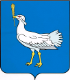 РОССИЙСКАЯ ФЕДЕРАЦИЯМУНИЦИПАЛЬНЫЙ  РАЙОНБОЛЬШЕГЛУШИЦКИЙСАМАРСКОЙ  ОБЛАСТИАДМИНИСТРАЦИЯСЕЛЬСКОГО  ПОСЕЛЕНИЯБОЛЬШАЯ ДЕРГУНОВКА________________________ПОСТАНОВЛЕНИЕот 01ноября 2022 года № 70Об исключении из  реестра муниципального имущества сельского поселения Большая Дергуновка муниципального района Большеглушицкий Самарской  области объекта недвижимого имуществаНа основании выписки из Единого государственного реестра недвижимости об основных характеристиках и зарегистрированных правах на объект недвижимости № 63:14:0404004:137-63/081/2022-7 от  30.09.2022 года, руководствуясь Порядком ведения органами местного самоуправления реестров муниципального имущества, утверждённым Приказом Министерства экономического развития Российской Федерации от 30.08.2011г. № 424, Порядком управления и распоряжения муниципальной собственностью сельского поселения Большая Дергуновка муниципального района Большеглушицкий Самарской области, утвержденным Решением Собрания представителей сельского поселения Большая Дергуновка муниципального района  Большеглушицкий Самарской области от 28.12.2007г. № 41, Положением «О муниципальной казне сельского поселения Большая Дергуновка муниципального района Большеглушицкий Самарской области», утвержденным Решением Собрания представителей сельского поселения Большая Дергуновка муниципального района  Большеглушицкий Самарской области от 12.03.2009г. № 72, администрация сельского поселения Большая Дергуновка муниципального района Большеглушицкий Самарской областиПОСТАНОВЛЯЕТ:1.Исключить из реестра муниципального имущества сельского поселения Большая Дергуновка муниципального района Большеглушицкий Самарской области объект учёта:- Земельный участок, расположенный по адресу: Самарская область, Большеглушицкий район, село Березовка, улица Набережная, дом 4, площадь 1500+/-27 кв.м., кадастровый номер 63:14:0404004:137, балансовая стоимость 102 615,00 (сто две тысячи шестьсот пятнадцать рублей 00 коп.), кадастровая стоимость 68 265,00 руб. (шестьдесят восемь тысяч двести шестьдесят пять рублей 00 коп.).2. Исключить указанные объекты из состава муниципальной казны сельского поселения Большая Дергуновка муниципального района   Большеглушицкий Самарской области.3. Настоящее постановление вступает в силу с момента его подписания.И.о. Главы сельского поселения Большая Дергуновка  муниципального района Большеглушицкий Самарской области                                                                               В.И. Дыхно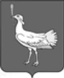 СОБРАНИЕ ПРЕДСТАВИТЕЛЕЙСЕЛЬСКОГО ПОСЕЛЕНИЯБОЛЬШАЯ ДЕРГУНОВКАМУНИЦИПАЛЬНОГО РАЙОНАБОЛЬШЕГЛУШИЦКИЙСАМАРСКОЙ ОБЛАСТИЧЕТВЕРТОГО СОЗЫВАРЕШЕНИЕ № 117от 01 ноября 2022 годаО проведении  повторного конкурса по отбору кандидатур на должность главы сельского поселения Большая Дергуновка муниципального района Большеглушицкий Самарской областиВ соответствии с Федеральным законом от 06.10.2003 № 131-ФЗ «Об общих принципах организации местного самоуправления в Российской Федерации», Уставом сельского поселения Большая Дергуновка муниципального района Большеглушицкий Самарской области, Решением Собрания представителей сельского поселения Большая Дергуновка муниципального района Большеглушицкий Самарской области от 04.08.2015 г. № 183 «Об утверждении Порядка проведения конкурса по отбору кандидатур на должность главы сельского поселения Большая Дергуновка муниципального района Большеглушицкий Самарской области», принимая во внимание Протокол заседания конкурсной комиссии по отбору кандидатур на должность главы сельского поселения Большая Дергуновка муниципального района Большеглушицкий Самарской области №9 от 01 ноября 2022г., Собрание представителей сельского поселения Большая Дергуновка муниципального района Большеглушицкий Самарской области       РЕШИЛО:Объявить повторный конкурс по отбору кандидатур на должность главы сельского поселения Большая Дергуновка муниципального района Большеглушицкий Самарской области (далее – повторный конкурс).Повторный конкурс проводится с  01 декабря  2022 года по 20 декабря 2022 года.2. Местом проведения повторного конкурса определить – Самарская область, Большеглушицкий район, село Большая Дергуновка, улица Советская, 99.3. Повторный конкурс провести в порядке и на условиях, установленных Порядком проведения конкурса по отбору кандидатур на должность главы сельского поселения Большая Дергуновка муниципального района Большеглушицкий Самарской области, утвержденным Решением Собрания представителей сельского поселения Большая Дергуновка муниципального района Большеглушицкий Самарской области от 04.08.2015 г.  № 183.4. Для участия в повторном конкурсе граждане Российской Федерации (далее – граждане,  гражданин)  представляют в конкурсную комиссию по отбору кандидатур на должность главы сельского поселения Большая Дергуновка муниципального района Большеглушицкий Самарской области (далее – конкурсная комиссия) в сроки, установленные настоящим Решением, следующие документы:а) личное заявление об участии в конкурсе по форме согласно Приложению 2 к Порядку проведения конкурса по отбору кандидатур на должность главы сельского поселения Большая Дергуновка муниципального района Большеглушицкий Самарской области, утвержденному Решением Собрания представителей сельского поселения Большая Дергуновка муниципального района Большеглушицкий Самарской области от 04.08.2015 г.  № 183;б) копию паспорта или иного документа, удостоверяющего личность гражданина Российской Федерации;в) копию трудовой книжки или иных документов, подтверждающих трудовую (служебную) деятельность участника конкурса  по отбору кандидатур на должность главы сельского поселения Большая Дергуновка муниципального района Большеглушицкий Самарской области (далее – участник конкурса, участники конкурса);г) копии документов об образовании, а также, по желанию участника конкурса, – о дополнительном профессиональном образовании, присвоении ученой степени, ученого звания;д) копию страхового свидетельства обязательного пенсионного страхования;е) копию свидетельства о постановке физического лица на учет в налоговом органе по месту жительства на территории Российской Федерации;ж) копии документов воинского учета – для военнообязанных и лиц, подлежащих призыву на военную службу;з) согласие субъекта персональных данных на обработку персональных данных по форме согласно Приложению 1 к Порядку проведения конкурса по отбору кандидатур на должность главы сельского поселения Большая Дергуновка муниципального района Большеглушицкий Самарской области, утвержденному Решением Собрания представителей сельского поселения Большая Дергуновка муниципального района Большеглушицкий Самарской области от 04.08.2015 г.  № 183;и) сведения о своих доходах, об имуществе и обязательствах имущественного характера, а также о доходах, об имуществе и обязательствах имущественного характера своих супруги (супруга) и несовершеннолетних детей в соответствии со статьей 4.1. Закона Самарской области от 09.02.2006 № 1-ГД «О лицах, замещающих государственные должности Самарской области» и по утвержденной Президентом Российской Федерации форме справки о доходах, расходах, об имуществе и обязательствах имущественного характерак) составленные по форме, предусмотренной указом Президента Российской Федерации:- сведения о принадлежащем гражданину, его супругу (супруге) и несовершеннолетним детям недвижимом имуществе, находящемся за пределами территории Российской Федерации, об источниках получения средств, за счет которых приобретено указанное имущество, об обязательствах имущественного характера за пределами территории Российской Федерации гражданина, а также сведения о таких обязательствах его супруга (супруги) и несовершеннолетних детей;- сведения о своих расходах, а также о расходах своих супруга (супруги) и несовершеннолетних детей по каждой сделке по приобретению земельного участка, другого объекта недвижимости, транспортного средства, ценных бумаг, акций (долей участия, паев в уставных (складочных) капиталах организаций), совершенной в течение последних трех лет, если сумма сделки превышает общий доход гражданина и его супруга (супруги) за три последних года, предшествующих совершению сделки, и об источниках получения средств, за счет которых совершена сделка.5. Граждане, желающие участвовать в повторном конкурсе, также вправе представить в конкурсную комиссию иные документы, характеризующие их (рекомендательные письма, характеристику с места работы, документы о повышении квалификации, об участии в конкурсах на лучшего по профессии и т.п.).6. Гражданин не допускается к участию в повторном конкурсе при наличии ограничений пассивного избирательного права, предусмотренных статьей 4 Федерального закона от 12 июня 2002 года № 67-ФЗ «Об основных гарантиях избирательных прав и права на участие в референдуме граждан Российской Федерации».7. Установить срок  приема документов для участия в повторном конкурсе с 01 декабря 2022 года по 20 декабря 2022 года  с понедельника по пятницу с 08-00  по 16-00 по адресу: 446190, Самарская область, Большеглушицкий район, село Большая Дергуновка, улица Советская, д.99.8.   О дне и времени итогового заседания конкурсной комиссии участники повторного конкурса, допущенные к участию в повторном конкурсе в соответствии с Порядком  проведения конкурса по отбору кандидатур на должность главы сельского поселения Большая Дергуновка муниципального района Большеглушицкий Самарской области, утвержденным Решением Собрания представителей сельского поселения Большая Дергуновка муниципального района Большеглушицкий Самарской области от 04.08.2015 г.  № 183, уведомляются не позднее, чем за 2 (два)  дня до проведения указанного заседания. 9. Дата и время проведения организационных и итоговых заседаний конкурсной комиссии  определяются конкурсной комиссией самостоятельно.10. Настоящее Решение опубликовать в газете  «Степные известия».11. Настоящее Решение вступает в силу после его официального опубликования.Председатель Собрания представителей сельского поселения Большая Дергуновка муниципального района Большеглушицкий Самарской области                	         А.В. Чечин       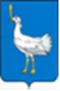 СОБРАНИЕ ПРЕДСТАВИТЕЛЕЙСЕЛЬСКОГО ПОСЕЛЕНИЯ БОЛЬШАЯ ДЕРГУНОВКАМУНИЦИПАЛЬНОГО РАЙОНАБОЛЬШЕГЛУШИЦКИЙСАМАРСКОЙ ОБЛАСТИЧЕТВЕРТОГО СОЗЫВАРЕШЕНИЕ № 118от 01 ноября 2022 г.О внесении дополнения в Решение Собрания представителей сельского поселения Большая Дергуновка муниципального района Большеглушицкий Самарской области от 15.12.2017 № 114 «О земельном налоге на территории сельского поселения Большая Дергуновка муниципального района Большеглушицкий Самарской области»Руководствуясь Налоговым кодексом Российской Федерации, Федеральным законом от 06.10.2003 № 131-ФЗ «Об общих принципах организации местного самоуправления в Российской Федерации» и Уставом сельского поселения Большая Дергуновка муниципального района Большеглушицкий Самарской области, Собрание представителей сельского поселения Большая Дергуновка муниципального района Большеглушицкий Самарской области  РЕШИЛО:1. Внести в Решение Собрания представителей сельского поселения Большая Дергуновка муниципального района Большеглушицкий Самарской области от 15.12.2017 № 114 «О земельном налоге на территории сельского поселения Большая Дергуновка муниципального района Большеглушицкий Самарской области» (Большедергуновские Вести, 2017, 15 декабря, № 27 (125); Большедергуновские Вести, 2019, 29 марта, № 8 (161); Большедергуновские Вести, 2019, 29 ноября, № 33 (186); Большедергуновские Вести, 2019, 19 декабря, № 27 (125); Большедергуновские Вести, 2021, 14 апреля, № 12 (231)) следующее дополнение:1) дополнить пунктом 5 следующего содержания:«5. Налоговая база уменьшается на величину кадастровой стоимости 600 квадратных метров площади земельного участка, находящегося в собственности, постоянном (бессрочном) пользовании или пожизненном наследуемом владении налогоплательщиков – граждан Российской Федерации, призванных в соответствии с Указом Президента Российской Федерации от 21.09.2022 № 647 «Об объявлении частичной мобилизации в Российской Федерации» на военную службу по мобилизации в Вооруженные Силы Российской Федерации.Уменьшение налоговой базы в соответствии с настоящим пунктом (налоговый вычет) производится в отношении одного земельного участка по выбору налогоплательщика.Уведомление о выбранном земельном участке, в отношении которого применяется налоговый вычет, представляется налогоплательщиком в налоговый орган по своему выбору не позднее 31 декабря года, являющегося налоговым периодом, начиная с которого в отношении указанного земельного участка применяется налоговый вычет. Уведомление о выбранном земельном участке может быть представлено в налоговый орган через многофункциональный центр предоставления государственных или муниципальных услуг.При непредставлении налогоплательщиком, имеющим право на применение налогового вычета, уведомления о выбранном земельном участке налоговый вычет предоставляется в отношении одного земельного участка с максимальной исчисленной суммой налога.Форма уведомления утверждается федеральным органом исполнительной власти, уполномоченным по контролю и надзору в области налогов и сборов.».2. Направить настоящее Решение главе сельского поселения Большая Дергуновка муниципального района Большеглушицкий Самарской области для подписания и официального опубликования.3.  Настоящее Решение вступает в силу по истечении одного месяца со дня его официального опубликования и распространяется на правоотношения, возникшие с 01 января 2022 года.Председатель Собрания представителей сельского поселения Большая Дергуновка муниципального района Большеглушицкий Самарской области                               А.В. Чечин       И.о. Главы сельского поселения Большая Дергуновка  муниципального района БольшеглушицкийСамарской области                      				                              В.И. Дыхно 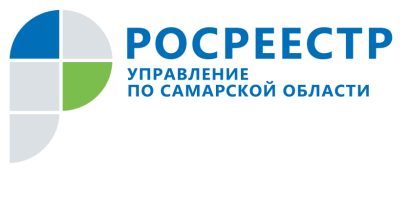 ПРЕСС-РЕЛИЗ02 ноября 2021В Самарской области заработала «гаражная амнистия»Первыми правообладателями земельных участков, зарегистрированных Управлением Росреестра по Самарской области в упрощенном порядке (по «гаражной амнистии»), стали жители Отрадного. В рамках действия закона о «гаражной амнистии» по обращению граждан администрация Отрадного вынесла постановления о предоставлении земельных участков под гаражами в собственность. Трое владельцев гаражей бесплатно получили землю, и Управление Росреестра по Самарской области зарегистрировало их права на земельные участки под гаражами.«До вступления в силу «гаражной амнистии» оформление этих земельных участков было возможно только через суд или путем их выкупа у муниципалитета, поскольку документов на землю у граждан не было. Вместе с тем владельцы гаражей открыто и добросовестно пользовались ими больше 15 лет. Землю они получили от организации, в которой тогда работали. В свою очередь земля представлялась муниципалитетом на законных основаниях, но не гражданам, а организации. Закон о «гаражной амнистии» позволил владельцам легко оформить недвижимость и получить возможность распоряжаться своим имуществом», - рассказал начальник межмуниципального отдела по г. Отрадный, Кинель-Черкасскому району Управления Росреестра по Самарской области Алексей Супиченко.Напомним, закон о «гаражной амнистии» вступил в силу с 1 сентября 2021 года. Документ, разработанный при участии Росреестра, внес ясность в регулирование вопросов оформления прав на объекты гаражного назначения и земельные участки, на которых они расположены. Росреестр разработал также методические рекомендации к федеральному закону о «гаражной амнистии», в которых в простой и доступной форме рассказывается, как воспользоваться «гаражной амнистией». Положения «гаражной амнистии» действуют до 1 сентября 2026 года. До указанной даты гражданин, использующий гараж, который является объектом капитального строительства и возведен до дня введения в действие Градостроительного кодекса РФ (до декабря 2004 года), имеет право на предоставление бесплатно в собственность земельного участка, находящегося в государственной или муниципальной собственности, на котором расположен гараж. Воспользоваться законом о «гаражной амнистии» могут также наследники владельцев таких гаражей. На самовольные постройки закон о «гаражной амнистии» не распространяется. Справочно:По гаражной амнистии можно оформить гараж:- одноэтажный, имеющий фундамент и стены, без жилых помещений внутри, - построен до декабря 2004 года (то есть до введения в действие Градостроительного кодекса РФ),- расположен на земельном участке, который находятся в государственной или муниципальной собственности, - «сваренные» металлические гаражи, построенные кооперативами и имеющие общую стену и коммуникации (земля кооператива должна быть выделена под гараж); - используется в личных целях.-  гараж НЕ признан самовольной постройкой по суду или решению органа местного самоуправленияПо «гаражной амнистии» нельзя оформить гараж:- некапитальный гараж, «ракушка», - гараж построен на земельном участке, где имеется основной объект недвижимости (когда на земельном участке построен дом, и здесь же находится гараж как вспомогательный объект, он оформляется в ином порядке), - гараж, который используется для предпринимательской деятельности,- гараж, находящийся в составе многоквартирных домов или офисных зданий,- машино-место,- гараж, построенный в порядке договора долевого участия в строительстве, - гараж, возведенный после вступления в силу Градостроительного кодекса. Документы, позволяющие оформить гараж по «гаражной амнистии»:- любое решение органа власти (в том числе советского периода), подтверждающее, что ранее был предоставлен земельный участок под гаражом;- старый технический паспорт на гараж, который был заказан для технической инвентаризации гаража;- документы о подключении гаража к электрическим сетям или иным сетям инженерного обеспечения; - справка или иной документ, подтверждающие выплату пая в гаражном кооперативе; - документы о наследстве, если гараж принадлежал наследодателю;- решение общего собрания гаражного кооператива, подтверждающее распределение гражданину гаража;- документы, подтверждающие приобретение гаража у другого лица._________________________________________________________________________________________Контакты для СМИ: Никитина Ольга Александровна, помощник руководителя Управления Росреестра по Самарской области Телефон: (846) 33-22-555, Мобильный: 8 (927) 690-73-51, Эл. почта: pr.samara@mail.ru Сайт: https://rosreestr.gov.ru/site/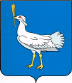 РОССИЙСКАЯ ФЕДЕРАЦИЯМУНИЦИПАЛЬНЫЙ  РАЙОНБОЛЬШЕГЛУШИЦКИЙСАМАРСКОЙ  ОБЛАСТИАДМИНИСТРАЦИЯСЕЛЬСКОГО  ПОСЕЛЕНИЯБОЛЬШАЯ ДЕРГУНОВКА______________________________ПОСТАНОВЛЕНИЕот 02 ноября 2022 г. № 71О внесении изменений в Постановление главы администрации сельского поселения Большая Дергуновка  муниципального района Большеглушицкий Самарской области  от    12.07.2017 г. № 37 «Об утверждении муниципальной программы «Повышение эффективности использования муниципального имущества сельского поселения Большая Дергуновка муниципального района Большеглушицкий Самарской области на 2017 – 2024 годы»»     В соответствии с Бюджетным кодексом Российской Федерации, Федеральным законом от 06.10.2003г №131-ФЗ «Об общих принципах организации местного самоуправления в Российской Федерации», Уставом сельского поселения Большая Дергуновка муниципального района Большеглушицкий Самарской области     ПОСТАНОВЛЯЮ:            1. Внести в постановление главы администрации сельского поселения Большая Дергуновка муниципального района Большеглушицкий Самарской области от 12.07.2017 г. № 37 «Об утверждении муниципальной программы «Об утверждении муниципальной  программы «Повышение эффективности использования муниципального имущества сельского поселения Большая Дергуновка муниципального района Большеглушицкий Самарской области на 2017 – 2024 годы»» (далее – постановление) следующие изменения:1.1. наименование постановления изложить в следующей редакции:«Об утверждении муниципальной  программы «Повышение эффективности использования муниципального имущества сельского поселения Большая Дергуновка муниципального района Большеглушицкий Самарской области на 2017 – 2025 годы»»; 1.2. пункт 1 постановления изложить в следующей редакции:«1. Утвердить прилагаемую муниципальную программу «Повышение эффективности использования муниципального имущества сельского поселения Большая Дергуновка муниципального района Большеглушицкий Самарской области на 2017 – 2025 годы»;1.3. Приложение к постановлению изложить в редакции согласно приложению к настоящему постановлению.2. Опубликовать настоящее постановление в газете «Большедергуновские Вести».3.  Настоящее постановление вступает в силу по истечению 10 дней со дня его  официального опубликования.И.о. Главы сельского поселения Большая Дергуновка муниципального района БольшеглушицкийСамарской области                                                                              В.И. Дыхно                                                                                            Приложениек постановлению главы администрациисельского поселения Большая Дергуновкамуниципального района БольшеглушицкийСамарской областиот 01.10.2022 г. № 71«Приложение № 1 к Постановлению администрациисельского поселения Большая Дергуновка муниципального района БольшеглушицкийСамарской областиот   12 июля 2017 г. № 37МУНИЦИПАЛЬНАЯ   ПРОГРАММА «ПОВЫШЕНИЕ ЭФФЕКТИВНОСТИ ИСПОЛЬЗОВАНИЯ МУНИЦИПАЛЬНОГО ИМУЩЕСТВА   СЕЛЬСКОГО ПОСЕЛЕНИЯ БОЛЬШАЯ ДЕРГУНОВКА МУНИЦИПАЛЬНОГО РАЙОНА БОЛЬШЕГЛУШИЦКИЙ САМАРСКОЙ ОБЛАСТИ»на  2017 -2025 годыПАСПОРТ ПРОГРАММЫ1. Содержание проблемы и обоснование необходимости её решения программными методамиПолитика сельского поселения Большая Дергуновка муниципального района Большеглушицкий Самарской области (далее – сельское поселение) в сфере управления муниципальной собственностью является неотъемлемой частью экономической политики развития территории сельского поселения. Система управления объектами муниципальной собственности направлена на решение проблем комплексного развития сельского поселения, создание системы взаимоувязанных правовых актов и эффективного контроля за ходом их реализации, удовлетворение социально-экономических потребностей населения, создание новых рабочих мест и пополнение местного бюджета. Муниципальная собственность включает в себя средства местного бюджета, имущество органов местного самоуправления сельского поселения,  муниципальный жилой фонд и нежилые помещения, иное движимое и недвижимое имущество и ресурсы. Процесс формирования муниципальной собственности сельского поселения продолжается, причем наблюдается тенденция к увеличению числа объектов. Рост происходит и за счет приобретения имущества с целью исполнения полномочий, предусмотренных действующим законодательством, и за счет принятия в муниципальную собственность "бесхозяйного" имущества.По состоянию на 01.01.2017 года в собственности сельского поселения находится имущество, балансовой стоимостью 2,8млн. руб., в том числе  объектов недвижимого имущества 1,2 млн. руб.,  3 ед. автотранспорта на сумму 1,1 млн. руб., прочее имущество (сети, оборудование, вычислительная техника и др.) на сумму 0,5 млн. руб., имущество казны 3,2 млн.руб.Анализ состояния муниципальной собственности сельского поселения показывает недостаточность выделяемых бюджетных средств для содержания имеющегося имущества, укрепления  и переоснащения материально–технической базы  сельского поселения для исполнения полномочий, возложенных на сельское поселение действующим законодательством, оформления технических паспортов, межевания земли, оформления прав собственности на недвижимое имущество и сделок с ним в учреждениях юстиции.Состояние объектов недвижимости, острый недостаток оборотных средств, предприятий жилищно-коммунального хозяйства, сельского хозяйства и других отраслей отрицательно сказываются на результатах их финансово-хозяйственной деятельности и требуют значительных затрат из местного бюджета на содержание.Инвентаризация муниципального имущества в основном носила выборочный характер. Работа в этом направлении требует значительных изменений.В связи с этим, необходимо проведение инвентаризации всего муниципального имущества, находящегося в хозяйственном ведении и оперативном управлении, инвентаризации реестра всего недвижимого имущества, включая инвентаризацию всего жилого фонда.Для повышения эффективности использования муниципального имущества необходимо так же проведение работы по своевременному выявлению арендаторов-неплательщиков, имеющих задолженность по оплате арендованного ими муниципального имущества и принятие к ним мер. Необходимо оформить карточки учета муниципального имущества, отражающие так же и фактическое движение, изменение состава имущества, что послужит основой для выработки тактики повышения эффективности его использования.Имущественная поддержка субъектов малого и среднего предпринимательства (далее – МСП) является одним из приоритетных направлений деятельности органов государственной власти и органов местного самоуправления по развитию малого и среднего бизнеса. Статья 18 Федерального закона от 24.07.2007 № 209-ФЗ «О развитии малого и среднего предпринимательства в Российской Федерации» (далее – Закон № 209-ФЗ) предусматривает утверждение указанными органами перечней государственного и муниципального имущества для предоставления субъектам МСП в долгосрочную аренду, в том числе на льготных условиях.2. Основание для разработки программыПрограммно-целевой метод является одним из наиболее эффективных методов управления развитием территорий. В связи с этим, а также учитывая сложность и многоаспектность задач, которые необходимо решить в рамках управления муниципальным имуществом, очевидна необходимость разработки и реализации данной программы.3. Основные цели, приоритеты и принципы программыПрограмма повышения эффективности использования муниципального имущества на период до 2025 г. разработана в соответствии с первоочередными мерами по стабилизации социально-экономического положения сельского поселения.Целью настоящей Программы является создание системы управления и условий эффективного использования муниципального имущества, направленных на решение проблем комплексного развития сельского поселения.Основными принципами управления муниципальным имуществом являются:- обеспечение гласности при совершении сделок с объектами муниципальной собственности;- обеспечение равных прав субъектов предпринимательской деятельности на доступ к совершению сделок с объектами муниципальной собственности;- обеспечение защиты имущественных интересов сельского поселения в отношении муниципального имущества от рисков, гибели и повреждения в случаях непредвиденных природных, техногенных и других явлений.Основными задачами Программы являются:- обеспечение максимальной эффективности использования муниципального имущества в интересах населения сельского поселения.;- обеспечение воспроизводства муниципальных ресурсов за счет собственных внутренних резервов;- максимизация доходов местного бюджета от участия муниципальной собственности в свободном гражданском обороте;- имущественная поддержка субъектов малого и среднего предпринимательства;Механизм решения задач изложен в виде системы программных мероприятий, которые сгруппированы по следующим направлениям:- формирование и учет муниципального имущества;- совершенствование системы управления муниципальным имуществом.4.Сроки  и этапы реализации программыСроки реализации Программы: 2017 - 2025 годы:5. Механизм реализации и основные  направления программы5.1. Формирование и учет муниципального имущества5.1.1. Формирование муниципального имущества.Процесс формирования муниципального имущества предполагает:- создание имущества за счет средств местного бюджета;- прием имущества в муниципальную собственность в процессе разграничения объектов собственности в порядке, определенном Федеральным законодательством и законодательством Самарской  области, и по иным основаниям, предусмотренным законодательством.5.1.2. Учет муниципального имущества.Учет муниципального имущества включает в себя:- расширение информационной базы данных на основании ведения дополнительных технических характеристик объектов (площадь, год ввода в эксплуатацию, инвентарный номер технического паспорта объекта с приложением к реестру самого технического паспорта, кадастровый номер земельного участка, с приложением к реестру документов землепользования, балансовая и остаточная стоимость объектов, данные по виду обременения, сумма оплаты за пользование объектом, возможность приватизации объекта с определением начальной цены);- формирование единого реестра имущества сельского поселения, которое позволит создать систему сводных реестров: приватизируемых квартир, арендуемого муниципального имущества.На всех этапах действия Программы необходимо продолжить работу по полной инвентаризации муниципального имущества сельского поселения.Полная инвентаризация позволит:- создать единый реестр объектов муниципальной собственности;- обеспечить гибкую систему контроля за соблюдением порядка использования и содержания этих объектов;- урегулировать в соответствии с действующим законодательством, имущественные отношения, связанные с использованием муниципального имущества;- выявить факты незаконного использования или отчуждения объектов муниципального имущества, принять необходимые меры, исключающие злоупотребления;- выявить объекты муниципальной собственности, пригодные для включения в перечень имущества для субъектов МСП;- выявить объекты недвижимого имущества, нуждающиеся в реконструкции и капитальном ремонте, и определить порядок их дальнейшего использования.5.2. Совершенствование системы управления муниципальным имуществом5.2.1. Управление имуществом муниципальных учреждений.Основными мероприятиями данного направления являются:- инвентаризация имущества, переданного в оперативное управление с целью обеспечения контроля за его сохранностью, движением, рациональным использованием по целевому назначению, предупреждение использования имущества в коммерческих целях;Реализация данных мероприятий позволит выявить неиспользуемое либо используемое не по назначению муниципальное имущество, подлежащее изъятию в казну сельского поселения..5.2.2. Управление социально значимыми объектами.В процессе работы по повышению эффективности управления социально значимыми объектами муниципальной собственности предполагается:- составить реестр социально значимых объектов, которые в силу объективных причин не могут быть ликвидированы;- провести работу по определению неиспользуемых площадей, в том числе земельных участков, которые могут быть использованы источниками дополнительного финансирования социально значимых объектов.5.2.3. Управление арендуемым имуществом.Мероприятия по совершенствованию арендных отношений:- совершенствование правовой базы;- увеличение доли площадей, передаваемых в аренду;- упорядочение предоставления льгот по арендной плате;- совершенствование системы контроля за поступлением арендных платежей;- создание мониторинга арендных платежей;- усиление контроля за использованием объектов нежилого фонда;- изъятие площадей, неиспользуемых или используемых не по назначению или используемых без заключения договора аренды.5.2.4. Содержание имущества. Мероприятия по содержанию имущества включают:- расходы, осуществляемые с целью эксплуатации, определения технического состояния, поддержания и восстановления функциональных пользовательских характеристик объекта, содержание (отопление, водо-, энергоснабжение, вывоз жидких и твердых бытовых отходов, другие аналогичные расходы), поступления, обслуживания, ремонта, реставрации нефинансовых активов, в том числе содержание нефинансовых активов в чистоте, противопожарные мероприятия и другие мероприятия. 6. Система организации контроля за ходом реализации программыОбщий контроль за реализацией Программы осуществляет муниципальный  заказчик – Администрация сельского поселения.Управление за реализацией Программы осуществляется исполнителем Программы – Администрацией сельского поселения.Контроль за целевым использованием выделенных средств осуществляет главный распорядитель бюджетных средств.7. Ресурсное обеспечение программыФинансирование Программы осуществляется за счет средств бюджета сельского поселения  всего – 2863,6 тыс.руб., в том числе 2017 год – 277,9 тыс.руб., 2018 год –344,2 тыс.руб., 2019 год – 372,3тыс.руб., 2020 год – 751,2 тыс.руб., 2021год – 297,7 тыс.руб., 2022 год – 290,8 тыс.руб., 2023 год - 176,5 тыс.руб., 2024 год –176,5 тыс.руб., 2025 год –176,5 тыс.руб.. Объемы финансирования Программы ежегодно утверждаются при  принятии бюджета сельского поселения.8. Оценка эффективности  мероприятий программыРеализация основных мероприятий Программы позволит:- создать систему эффективного учета и управления муниципальной собственностью;- увеличить количество объектов имущества, в перечне имущества для субъектов МСП;- увеличить количество заключенных договоров аренды имущества, включенного в  перечень имущества для субъектов МСП;- увеличить объем доходов местного бюджета от использования муниципальной собственности;- сформировать дополнительный источник пополнения местного бюджета;- снизить долю бюджетных расходов на содержание муниципального имущества.«Приложение 1к муниципальной программе «Повышение эффективности использования муниципального имущества сельского поселения Большая Дергуновка муниципального района Большеглушицкий Самарской области на 2017-2025 годы»»ПЛАНмероприятий по выполнению программы «Повышение эффективности использования муниципального имущества сельского поселения Большая Дергуновка муниципального района Большеглушицкий Самарской области на 2017-2025 годы»                                                                                                                                                                                                                                               ».«Приложение 2к муниципальной программе «Повышение эффективности использования муниципального имущества сельского поселения Большая Дергуновка муниципального района Большеглушицкий Самарской области на 2017-2025 годы»»Переченьпоказателей (индикаторов), характеризующих ежегодный ход и итоги реализации муниципальной программы «Повышение эффективности использования муниципального имущества сельского поселения Большая Дергуновка муниципального района Большеглушицкий Самарской области на 2017-2025 годы»»».                                                                                                                                                                                                                                                            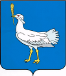 РОССИЙСКАЯ ФЕДЕРАЦИЯМУНИЦИПАЛЬНЫЙ  РАЙОНБОЛЬШЕГЛУШИЦКИЙСАМАРСКОЙ  ОБЛАСТИАДМИНИСТРАЦИЯСЕЛЬСКОГО  ПОСЕЛЕНИЯБОЛЬШАЯ ДЕРГУНОВКА______________________________ПОСТАНОВЛЕНИЕот 02 ноября 2022 г. № 72О внесении изменений в Постановление главы администрации сельского поселения Большая Дергуновка  муниципального района Большеглушицкий Самарской области  от    12.07.2017 г. № 39 «Об утверждении муниципальной программы «Благоустройство сельского поселения Большая Дергуновка муниципального района Большеглушицкий Самарской области на 2017 – 2024 годы»»В соответствии с Бюджетным кодексом Российской Федерации, Федеральным законом от 06.10.2003г №131-ФЗ «Об общих принципах организации местного самоуправления в Российской Федерации», Уставом сельского поселения Большая Дергуновка муниципального района Большеглушицкий Самарской области                                        ПОСТАНОВЛЯЮ:Внести в постановление главы администрации сельского поселения Большая Дергуновка муниципального района Большеглушицкий Самарской области от 12.07.2017 г. № 39 «Об утверждении муниципальной программы «Благоустройство сельского поселения Большая Дергуновка  муниципального района Большеглушицкий Самарской области на 2017-2024 годы» (далее–постановление) следующие изменения:1.1. наименование постановления изложить в следующей редакции:«Об утверждении муниципальной  программы «Благоустройство сельского поселения Большая Дергуновка  муниципального района Большеглушицкий Самарской области на 2017 – 2025 годы»»; 1.2. пункт 1 постановления изложить в следующей редакции:«1. Утвердить прилагаемую муниципальную программу «Благоустройство сельского поселения Большая Дергуновка  муниципального района Большеглушицкий Самарской области на 2017 – 2025 годы»;1.3. Приложение к постановлению изложить в редакции согласно приложению к настоящему постановлению.2. Опубликовать настоящее постановление в газете «Большедергуновские Вести».3.  Настоящее постановление вступает  в силу по истечению 10 дней со дня его  официального опубликования.И.о. Главы сельского поселения Большая Дергуновка муниципального района БольшеглушицкийСамарской области                                                                                   В.И. ДыхноПриложениек постановлению главы администрациисельского поселения Большая Дергуновкамуниципального района БольшеглушицкийСамарской областиот 02.11.2022 г. № 72«Приложение №1к Постановлению администрациисельского поселения Большая Дергуновка муниципального района БольшеглушицкийСамарской областиот  12 июля 2017 г. № 39МУНИЦИПАЛЬНАЯ  ПРОГРАММА «БЛАГОУСТРОЙСТВО  СЕЛЬСКОГО ПОСЕЛЕНИЯ БОЛЬШАЯ ДЕРГУНОВКА МУНИЦИПАЛЬНОГО РАЙОНА БОЛЬШЕГЛУШИЦКИЙ САМАРСКОЙ ОБЛАСТИна  2017 -2025 годы»Паспорт 
муниципальной Программы «Благоустройство сельского поселения Большая Дергуновка муниципального района Большеглушицкий Самарской области на 2017 – 2025 годы»I.     Содержание проблемы и обоснование необходимости её решения        программными методами.                       II.    Основные цели, задачи и принципы ПрограммыIII.   Мероприятия,  предусмотренные ПрограммойIV.   Ожидаемые конечные результаты.V.   Сроки реализации Программы.VI.  Ресурсное обеспечение муниципальной целевой ПрограммыVII.  Система организации контроля за ходом реализации Программы.VIII. Оценка эффективности социально-экономических последствий от реализации             ПрограммыIX. План комплекса мероприятий Программы.ВведениеПраво   граждан  на  благоприятную  среду  жизнедеятельности  закреплено  в  основном  законе государства – Конституции Российской Федерации, в связи  с  чем  создание  благоприятной  для  проживания  и хозяйствования  среды является  одной  из  социально  значимых  задач, на успешное  решение  которой  должны быть  направлены  совместные  усилия  органов  государственной власти и органов местного самоуправления  при  деятельном участие в  ее  решении  населения.I. Содержание проблемы и обоснование необходимости ее решенияАнализ сложившейся ситуации показал, что для нормального функционирования сельского поселения Большая Дергуновка муниципального района Большеглушицкий Самарской области (далее – сельское поселение)  имеет большое значение инженерное благоустройство его территорий. Инженерное благоустройство территорий включает в себя такие вопросы, как устройство внешнего освещения, озеленения, обустройство детских, спортивных и хозяйственных площадок, площадок для мусорных контейнеров.                                                                                                               Проблема  благоустройства сельского поселения является одной из насущных, требующая каждодневного внимания и эффективного решения.На протяжении ряда лет в достаточной мере не производились работы по озеленению территории поселения, кронированию и валке сухостойных деревьев. Все это отрицательно сказывается на ее привлекательности.В настоящий момент на территории сельского поселения имеются 2 детские площадки, что не соответствует реальной потребности.Оборудование детских площадок должно создать для детей мир воображения, развивать умственные, физические способности детей.Для населения среднего и старшего возраста зоны отдыха должны создавать атмосферу покоя, душевного комфорта.На сегодняшний день возникла необходимость комплексного подхода к решению задач улучшения благоустройства территории  за счет привлечения средств бюджета.Дороги сельского поселения  в данный период времени также требуют ремонта.На территории поселения зона отдыха вдоль береговой линии прудов «Березовый Верхний» и  «Березовый Нижний».  II.   Основные цели, задачи и принципы ПрограммыЗадачей    Программы   является   исполнение  в  2017-2025 гг.  предложений (наказов)  избирателей  сельского поселения по вопросам благоустройства, дорожного хозяйства,  физической  культуры,     повышение  уровня  внешнего  благоустройства  территории  населенных пунктов сельского поселения, их чистоты, решение  экологических и санитарных проблем.Очевидной проблемой сельского поселения   на протяжении  последних лет  является  состояние дорог. Основные  причины –  рост  числа  машин  и хроническая  нехватка  средств  на ремонт.Целями и задачами Программы являются:- формирование среды, благоприятной для проживания населения;- повышение уровня благоустройства территорий, улучшение подходов и подъездов к жилым домам;- восстановление и реконструкция дорожного покрытия, подсыпка песком, щебнем;- формирование культурно - досуговой и воспитательной среды для молодежи;- создание новых и обустройство существующих хозяйственных, детских, спортивных площадок малыми архитектурными формами.III. Мероприятия, предусмотренные  Программой3.1. Для обеспечения  реализации Программы благоустройства территории  сельского поселения необходимо провести следующие работы:- произвести  ремонт дорог местного значения в границах населенных пунктов сельского поселения;- установить детскую площадку в с.Березовка- произвести удаление сухостойных, больных и аварийных деревьев на территории сельского поселения Большая Дергуновка;- следить за уличным освещением  в населенных пунктах сельского поселения;-  организовать завоз песка для песочниц и спортивных площадок в селе Большая Дергуновка;- проводить мероприятия по посадке и уходу за зелеными насаждениями, обрезке деревьев и кустарников;- привлекать  население к мероприятиям по благоустройству дворовых территорий, личных подворий.Санитарная вырубка зеленых насаждений должна проводиться при получении в установленном порядке разрешений на ее проведениеIV.   Ожидаемые конечные результаты  ПрограммыПрограммой предусматривается исполнение в 2017-2025 годах предложений (наказов) избирателей сельского поселения по вопросам благоустройства, дорожного хозяйства, физической  культуры,  реализация комплекса мероприятий,  обеспечивающих  надлежащее состояние населенных пунктов сельского поселения.Результатом реализации Программы станет  повышение  уровня  благоустройства территории сельского поселения. Она позволит предупредить аварийные ситуации, угрожающие жизнедеятельности человека, движению транспорта; улучшит экологическое состояние населенных пунктов сельского поселения.V. Сроки  реализации  ПрограммыСрок  реализации  Программы:  2017 – 2025 годы.VI. Ресурсное обеспечение муниципальной ПрограммыРесурсное обеспечение Программы осуществляется за счет различных источников финансирования. Первый источник –  финансирование за счет местного бюджета. Второй источник финансирования – инвестиции частных предпринимателей. Третий источник финансирования – целевые средства.VII.    Система организации контроля за ходом реализации ПрограммыОбщий контроль над реализацией Программы осуществляет муниципальный заказчик - Администрация.Управление реализацией Программы осуществляется главным исполнителем Программы – Администрацией.Контроль над целевым использованием   выделенных средств из местного бюджета осуществляет главный распорядитель бюджетных средств. Корректировка Программы, в том числе включение в нее новых мероприятий, а также продление срока ее реализации осуществляется в установленном порядке по предложению Заказчика.VIII.Оценка эффективности социально-экономических последствий от реализации ПрограммыНастоящая  Программа  позволит  повысить  уровень   благоустройства  территорий  населенных пунктов сельского поселения Большая Дергуновка, а значит  повысить  уровень комфорта  проживания  населения.IX. План комплекса мероприятий Программы.                                                                          Таблица 12017 годТаблица 22018 годТаблица 32019 годТаблица 42020 годТаблица 52021 годТаблица 62022 годТаблица 72023 годТаблица 82024 годТаблица 92025 год».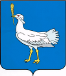 РОССИЙСКАЯ ФЕДЕРАЦИЯБОЛЬШЕГЛУШИЦКИЙСАМАРСКОЙ  ОБЛАСТИАДМИНИСТРАЦИЯСЕЛЬСКОГО  ПОСЕЛЕНИЯБОЛЬШАЯ ДЕРГУНОВКА______________________________ПОСТАНОВЛЕНИЕот 02 ноября 2022 г. № 73О внесении изменений в Постановление главы администрации сельского поселения Большая Дергуновка  муниципального района Большеглушицкий Самарской области  от    12.07.2017 г. № 41 «Об утверждении муниципальной программы «Развитие социо-культурной деятельности в  сельском поселении Большая Дергуновка муниципального района Большеглушицкий Самарской области на 2017 – 2024 годы»»    В соответствии с Бюджетным кодексом Российской Федерации, Федеральным законом от 06.10.2003г №131-ФЗ «Об общих принципах организации местного самоуправления в Российской Федерации», Уставом сельского поселения Большая Дергуновка муниципального района Большеглушицкий Самарской области                                      ПОСТАНОВЛЯЮ:            1. Внести в постановление главы администрации сельского поселения Большая Дергуновка муниципального района Большеглушицкий Самарской области от 12.07.2017 г. № 41 «Об утверждении муниципальной  программы «Развитие социо-культурной деятельности в сельском поселении Большая Дергуновка муниципального района  Большеглушицкий Самарской области» на 2017-2024 годы» (далее – постановление) следующие изменения:1.1. наименование постановления изложить в следующей редакции:«Об утверждении муниципальной  программы «Развитие социо-культурной деятельности в сельском поселении Большая Дергуновка муниципального района  Большеглушицкий Самарской области» на 2017-2025 годы»; 1.2. пункт 1 постановления изложить в следующей редакции:«1. Утвердить прилагаемую муниципальную программу «Развитие социо-культурной деятельности в сельском поселении Большая Дергуновка муниципального района  Большеглушицкий Самарской области» на 2017-2025 годы»;1.3. Приложение к постановлению изложить в редакции согласно приложению к настоящему постановлению.2. Опубликовать настоящее постановление в газете «Большедергуновские Вести».3.  Настоящее постановление вступает  в силу по истечению 10 дней  со дня его  официального опубликования.И.о. Главы сельского поселения Большая Дергуновка муниципального района БольшеглушицкийСамарской области                                                                               В.И. ДыхноПриложениек постановлению главы администрациисельского поселения Большая Дергуновкамуниципального района БольшеглушицкийСамарской областиот 02.11.2022 г. № 73«Приложение №1к Постановлению администрациисельского поселения Большая Дергуновка муниципального района БольшеглушицкийСамарской областиот   12 июля 2017 г. № 41МУНИЦИПАЛЬНАЯ   ПРОГРАММА «РАЗВИТИЕ  СОЦИО-КУЛЬТУРНОЙ ДЕЯТЕЛЬНОСТИ В СЕЛЬСКОМ ПОСЕЛЕНИИ БОЛЬШАЯ ДЕРГУНОВКА МУНИЦИПАЛЬНОГО РАЙОНА БОЛЬШЕГЛУШИЦКИЙ САМАРСКОЙ ОБЛАСТИна  2017 -2025 годы»Паспорт программыI.     Содержание проблемы и обоснование необходимости её решения        программными методами.                       II.    Основание для разработки программыIII.   Основные цели, приоритеты и принципы ПрограммыIV.   Сроки реализации Программы.V.    Система организации контроля за ходом реализации Программы.VI.   Ожидаемые конечные результаты.VII.  Финансирование Программы VIII. План комплекса мероприятий Программы.Паспорт программыСОДЕРЖАНИЕ  ПРОБЛЕМЫ И ОБОСНОВАНИЕ НЕОБХОДИМОСТИ ЕЁ РЕШЕНИЯ    ПРОГРАММНЫМИ  МЕТОДАМИ.Традиционная народная культура является основой всего многообразия направлений, видов и форм культуры современного общества. Отечественный опыт свидетельствует о том, что забвение народной культуры, утрата её традиций грозит распадом этнокультурных связей, потерей  национального иммунитета, образованием чуждых природе аномалий в жизни общества.Сегодня, когда сомнения и трудности неудержимым потоком захлестывают нашу жизнь, в услугах учреждений культуры нуждаются наши дети, молодежь, инвалиды и старики. Поэтому так актуальны сегодня клубы по интересам, творческие объединения. Но, к сожалению, наши учреждения культуры не всегда могут достойно устроить досуг наших граждан, и не по причине неумения, а по причине отсутствия материально-технической базы. В настоящее время российское село находится в глубочайшем кризисе, который охватывает все существенные стороны её жизни. Связь происходящих  здесь деструктивных процессов с проблемами культуры несомненна. Село само по себе веками являлось надежным хранителем духовных, нравственных ценностей народа, его культурных традиций. В последнее время они во многом утрачены, хотя уровень культурных запросов и потребностей сельского населения не ниже, чем городского. Село сегодня полнее, чем город сохранило обычаи, фольклор, народные промыслы и ремесла, народную педагогику и медицину. Возродить русское село, его культуру – значит дать мощный заряд развитию и оздоровлению бытия всей нации. Одной из главных ролей в этом отводится именно учреждениям культуры. А востребованность в деятельности учреждений культуры, постоянно растет, поскольку именно здесь дети, молодежь, пожилые люди, ветераны – имеют возможность в доступной форме реализовать свои потребности в самодеятельном искусстве, активно участвовать в культурной жизни не только района, но и области.Преодоление издержек государственной политики прошлых десятилетий по отношению к культурному национальному наследию является одной из важнейших общественно-государственных задач современного этапа культурного строительства. Сейчас оказывается уже явно недостаточным эпизодическое и узколинейное включение государственных структур  в бурно развивающиеся процессы национального и культурного возрождения России. Работа по сохранению и восстановлению традиций народной духовной и материальной культуры требует применения программных средств и методов, действенной организационной и финансовой поддержки. Лишь объединение в специально организованном и целенаправленном процессе усилий общества и государства позволит нейтрализовать опасную зону культурной деградации, восстановить целостность социокультурного  пространства. На основе этнических традиций выработаны действительно продуктивные виды и формы государственного и общественного устройства. Решение этих задач ложится серьезной ответственностью на наше общество в целом, и, в первую очередь, на учреждения культуры.Сельское поселение имеет потенциал для развития в сфере традиционной народной культуры и самодеятельного народного творчества.Несмотря на недостаточное финансирование, благодаря профессионализму и мужеству работников культуры, удалось сохранить сеть сельских учреждений культуры и творческие коллективы. Сегодня в одной методической связке  в сельском поселении функционируют 2 клубных,  1 библиотечное учреждение культуры. В них работает 6 человек..Работа учреждений культуры направлена, прежде всего, на повышение уровня культурного досуга сельского населения, сохранение национальных традиций, повышение культурно-эстетического и художественного уровня творческих коллективов, поиск новых возможностей.Из-за недостаточного финансирования и слабой материально-технической базы учреждений культуры в настоящее время четко обозначились негативные тенденции в развитии культуры села, постоянно увеличивается разрыв между культурными потребностями населения сельского поселения и возможностями их удовлетворения. В учреждениях культуры отсутствует в необходимом количестве звуко - и видеовоспроизводящая аппаратура. Решение актуальных задач в сфере развития культуры на селе требует комплексного подхода, современной организации всей работы.Исходя из совокупности проблем в учреждениях культуры района, очевидно, что назрела необходимость их решения программным методом, позволяющим системно подойти к решению вопросов повышения эффективности существующих и созданию новых механизмов укрепления материально – технической базы учреждений культуры.Настоящая  Программа должна стать одной из составляющих социокультурной политики сельского поселения.ОСНОВАНИЕ ДЛЯ РАЗРАБОТКИ ПРОГРАММЫОснованием для разработки Программы послужило осознание различными слоями общества исключительной значимости культурного наследия, самобытности культуры сел в сельском поселении, активизация и развитие деятельности общественных и муниципальных организаций и учреждений района по изучению, сохранению и восстановлению традиционной культуры.ОСНОВНЫЕ ЦЕЛИ, ПРИОРИТЕТЫ И ПРИНЦИПЫ ПРОГРАММЫПрограмма ориентирована на достижение долгосрочных целей в культурной политике сельского поселения. Важнейшими из них являются:- приобщение к ценностям традиционной культуры различных слоев населения сельского поселения.-  соответствие материально – технического состояния и оснащения учреждений культуры с нормами и изменившимися социокультурными ориентациями населения.Для достижения поставленных целей Программа предусматривает решение следующих задач:- сохранение и восстановление разнообразных видов и форм традиционного народного творчества, определяющих самобытность культуры каждого села и поселка сельского поселения.- развитие сферы культурно-досуговой и культурно-просветительной деятельности.СРОКИ РЕАЛИЗАЦИИ ПРОГРАММЫСроки реализации Программы: 2017 – 2025 годы.СИСТЕМА ОРГАНИЗАЦИИ КОНТРОЛЯ ЗА ХОДОМ РЕАЛИЗАЦИИ ПРОГРАММЫ.Общий контроль над реализацией Программы осуществляет муниципальный заказчик - Администрация.Управление реализацией Программы осуществляется главным исполнителем Программы – Администрацией.Контроль над целевым использованием   выделенных средств из местного бюджета осуществляет главный распорядитель бюджетных средств. ОЖИДАЕМЫЕ  КОНЕЧНЫЕ  РЕЗУЛЬТАТЫ  РЕАЛИЗАЦИИ ПРОГРАММЫРеализация Программы позволит:-сформировать и стабилизировать единое социокультурное пространство сельского поселения, ориентированное на решение проблемы развития культуры села;- сохранить и восстановить разнообразные формы и виды традиционной народной культуры, определяющие самобытность культуры сельского поселения;- обеспечить широкий доступ различных слоев сельского населения района к ценностям традиционной и современной культуры, художественному образованию;- обеспечить совершенствование системы музыкально-художественного образования сельских детей;-обеспечить совершенствование культурно-досуговой и просветительной работы,  художественного народного творчества, творческих инициатив, библиотечного обслуживания;-отработать формы организационно-правовых и финансовых механизмов работы сельских учреждений культуры, муниципального  образования, народных творческих коллективов, добиться их устойчивого функционирования;- укрепить материально-техническую базу сельских учреждений культуры, муниципального образования, народных творческих коллективов.VII. ФИНАНСИРОВАНИЕ     ПРОГРАММЫФинансирование Программы осуществляется за счет средств бюджета сельского поселения – 7770,1 тыс. рублей, в том числе по годам: 2017 год – 1351,9 тыс. рублей, 2018 год – 1219,1тыс. рублей, 2019 год – 1804,4 тыс. рублей, 2020 год – 852,7 тыс. рублей, 2021 год – 718,0 тыс. рублей, 2022 год – 823,5 тыс. рублей, 2023 год – 333,5 тыс. рублей, 2024 год – 333,5 тыс. рублей, 2025 год – 333,5 тыс. рублей.Объемы финансирования Программы ежегодно утверждаются при принятии бюджета сельского поселения.ПЛАН КОМПЛЕКСА МЕРОПРИЯТИЙ ПРОГРАММЫ.».РОССИЙСКАЯ ФЕДЕРАЦИЯМУНИЦИПАЛЬНЫЙ  РАЙОНБОЛЬШЕГЛУШИЦКИЙСАМАРСКОЙ  ОБЛАСТИАДМИНИСТРАЦИЯСЕЛЬСКОГО  ПОСЕЛЕНИЯБОЛЬШАЯ ДЕРГУНОВКА______________________________ПОСТАНОВЛЕНИЕот 02 ноября 2022 г. № 74О внесении изменений в Постановление главы администрации сельского поселения Большая Дергуновка  муниципального района Большеглушицкий Самарской области  от    12.07.2017 г. № 42 «Об утверждении муниципальной программы «Обеспечение пожарной безопасности на территории  сельского поселения Большая Дергуновка муниципального района Большеглушицкий Самарской области на 2017 – 2024 годы»»В соответствии с Бюджетным кодексом Российской Федерации, Федеральным законом от 06.10.2003г №131-ФЗ «Об общих принципах организации местного самоуправления в Российской Федерации», Уставом сельского поселения Большая Дергуновка муниципального района Большеглушицкий Самарской области      ПОСТАНОВЛЯЮ:            1. Внести в постановление главы администрации сельского поселения Большая Дергуновка муниципального района Большеглушицкий Самарской области от 12.07.2017 г. № 42 «Об утверждении муниципальной программы «Обеспечение пожарной безопасности на территории сельского поселения Большая Дергуновка  муниципального района Большеглушицкий Самарской области на 2017-2024 годы» (далее – постановление) следующие изменения:1.1. наименование постановления изложить в следующей редакции:«Об утверждении муниципальной  программы «Обеспечение пожарной безопасности на территории сельского поселения Большая Дергуновка  муниципального района Большеглушицкий Самарской области на 2017-2025 годы»»; 1.2. пункт 1 постановления изложить в следующей редакции:«1. Утвердить прилагаемую муниципальную программу «Обеспечение пожарной безопасности на территории сельского поселения Большая Дергуновка  муниципального района Большеглушицкий Самарской области на 2017-2025 годы»;1.3. Приложение к постановлению изложить в редакции согласно приложению к настоящему постановлению.2. Опубликовать настоящее постановление в газете «Большедергуновские Вести».3.  Настоящее постановление вступает  в силу по истечению 10 дней  со дня его  официального опубликования.И.о. Главы сельского поселения Большая Дергуновка муниципального района БольшеглушицкийСамарской области                                                                              В.И. ДыхноПриложениек постановлению главы администрациисельского поселения Большая Дергуновкамуниципального района БольшеглушицкийСамарской областиот 02.11.2022 г. № 74«Приложение №1к Постановлению администрациисельского поселения Большая Дергуновка муниципального района БольшеглушицкийСамарской областиот  12 июля 2017 г. № 42МУНИЦИПАЛЬНАЯ  ПРОГРАММА «ОБЕСПЕЧЕНИЕ ПОЖАРНОЙ БЕЗОПАСНОСТИ НА ТЕРРИТОРИИ  СЕЛЬСКОГО ПОСЕЛЕНИЯ БОЛЬШАЯ ДЕРГУНОВКА МУНИЦИПАЛЬНОГО РАЙОНА БОЛЬШЕГЛУШИЦКИЙ САМАРСКОЙ ОБЛАСТИна  2017 -2025 годы»Паспорт программыI.     Содержание проблемы и обоснование необходимости её решения        программными методами.                       II.    Основание для разработки программыIII.   Основные цели, приоритеты и принципы ПрограммыIV.   Сроки реализации Программы.V.    Система организации контроля за ходом реализации Программы.VI.   Ожидаемые конечные результаты.VII.  Финансирование Программы VIII. План комплекса мероприятий Программы.Паспорт программыСОДЕРЖАНИЕ  ПРОБЛЕМЫ И ОБОСНОВАНИЕ НЕОБХОДИМОСТИ ЕЁ РЕШЕНИЯ  ПРОГРАММНЫМИ  МЕТОДАМИ.Ежегодно в населённых пунктах на территории сельского  поселения  Большая Дергуновка происходят пожары, причиняя значительный материальный ущерб, унося человеческие жизни и уничтожая жилые дома. Основные причины пожаров на территории поселения:- неосторожное обращение с огнём - 80%;- нарушение правил монтажа и эксплуатации электрооборудования – 12%;- неисправность и нарушение эксплуатации газовых котлов - 8%.На протяжении многих лет нормы пожарной безопасности не выполнялись. Пожарно-техническое вооружение добровольной пожарной охраны слабое.Практически в каждом населённом пункте имеется естественный водоём или протекает река, но, несмотря на это, процент обеспеченности противопожарным водоснабжением составляет 25% от нормы. Отобрать воду из естественных водоёмов для целей пожаротушения затруднительно, так как к ним нет подъездных путей и пожарных пирсов.Как уже отмечалось, большая доля пожаров происходит в результате неосторожного обращения с огнём граждан. В настоящее время Администрация сельского поселения проводит работу по  агитации и пропаганде норм и правил пожарной безопасности. Несмотря на проводимую работу, количество пожаров от неосторожного обращения с огнём не снижается. Требуется рассмотрение и внедрение новых способов и форм обучения населения мерам пожарной безопасности.Разработанные мероприятия в Программе по обеспечению первичных мер пожарной безопасности в границах населённых пунктов сельского  поселения Большая Дергуновка позволят решить вопросы тушения пожаров на территории населённых пунктов, мер по предотвращению развития пожара, обучению населения действиям при пожаре и мерам по защите домовладений от загораний.ОСНОВАНИЕ ДЛЯ РАЗРАБОТКИ ПРОГРАММЫОснованием для разработки Программы послужило   обеспечение необходимого уровня пожарной безопасности и минимизации  потерь вследствие пожаров, которые  являются важными факторами устойчивого социально-экономического развития сельского поселения. ОСНОВНЫЕ ЦЕЛИ, ПРИОРИТЕТЫ И ПРИНЦИПЫ ПРОГРАММЫОсновной целью Программы является усиление системы противопожарной защиты сельского поселения Большая Дергуновка, создание необходимых условий для укрепления пожарной безопасности, снижение гибели, травматизма людей на пожарах, уменьшение материального ущерба от пожаров. Основные задачи, решаемые Программой - выполнение комплекса мероприятий по предупреждению пожаров и обучению населения мерам пожарной безопасности. СРОКИ РЕАЛИЗАЦИИ ПРОГРАММЫСроки реализации Программы: 2017 – 2025 годы.СИСТЕМА ОРГАНИЗАЦИИ КОНТРОЛЯ ЗА ХОДОМ РЕАЛИЗАЦИИ ПРОГРАММЫОбщий контроль над реализацией Программы осуществляет муниципальный заказчик - Администрация.Управление реализацией Программы осуществляется главным исполнителем Программы – Администрацией.Контроль над целевым использованием   выделенных средств из местного бюджета осуществляет главный распорядитель бюджетных средств. ОЖИДАЕМЫЕ  КОНЕЧНЫЕ  РЕЗУЛЬТАТЫ  РЕАЛИЗАЦИИ ПРОГРАММЫуменьшение количества пожаров;снижение числа травмированных и погибших на пожарах;сокращение материальных потерь от пожаровVII. ФИНАНСИРОВАНИЕ     ПРОГРАММЫФинансирование Программы осуществляется за счет средств бюджета сельского поселения Большая Дергуновка – 115,2 тыс. руб., в т.ч. по годам: 2017 год  - 9,4 тыс. руб., 2018 год  - 13,0 тыс. руб., 2019 год -  24,0тыс. руб., 2020 год - 10,0 тыс. руб., 2021 год – 12,8 тыс. руб., 2022 год – 13,0 тыс. руб., 2023 год – 13,0 тыс. руб., 2024 год – 10,0 тыс. руб., 2025 год – 10,0 тыс. руб. Объемы финансирования Программы ежегодно утверждаются при принятии бюджета сельского поселения Большая Дергуновка.ПЛАН КОМПЛЕКСА МЕРОПРИЯТИЙ ПРОГРАММЫ».РОССИЙСКАЯ ФЕДЕРАЦИЯМУНИЦИПАЛЬНЫЙ  РАЙОНБОЛЬШЕГЛУШИЦКИЙСАМАРСКОЙ  ОБЛАСТИАДМИНИСТРАЦИЯСЕЛЬСКОГО  ПОСЕЛЕНИЯБОЛЬШАЯ ДЕРГУНОВКА______________________________ПОСТАНОВЛЕНИЕот 02 ноября 2022 г. № 75О внесении изменений в Постановление главы администрации сельского поселения Большая Дергуновка  муниципального района Большеглушицкий Самарской области  от    12.07.2017 г. № 40 «Об утверждении муниципальной программы «Комплексное развитие системы жилищно-коммунального хозяйства сельского поселения Большая Дергуновка муниципального района Большеглушицкий Самарской области на 2017 – 2024 годы»»В соответствии с Бюджетным кодексом Российской Федерации, Федеральным законом от 06.10.2003г №131-ФЗ «Об общих принципах организации местного самоуправления в Российской Федерации», Уставом сельского поселения Большая Дергуновка муниципального района Большеглушицкий Самарской области          ПОСТАНОВЛЯЮ:1. Внести в постановление главы администрации сельского поселения Большая Дергуновка муниципального района Большеглушицкий Самарской области от 12.07.2017 г. № 40 «Об утверждении муниципальной программы «Комплексное развитие системы жилищно-коммунального хозяйства сельского поселения Большая Дергуновка муниципального района Большеглушицкий Самарской области на 2017 – 2024 годы»» (далее – постановление) следующие изменения:1.1. наименование постановления изложить в следующей редакции:«Об утверждении муниципальной  программы «Комплексное развитие системы жилищно-коммунального хозяйства сельского поселения Большая Дергуновка муниципального района Большеглушицкий Самарской области на 2017 – 2025 годы»»; 1.2. пункт 1 постановления изложить в следующей редакции:«1. Утвердить прилагаемую муниципальную программу «Комплексное развитие системы жилищно-коммунального хозяйства сельского поселения Большая Дергуновка муниципального района Большеглушицкий Самарской области на 2017 – 2025 годы»;1.3. Приложение к постановлению изложить в редакции согласно приложению к настоящему постановлению.2. Опубликовать настоящее постановление в газете «Большедергуновские Вести».3.  Настоящее постановление вступает  в силу по истечению 10 дней  со дня его  официального опубликования.И.о. Главы сельского поселения Большая Дергуновка муниципального района БольшеглушицкийСамарской области                                                                                    В.И. ДыхноПриложениек постановлению главы администрациисельского поселения Большая Дергуновкамуниципального района БольшеглушицкийСамарской областиот 02.11.2022 г. № 75«Приложение №1к Постановлению администрациисельского поселения Большая Дергуновка муниципального района БольшеглушицкийСамарской областиот   12 июля  2017 г. № 40МУНИЦИПАЛЬНАЯ     ПРОГРАММА «КОМПЛЕКСНОЕ РАЗВИТИЕ СИСТЕМЫ ЖИЛИЩНО- КОММУНАЛЬНОГО ХОЗЯЙСТВА  СЕЛЬСКОГО ПОСЕЛЕНИЯ БОЛЬШАЯ ДЕРГУНОВКА МУНИЦИПАЛЬНОГО РАЙОНА БОЛЬШЕГЛУШИЦКИЙ САМАРСКОЙ ОБЛАСТИна  2017 -2025 годы»ПАСПОРТ ПРОГРАММЫСодержание проблемы и обоснование необходимости её решения программными методамиПродолжительное негативное изменение экономических условий функционирования организаций коммунального комплекса на фоне падения уровня доходов населения и ограниченности возможностей бюджетного финансирования объектов социальной сферы - потребителей жилищно- коммунальных услуг не могло не отразиться на экономическом положении и техническом состоянии жилищно-коммунального хозяйства. Предприятия отрасли, не имея достаточных доходов от предоставленных услуг, не производили инвестиций в основные производственные фонды в объемах, необходимых не только для развития инфраструктуры, но и для ее поддержки. В свою очередь население и бюджетные организации - потребители коммунальных услуг в своем большинстве лишены возможности их объективной качественной и количественной оценки, а также возможности оптимизации объемов потребления энергетических ресурсов и их оплаты. Все это привело к ряду проблем, основными из которых являются:- недостаточное развитие коммунальных систем  для обеспечения возрастающих потребностей общества;- неоптимальное распределение коммунальных мощностей, приводящее к неэффективному использованию ресурсов;- высокий уровень морального и физического износа объектов и сооружений;- неэффективное использование и высокие потери энергетических ресурсов на стадиях их производства, транспортировки и потребления;- низкая эффективность системы управления жилищно-коммунальным хозяйством.Политика сельского поселения Большая Дергуновка муниципального района Большеглушицкий Самарской области (далее – сельское поселение) в сфере жилищно-коммунального хозяйства является неотъемлемой частью экономической политики развития территории сельского поселения и предусматривает повышение качества предоставления услуг в сфере жилищно-коммунального хозяйства для населения и создание условий, необходимых для привлечения организаций различных организационно-правовых форм к управлению объектами коммунальной инфраструктуры, а также привлечение средств внебюджетных источников для модернизации объектов жилищно-коммунальной инфраструктуры.Программа направлена на обеспечение бесперебойной, надежной и эффективной работы всех элементов в сфере жилищно-коммунального хозяйства, качественного предоставления услуг в сфере жилищно-коммунального хозяйства, модернизацию жилищно-коммунальных объектов путем реконструкции, строительства и внедрения энергосберегающих технологий, разработку и внедрение мер по эффективному и рациональному использованию энергетических ресурсов потребителями услуг в сфере жилищно-коммунального хозяйства.По состоянию на 01.01.2017 года в сельском поселении сфера жилищно-коммунального хозяйства представлена: Водоснабжение сельского поселения Большая Дергуновка осуществляется от 2-х артезианских скважин: село Большая Дергуновка-2.  Скважины расположены  на землях поселения. Артезианские скважины работают круглогодично.    Водопроводная сеть не закольцована.  Каждая скважина снабжает водой потребителей  близлежащей территории населенного пункта.    Подъем воды артезианскими скважинами по сельскому поселению за 2016 год составил 40,00 тыс. куб.м   Реализация воды за 2016 год составила 40,00 тыс.куб.м. в том числе: население – 38,4 тыс.куб.м.; бюджетные учреждения 0,1тыс.куб.м.; прочие 1,5 тыс.куб.м.Надежное водоснабжение напрямую зависит от состояния трубопроводов. Протяженность водопроводных сетей в сельском поселении  Большая Дергуновка составляет 10,5 км. Износ по водопроводным сетям на 01.01.2017 г. - 80%.Состояние водопроводных сетей является одним из факторов, обеспечивающих надежность системы водоснабжения в целом. Но при этом водопроводная сеть является одним из самых уязвимых элементов в системе водоснабжения района. Причина проста: 80% водопроводов исчерпали установленный нормативный срок службы. Наибольшее количество технологических сбоев происходит на стальных и асбоцементных трубопроводах, проложенных до 70-ых годов прошлого века и чугунных трубах эксплуатируемых более 50 лет. Потери воды при транспортировке составляют 20 %, кража воды – 5%.  Одним из приоритетных направлений развития водоснабжения сельского поселения Большая Дергуновка является снижение потерь и краж воды. Решающая роль в этом принадлежит установке общедомовых счетчиков воды.  Для обеспечения пожаротушения на сетях водопровода установлено 4 пожарных гидранта. Для водоснабжения  населения частного сектора на водопроводных сетях  установлено 11 водоразборных  колонок.Для обеспечения бесперебойной подачи воды от источника до потребителя,  повышения её качества,  и сокращения неучтенного расхода  воды в комплексной программе  сельского поселения Большая Дергуновка на период 2017-2025 г.г. предусмотрены мероприятия  согласно  Приложению №1.                 Модернизация объектов жилищно-коммунальной инфраструктуры позволит:обеспечить более комфортные условия проживания населения сельского поселения путем повышения качества предоставления услуг по содержанию жилищного фонда, тепло-, водоснабжения;обеспечить более рациональное использование тепло-, водоресурсов;улучшить экологическое состояние территории сельского поселения.Общая потребность в средствах на полное восстановление и модернизацию объектов коммунальной инфраструктуры не может быть обеспечена только за счет собственных средств МУП ПОЖКХ Большеглушицкого района Самарской области  и бюджетных средств. Поэтому одной из основных задач программы является формирование условий, обеспечивающих привлечение средств внебюджетных источников, средств инвестиционной надбавки и тарифа на подключение для модернизации и реконструкции объектов ВКХ.Реализация Программы позволит:обеспечить использование целевых средств местного и областного бюджетов для реализации проектов модернизации объектов жилищно-коммунальной инфраструктуры;использовать средства внебюджетных источников, средств инвестиционной надбавки и тарифа на подключение для капитальных вложений в объекты жилищно-коммунального хозяйства.2. Основание для разработки ПрограммыПрограммный  метод является одним из наиболее эффективных методов управления развитием территорий. В связи с этим, а также учитывая сложность и многоаспектность задач, которые необходимо решить в рамках совершенствования системы жилищно-коммунального хозяйства, очевидна необходимость разработки и реализации данной Программы.Основные цели и задачи ПрограммыЦелью Программы является создание условий для развития  системы жилищно-коммунального хозяйства сельского поселения.В рамках выполнения Программы для финансирования предусмотренных мероприятий будут созданы условия, обеспечивающие привлечение средств из различных источников для модернизации и реконструкции объектов системы жилищно-коммунального хозяйства.Осуществление мероприятий по модернизации объектов системы жилищно-коммунального хозяйства приведет к улучшению состояния сетей и сооружений и, как следствие, к повышению качества предоставления услуг в сфере жилищно-коммунального хозяйства, а также к сдерживанию темпов роста тарифов на коммунальные услуги.Для достижения поставленных целей предполагается решить следующие задачи:увеличение нефинансовых активов;обеспечение качественного и надежного предоставления жилищно-коммунальных услуг;выполнение мероприятий по модернизации и реконструкции объектов жилищно-коммунального хозяйства;повышение эффективности управления и использования объектов жилищно-коммунального хозяйства.Целевые индикаторы (показатели), характеризующие ход реализации Программы	Целевыми индикаторами (показателями), позволяющими оценить достижение целей Программы являются:- количество отремонтированных жилищных объектов;- количество отремонтированных теплосетей;- количество отремонтированных водопроводов;- количество отремонтированных (замененных) энерго-(газо-)котлов; - количество отремонтированных (замененных) насосов(фильтров).5.Сроки реализации Программы	 Сроки реализации Программы: 2017-2025 годы.6. Обоснование ресурсного обеспечения ПрограммыМероприятия программы финансируются  за счет средств бюджета сельского поселения на соответствующий финансовый год в порядке, установленном бюджетным законодательством.  Общий объем ассигнований на реализацию Программы составляет                         1 074,93 тыс. рублей, в том числе по годам: 2017 год –  0,01 тыс. рублей, 2018 год –  0,01 тыс. рублей, 2019 год –  0,01 тыс. рублей, 2020 год – 33,7 тыс. рублей, 2021 год – 941,2 тыс. рублей, 2022 год – 40,0 тыс. рублей, 2023 год – 20,0 тыс. рублей, 2024 год – 20,0 тыс. рублей, 2025 год – 20,0 тыс. рублей.7. Механизм реализации и основные  направления ПрограммыФункции заказчика Программы осуществляет Администрация сельского поселения. В рамках выполнения Программы заказчик осуществляет следующие функции:координацию деятельности ответственных исполнителей, проектных, строительных, и научно-исследовательских организаций, участвующих в реализации мероприятий Программы;организацию взаимодействия между участниками реализации Программы;осуществляет контроль за реализацией Программы.Ответственные исполнители программных мероприятий осуществляют функции заказчика-застройщика, организуют и проводят конкурсы по отбору проектных, строительных и научно-исследовательских организаций для участия в реализации мероприятий Программы.Выполнение Программы осуществляется собственными силами, подрядными, проектными и строительными организациями, привлекаемыми на конкурсной основе.Перечень мероприятий по модернизации и реконструкции объектов жилищно-коммунальной инфраструктуры сельского поселения на период 2017-2025 годов прилагается и является неотъемлемой частью Программы.Перечень объектов, включенных в перечень объектов модернизации и реконструкции, может уточняться на основании утвержденной в установленном порядке проектной документации и заключений государственной экспертизы с учетом объемов капитальных вложений, предусмотренных на соответствующий финансовый год.8. Система организации контроля за ходом реализации ПрограммыОбщий контроль за реализацией Программы осуществляет муниципальный  заказчик – Администрация сельского поселения.Управление за реализацией Программы осуществляется исполнителем Программы – Администрацией сельского поселения.Контроль за целевым использованием выделенных средств осуществляет главный распорядитель бюджетных средств.9. Оценка эффективности  мероприятий ПрограммыРеализация основных мероприятий Программы позволит:- повысить надежность и качество работы жилищно-коммунальной системы;- снизить объем потерь при предоставлении услуг жилищно-коммунальной системы;- увеличить объем доходов местного бюджета.Приложение к  муниципальной   программе                              «Комплексное развитие системы жилищно-коммунального хозяйствасельского поселения Большая Дергуновкамуниципального района Большеглушицкий Самарской области на 2017 – 2025 годы» ПЛАН МЕРОПРИЯТИЙПО ВЫПОЛНЕНИЮ МУНИЦИПАЛЬНОЙ    ПРОГРАММЫ «КОМПЛЕКСНОЕ  РАЗВИТИЕ  СИСТЕМЫ ЖИЛИЩНО-КОММУНАЛЬНОГО ХОЗЯЙСТВА СЕЛЬСКОГО ПОСЕЛЕНИЯ БОЛЬШАЯ ДЕРГУНОВКА  МУНИЦИПАЛЬНОГО РАЙОНА БОЛЬШЕГЛУШИЦКИЙ САМАРСКОЙ ОБЛАСТИ НА 2017 – 2025 ГОДЫ» ».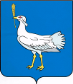 РОССИЙСКАЯ ФЕДЕРАЦИЯМУНИЦИПАЛЬНЫЙ  РАЙОНБОЛЬШЕГЛУШИЦКИЙСАМАРСКОЙ  ОБЛАСТИАДМИНИСТРАЦИЯСЕЛЬСКОГО  ПОСЕЛЕНИЯБОЛЬШАЯ ДЕРГУНОВКА______________________________ПОСТАНОВЛЕНИЕот 02 ноября 2022 г. № 76О внесении изменений в Постановление главы администрации сельского поселения Большая Дергуновка  муниципального района Большеглушицкий Самарской области  от    12.07.2017 г. № 38 «Об утверждении муниципальной программы «Осуществление мероприятий по предупреждению и защите населения от чрезвычайных ситуаций на территории  сельского поселения Большая Дергуновка муниципального района Большеглушицкий Самарской области на 2017 – 2024 годы»»     В соответствии с Бюджетным кодексом Российской Федерации, Федеральным законом от 06.10.2003г №131-ФЗ «Об общих принципах организации местного самоуправления в Российской Федерации», Уставом сельского поселения Большая Дергуновка муниципального района Большеглушицкий Самарской областиПОСТАНОВЛЯЮ:            1. Внести в постановление главы администрации сельского поселения Большая Дергуновка муниципального района Большеглушицкий Самарской области от 12.07.2017 г. № 38 «Об утверждении муниципальной программы «Об утверждении муниципальной  программы «Осуществление мероприятий по предупреждению и защите населения от чрезвычайных ситуаций на территории  сельского поселения Большая Дергуновка муниципального района Большеглушицкий Самарской области на 2017 – 2024 годы»» (далее – постановление) следующие изменения:1.1. наименование постановления изложить в следующей редакции:«Об утверждении муниципальной  программы «Осуществление мероприятий по предупреждению и защите населения от чрезвычайных ситуаций на территории  сельского поселения Большая Дергуновка муниципального района Большеглушицкий Самарской области на 2017 – 2025 годы»»; 1.2. пункт 1 постановления изложить в следующей редакции:«1. Утвердить прилагаемую муниципальную программу «Осуществление мероприятий по предупреждению и защите населения от чрезвычайных ситуаций на территории  сельского поселения Большая Дергуновка муниципального района Большеглушицкий Самарской области на 2017 – 2025 годы»;1.3. Приложение к постановлению изложить в редакции согласно приложению к настоящему постановлению.2. Опубликовать настоящее постановление в газете «Большедергуновские Вести».3.  Настоящее постановление вступает в силу по истечению 10 дней  со дня его  официального опубликования.И.о. Главы сельского поселения Большая Дергуновка муниципального района БольшеглушицкийСамарской области                                                                                  В.И. Дыхно                                                                                                                           Приложениек постановлению главы администрациисельского поселения Большая Дергуновкамуниципального района БольшеглушицкийСамарской областиот 02.11.2022 г. № 76«Приложение № 1 к Постановлению администрациисельского поселения Большая Дергуновка муниципального района БольшеглушицкийСамарской областиот   12 июля 2017 г. № 38МУНИЦИПАЛЬНАЯ   ПРОГРАММА «ОСУЩЕСТВЛЕНИЕ МЕРОПРИЯТИЙ ПО ПРЕДУПРЕЖДЕНИЮ И ЗАЩИТЕ НАСЕЛЕНИЯ  ОТ ЧРЕЗВЫЧАЙНЫХ СИТУАЦИЙ НА ТЕРРИТОРИИ СЕЛЬСКОГО ПОСЕЛЕНИЯ БОЛЬШАЯ ДЕРГУНОВКА МУНИЦИПАЛЬНОГО РАЙОНА БОЛЬШЕГЛУШИЦКИЙ САМАРСКОЙ ОБЛАСТИ НА 2017 – 2025 ГОДЫ»Паспорт программыI. Содержание проблемы и обоснование необходимости её решение    программными методами.                       II.   Основные цели, задачи и этапы реализации ПрограммыIII.  Мероприятия,  предусмотренные ПрограммойIV. Нормативное обеспечение.V.   Сроки реализации Программы.VI.  Ресурсное обеспечение муниципальной   Программы.VII.  Система организации контроля за ходом реализации Программы.VIII. Оценка эффективности социально-экономических последствий от реализации             ПрограммыIX. План комплекса мероприятий Программы.I. Содержание проблемы и обоснование необходимости её решение    программными методамиНа территории сельского поселения Большая Дергуновка муниципального района Большеглушицкий Самарской области (далее – сельское поселение Большая Дергуновка) существуют угрозы ЧС природного и техногенного характера.Природные ЧС могут сложиться в результате опасных природных явлений: весеннее половодье, паводки, сильные ветры, снегопады,  ливневые дожди, засухи, степные пожары.Причиной отставания в развитии аварийно-спасательных служб являются ограниченные возможности в собственных финансовых средствах для оснащения формирований современной аварийно-спасательной техникой и оборудованием. Для профилактической работы необходимы фотоаппараты и видеокамеры для создания доказательной базы правонарушений на водных объектах.Нет мест постоянного размещения подразделений спасателей.Номенклатура и объемы резервов материальных ресурсов определяются исходя из прогнозируемых угроз ЧС.Однако исходя из прогнозируемых на территории поселения угроз ЧС этих резервов недостаточно. Соответствующие проблемы обеспечения материальными ресурсами необходимо решать на    муниципальном уровне.Необходимо принять меры по повышению подготовленности к организации первоочередного жизнеобеспечения населения, пострадавшего в ЧС.Исходя из перечисленного проблемы защиты населения и территории поселения от ЧС необходимо решать программными методами.II.   Основные цели, задачи и этапы реализации ПрограммыОсновные цели Программы: снижение рисков возникновения и смягчение последствий ЧС;снижение числа травмированных и погибших;сокращение материальных потерь от ЧС;сокращение времени реагирования поисково-спасательных служб – на происшествия и чрезвычайные ситуации;оснащение учреждений социальной сферы системами оповещения;снижение числа погибших в результате своевременной помощи пострадавшим, оказанной поисково-спасательными службами;улучшение работы по предупреждению правонарушений на водных объектах;создание резервов (запасов) материальных ресурсов для ликвидации ЧС и в особый период;повышение подготовленности к жизнеобеспечению населения, пострадавшего в ЧС.Основные задачи Программы:информирование населения о правилах поведения и действиях в ЧС;создание материальных резервов для ликвидации ЧС;восполнение по истечении срока хранения индивидуальных средств защиты для населения;хранение имущества гражданской обороны на случай возникновения ЧС и в особый период;дооборудование объектов социальной сферы для подготовки к приему и размещению населения, пострадавшего в ЧС.III. Мероприятия, предусмотренные  ПрограммойСистема программных мероприятий приведена в приложении № 1
к Программе.В Программу включены:- мероприятия по защите населения и территорий от ЧС;- организационные мероприятия. IV. Нормативное обеспечение.         Выполнение мероприятий Программы осуществляется в соответствии
с Федеральным  законом от 21.12.1994 г. № 68-ФЗ «О защите населения и территорий от чрезвычайных ситуаций природного и техногенного характера», Федеральным законом от 12.02.1998 г. № 28-ФЗ «О гражданской обороне»,  областным законом от 09.12.2005 г. № 219-ГД «О защите населения и территорий  Самарской области от чрезвычайных ситуаций природного и техногенного характера», нормативными правовыми актами в области защиты населения и территорий от чрезвычайных ситуаций природного и техногенного характера.V.   Сроки реализации Программы.Для достижения поставленных основных целей и задач Программы необходимо реализовать мероприятия Программы в период 2017 – 2025 годов. При этом ряд мероприятий будет осуществляться в течение всего периода, а некоторые мероприятия должны быть реализованы поэтапно:1-й этап (2017 год) – формирование организационных условий для разработки соответствующих муниципальных программ;2-й этап (2018 год) – по результатам реализации 1-го этапа – уточнение мероприятий и определение объемов средств местных бюджетов, необходимых для выполнения мероприятий Программы;3-й этап (2019 год) – переход на выполнение мероприятий по ЧС4-й этап (2020,2021,2022,2023,2024,2025) – выполнение мероприятий по ЧСОбъем финансирования каждого этапа будет уточнен по результатам реализации мероприятий предыдущего этапа Программы.VI. Ресурсное обеспечение муниципальной  Программы                            Ресурсное обеспечение Программы составляют средства из бюджетных источников.Бюджетные источники:местный бюджет – средства, предусмотренные на финансирование мероприятий муниципальных   программ по защите населения и территорий от ЧС, в том числе для получения межбюджетных трансфертов из областного бюджета в рамках настоящей Программы (прогнозируются как возможный источник средств без указания конкретных сумм).VII.    Система организации контроля за ходом реализации ПрограммыОбщий контроль над реализацией Программы осуществляет муниципальный заказчик – Администрация сельского поселения.Управление реализацией Программы осуществляется главным исполнителем Программы – Администрацией сельского поселения.Контроль над целевым использованием   выделенных средств из местного бюджета осуществляет главный распорядитель бюджетных средств. VIII.Оценка эффективности социально-экономических последствий от реализации ПрограммыПрограмма носит социальный характер, основным критерием ее эффективности является защита населения и территорий от ЧС.В соответствии с целями настоящей Программы предполагается достичь следующих результатов:1. Повышение квалификации специалистов по вопросам ГО и ЧС.2. Выполнение мероприятий по пропаганде безопасности в ЧС.3. Обеспечение средствами защиты населения на случай ЧС и в особый период.4. Создание мест размещения для пострадавших в ЧС.5. Ликвидация аварийно-опасных гидротехнических сооружений.Приложение № 1к  муниципальной  программе «Осуществление мероприятий по предупреждению изащите населения от чрезвычайных ситуацийна территории сельского поселения Большая Дергуновкамуниципального района Большеглушицкий Самарской области на 2017 – 2025 годы» Мероприятия по защите населенияи территорий от ЧСОрганизационные мероприятия».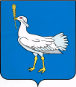 РОССИЙСКАЯ ФЕДЕРАЦИЯМУНИЦИПАЛЬНЫЙ  РАЙОНБОЛЬШЕГЛУШИЦКИЙСАМАРСКОЙ  ОБЛАСТИАДМИНИСТРАЦИЯСЕЛЬСКОГО  ПОСЕЛЕНИЯБОЛЬШАЯ ДЕРГУНОВКА______________________________ПОСТАНОВЛЕНИЕот 02 ноября 2022 г. № 77О внесении изменений в Постановление главы администрации сельского поселения Большая Дергуновка  муниципального района Большеглушицкий Самарской области  от    12.07.2017 г. № 43 «Об утверждении муниципальной программы «Повышение безопасности дорожного движения в сельском поселении Большая Дергуновка муниципального района Большеглушицкий Самарской области на 2017 – 2024 годы»»В соответствии с Бюджетным кодексом Российской Федерации, Федеральным законом от 06.10.2003г №131-ФЗ «Об общих принципах организации местного самоуправления в Российской Федерации», Уставом сельского поселения Большая Дергуновка муниципального района Большеглушицкий Самарской области     ПОСТАНОВЛЯЮ:            1. Внести в постановление главы администрации сельского поселения Большая Дергуновка муниципального района Большеглушицкий Самарской области от 12.07.2017 г. № 43 «Об утверждении муниципальной программы «Повышение безопасности дорожного движения в   сельском поселении Большая Дергуновка муниципального района Большеглушицкий Самарской области на 2017 – 2024 годы» (далее – постановление) следующие изменения:1.1. наименование постановления изложить в следующей редакции:«Об утверждении муниципальной  программы «Повышение безопасности дорожного движения в   сельском поселении Большая Дергуновка муниципального района Большеглушицкий Самарской области на 2017 – 2025 годы»»; 1.2. пункт 1 постановления изложить в следующей редакции:«1. Утвердить прилагаемую муниципальную программу «Повышение безопасности дорожного движения в   сельском поселении Большая Дергуновка муниципального района Большеглушицкий Самарской области на 2017 – 2025 годы»;1.3. Приложение к постановлению изложить в редакции согласно приложению к настоящему постановлению.2. Опубликовать настоящее постановление в газете «Большедергуновские Вести».3.  Настоящее постановление вступает  в силу по истечению 10 дней  со дня его  официального опубликования.И.о. Главы сельского поселения Большая Дергуновка муниципального района БольшеглушицкийСамарской области                                                                                    В.И. ДыхноПриложениек постановлению главы администрациисельского поселения Большая Дергуновкамуниципального района БольшеглушицкийСамарской областиот 02.11.2022 г. № 77«Приложение №1к Постановлению администрациисельского поселения Большая Дергуновка муниципального района БольшеглушицкийСамарской областиот  12 июля 2017 г. № 43МУНИЦИПАЛЬНАЯ  ПРОГРАММА «ПОВЫШЕНИЕ БЕЗОПАСНОСТИ ДОРОЖНОГО ДВИЖЕНИЯВ В СЕЛЬСКОМ ПОСЕЛЕНИИ БОЛЬШАЯ ДЕРГУНОВКА МУНИЦИПАЛЬНОГО РАЙОНА БОЛЬШЕГЛУШИЦКИЙ САМАРСКОЙ ОБЛАСТИ на  2017 -2025 годы»Паспорт программы* Объемы финансирования мероприятий Программы за счет средств бюджетов ежегодно подлежат уточнению в установленном порядке при формировании проектов бюджетов на соответствующий год.Характеристика проблемыПроблема аварийности, связанная с автомобильным транспортом (далее – аварийность), в последнее десятилетие приобрела особую остроту в связи с несоответствием дорожно-транспортной инфраструктуры потребностям общества и государства в безопасном дорожном движении, недостаточной эффективностью функционирования системы обеспечения безопасности дорожного движения и крайне низкой дисциплиной участников дорожного движения.Основными видами дорожно-транспортных происшествий являются наезд на пешехода, препятствие и на стоящее транспортное средство, а также столкновение и опрокидывание. Свыше трех четвертей всех дорожно-транспортных происшествий связаны с нарушениями Правил дорожного движения Российской Федерации водителями транспортных средств. Около трети всех происшествий связаны с неправильным выбором скорости движения. Наиболее многочисленной и самой уязвимой группой участников дорожного движения являются пешеходы. Сложная обстановка с аварийностью и наличие тенденций к дальнейшему ухудшению ситуации во многом объясняются следующими причинами:- постоянно возрастающая мобильность населения;- уменьшение перевозок общественным транспортом и увеличение перевозок личным транспортом;- нарастающая диспропорция между увеличением количества автомобилей и протяженностью улично-дорожной сети, не рассчитанной на современные транспортные потоки. Следствием такого положения дел являются ухудшение условий дорожного движения, нарушение экологической обстановки, увеличение количества заторов, расхода топлива, а также рост количества дорожно-транспортных происшествий. Усугубление обстановки с аварийностью и наличие проблемы обеспечения безопасности дорожного движения требуют выработки и реализации долгосрочной стратегии, координации усилий государства и общества, концентрации федеральных, региональных и местных ресурсов, а также формирования эффективных механизмов взаимодействия органов государственной власти Российской Федерации, органов государственной власти субъектов Российской Федерации, органов местного самоуправления, общественных институтов и негосударственных структур при возможно более полном учете интересов граждан.Основные цели и задачи ПрограммыЦели:- создание безопасных условий для движения на автодорогах и улицах сельского  поселения;- обеспечение охраны жизни, здоровья граждан и их имущества, снижение аварийности, улучшение экологической обстановки, перевозка  пассажиров  на территории сельского поселения.Основные задачи:- совершенствование системы управления обеспечением безопасности дорожного движения;- совершенствование дорожных условий и внедрение технических средств регулирования дорожного движения;- формирование безопасного поведения участников дорожного движения и предупреждение детского дорожно-транспортного травматизма;- повышение уровня технического состояния автомобильных дорог общего пользования местного  значения  расположенных  в границах  сельского поселения;- разработка новых дислокаций на улицах   сельского  поселения;-обеспечение дорожными знаками, нанесение разметки на дорожном  полотне, определенных дислокациями дорожных знаков.Перечень мероприятийДля решения задач Программы и достижения поставленных целей предусмотрены мероприятия по следующим направлениям:1. Совершенствование системы управления обеспечением безопасности дорожного движения.2. Совершенствование дорожных условий и внедрение технических средств регулирования дорожного движения.3. Формирование безопасного поведения участников дорожного движения и предупреждение детского дорожно-транспортного травматизма.4.  Совершенствование контрольно-надзорной деятельности в области обеспечения безопасности дорожного движения.ПЛАН КОМПЛЕКСА МЕРОПРИЯТИЙ ПРОГРАММЫ.».РОССИЙСКАЯ ФЕДЕРАЦИЯМУНИЦИПАЛЬНЫЙ  РАЙОНБОЛЬШЕГЛУШИЦКИЙСАМАРСКОЙ  ОБЛАСТИАДМИНИСТРАЦИЯСЕЛЬСКОГО  ПОСЕЛЕНИЯБОЛЬШАЯ ДЕРГУНОВКА________________________ПОСТАНОВЛЕНИЕот 07 ноября 2022 года  № 78Об утверждении порядка внесения изменений в перечень главных администраторов доходов  бюджета сельского поселения Большая Дергуновка муниципального района Большеглушицкий Самарской областиВ соответствии с пунктом 3.2 статьи 160.1 Бюджетного кодекса Российской Федерации, постановлением Правительства Российской Федерации от 16.09.2021 № 1569 «Об утверждении общих требований к закреплению за органами государственной власти (государственными органами) субъекта Российской Федерации, органами управления территориальными фондами обязательного медицинского страхования, органами местного самоуправления, органами местной администрации полномочий главного администратора доходов бюджета и к утверждению перечня главных администраторов доходов бюджета субъекта Российской Федерации, бюджета территориального фонда обязательного медицинского страхования, местного бюджета», администрация сельского поселения Большая Дергуновка муниципального района Большеглушицкий Самарской области ПОСТАНОВЛЯЕТ:1. Утвердить прилагаемый порядок внесения изменений в перечень главных администраторов доходов бюджета сельского поселения Большая Дергуновка муниципального района Большеглушицкий Самарской области. 2. Настоящее постановление применяется к правоотношениям, возникающим при составлении и исполнении бюджета сельского поселения Большая Дергуновка муниципального района Большеглушицкий Самарской области текущего финансового года и планового периода.3. Опубликовать настоящее постановление на официальном сайте администрации сельского поселения Большая Дергуновка муниципального района Большеглушицкий Самарской области в информационно-телекоммуникационной сети Интернет (https://adm-dergunovka.ru/). 4. Настоящее постановление вступает в силу после его официального опубликования.И.о. Главы сельского поселения  Большая Дергуновка муниципального района Большеглушицкий Самарской области                                                                                В.И. Дыхно Приложение 1к постановлению администрации сельского поселения  Большая Дергуновка муниципального района Большеглушицкий Самарской области «Об утверждении порядка внесения изменений в перечень главных  администраторов доходов  бюджета сельского поселения  Большая Дергуновка муниципального района Большеглушицкий Самарской области»от 07 ноября 2022г. № 78Порядок внесения изменений в перечень главныхадминистраторов доходов бюджета сельского поселения  Большая Дергуновка муниципального района Большеглушицкий Самарской области1. Настоящий Порядок устанавливает правила и сроки внесения изменений в перечень главных администраторов доходов бюджета сельского поселения  Большая Дергуновка муниципального района Большеглушицкий Самарской области (далее – Перечень).2. В Перечень могут быть внесены изменения в случае: изменения бюджетных полномочий главных администраторов доходов бюджета сельского поселения  Большая Дергуновка муниципального района Большеглушицкий Самарской области (далее - главные администраторы доходов) по осуществлению ими операций с доходами бюджета сельского поселения  Большая Дергуновка муниципального района Большеглушицкий Самарской области; изменения кода вида (подвида) доходов бюджета сельского поселения  Большая Дергуновка муниципального района Большеглушицкий Самарской области; изменения наименования кода вида (подвида) доходов бюджета сельского поселения Большая Дергуновка муниципального района Большеглушицкий Самарской области; необходимости включения в Перечень кода вида (подвида) доходов бюджета сельского поселения  Большая Дергуновка муниципального района Большеглушицкий Самарской области. 3. В случае необходимости внесения изменений в Перечень органы местного самоуправления сельского поселения  Большая Дергуновка муниципального района Большеглушицкий Самарской области и (или) казенные учреждения, находящиеся в их ведении, осуществляющие бюджетные полномочия главных администраторов доходов, (далее - Заявители) направляют в Муниципальное Учреждение Финансовое управление администрации муниципального района Большеглушицкий (далее – финуправление) предложения в письменном виде с указанием следующей информации: основание для внесения изменения в Перечень; наименование и код главного администратора доходов; код вида (подвида) доходов бюджета сельского поселения  Большая Дергуновка муниципального района Большеглушицкий Самарской области; наименование кода вида (подвида) доходов бюджета сельского поселения  Большая Дергуновка муниципального района Большеглушицкий Самарской области. 4. Рассмотрение финуправлением Предложений осуществляется в течение 10 рабочих дней со дня их поступления.5. По итогам рассмотрения Предложений финуправление в срок, установленный пунктом 4 настоящего Порядка:разрабатывает соответствующий проект постановления администрации сельского поселения  Большая Дергуновка муниципального района Большеглушицкий Самарской области или в письменном виде информирует Заявителя об отказе в согласовании Предложения с указанием причин отказа.6. Основаниями для отказа в согласовании Предложения являются:отсутствие в нормативном правовом акте Министерства финансов Российской Федерации, устанавливающем коды классификации доходов бюджетов и соответствующие им коды аналитической группы вида доходов бюджетов, кода группы, подгруппы, статьи доходов бюджетов, предлагаемого заявителем к включению в Перечень;несоответствие наименования кода группы, подгруппы, статьи доходов бюджета сельского поселения  Большая Дергуновка муниципального района Большеглушицкий Самарской области коду группы, подгруппы, статьи доходов бюджета сельского поселения  Большая Дергуновка муниципального района Большеглушицкий Самарской области.7. После устранения несоответствия, указанного в третьем абзаце пункта 6 настоящего Порядка, послужившего основанием для отказа в согласовании Предложения, Заявитель может повторно направить в финуправление Предложение.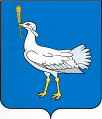 РОССИЙСКАЯ ФЕДЕРАЦИЯМУНИЦИПАЛЬНЫЙ  РАЙОНБОЛЬШЕГЛУШИЦКИЙСАМАРСКОЙ  ОБЛАСТИАДМИНИСТРАЦИЯСЕЛЬСКОГО  ПОСЕЛЕНИЯБОЛЬШАЯ ДЕРГУНОВКА________________________ПОСТАНОВЛЕНИЕот 07 ноября 2022 года  № 79Об утверждении Перечня главных администраторов доходов бюджета сельского поселения Большая Дергуновка муниципального района Большеглушицкий  Самарской области, Перечня главных администраторов источников финансирования дефицита бюджета сельского поселения Большая Дергуновка муниципального района Большеглушицкий Самарской областиВ соответствии с пунктом 3.2 статьи 160.1 и пунктом 4 статьи 160.2 Бюджетного кодекса Российской Федерации, постановлением Правительства Российской Федерации от 16.09.2021 N 1568 «Об утверждении общих требований к закреплению за органами государственной власти (государственными органами) субъекта Российской Федерации, органами управления территориальными фондами обязательного медицинского страхования, органами местного самоуправления, органами местной администрации полномочий главного администратора источников финансирования дефицита бюджета и к утверждению перечня главных администраторов источников финансирования дефицита бюджета субъекта Российской Федерации, бюджета территориального фонда обязательного медицинского страхования, местного бюджета», постановлением Правительства Российской Федерации от 16.09.2021 N 1569 «Об утверждении общих требований к закреплению за органами государственной власти (государственными органами) субъекта Российской Федерации, органами управления территориальными фондами обязательного медицинского страхования, органами местного самоуправления, органами местной администрации полномочий главного администратора доходов бюджета и к утверждению перечня главных администраторов доходов бюджета субъекта Российской Федерации, бюджета территориального фонда обязательного медицинского страхования, местного бюджета», администрация сельского поселения Большая Дергуновка муниципального района Большеглушицкий Самарской области   ПОСТАНОВЛЯЕТ:	1. 	Утвердить Перечень главных администраторов доходов бюджета сельского поселения Большая Дергуновка муниципального района Большеглушицкий Самарской области согласно Приложению  1 к настоящему постановлению.2.	Утвердить Перечень главных администраторов источников финансирования дефицита бюджета сельского поселения Большая Дергуновка муниципального района Большеглушицкий Самарской области согласно Приложению 2 к настоящему постановлению.3. Настоящее постановление вступает в силу со дня его подписания и распространяется на правоотношения, возникающие при составлении и исполнении бюджета сельского поселения Большая Дергуновка муниципального района Большеглушицкий Самарской области, начиная с бюджета на 2023 год и на плановый  период 2024 и 2025 годов.И.о. Главы сельского поселения  Большая Дергуновка муниципального района БольшеглушицкийСамарской области                                                                                В.И. Дыхно                                                                                                     Приложение 1к постановлению администрациисельского поселения Большая Дергуновка муниципального района БольшеглушицкийСамарской области «Об утверждении Перечня главных администраторов доходов бюджета сельского поселения Большая Дергуновка муниципального района Большеглушицкий  Самарской области, Перечня главных администраторов источников финансирования дефицита бюджета сельского поселения Большая Дергуновка муниципального района Большеглушицкий Самарской области»от 07 ноября 2022г. № 79Перечень главных администраторов доходов  бюджета сельского поселения Большая Дергуновка муниципального района Большеглушицкий Самарской области * В части, зачисляемой в местный бюджет.** Код главного администратора доходов соответствует коду главного распорядителя средств местного бюджета.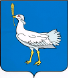 РОССИЙСКАЯ ФЕДЕРАЦИЯМУНИЦИПАЛЬНЫЙ  РАЙОНБОЛЬШЕГЛУШИЦКИЙСАМАРСКОЙ  ОБЛАСТИАДМИНИСТРАЦИЯСЕЛЬСКОГО  ПОСЕЛЕНИЯБОЛЬШАЯ ДЕРГУНОВКА______________________________ПОСТАНОВЛЕНИЕот 07 ноября 2022 г. № 80О внесении изменений в Постановление администрации сельского поселения Большая Дергуновка  муниципального района Большеглушицкий Самарской области  от  30.07.2019 г. № 76 «Об утверждении муниципальной программы «Сохранение и реконструкция военно - мемориальных объектов на территории сельского поселения Большая Дергуновка муниципального района Большеглушицкий Самарской области»»В соответствии с Федеральным законом № 4292-1 от 14.01.1993 г. «Об увековечивании памяти погибших при защите Отечества»; Федеральным законом 80-ФЗ от 19.05.1995 г. «Об увековечивании Победы советского народа в Великой Отечественной Войне 1941-1945 гг.»; Федеральным законом Российской Федерации № 131-ФЗ от 06.10.2003 г. «Об общих принципах организации местного самоуправления в Российской Федерации» и Уставом сельского поселения Большая Дергуновка муниципального района Большеглушицкий Самарской области, в целях сохранения и реконструкции военно-мемориальных объектов, находящихся на территории сельского поселения Большая Дергуновка муниципального района Большеглушицкий Самарской области, Администрация сельского поселения Большая Дергуновка муниципального района Большеглушицкий Самарской областиПОСТАНОВЛЯЕТ:            1. Внести в постановление администрации сельского поселения Большая Дергуновка муниципального района Большеглушицкий Самарской области от 30.07.2019 г. № 76 «Об утверждении муниципальной программы «Сохранение и реконструкция военно - мемориальных объектов на территории сельского поселения Большая Дергуновка муниципального района Большеглушицкий Самарской области»» (далее – постановление) следующие изменения:1.1. Приложение к постановлению изложить в редакции согласно приложению к настоящему постановлению.2. Опубликовать настоящее Постановление в газете «Большедергуновские Вести» и разместить на официальном сайте Администрации сельского поселения Большая Дергуновка муниципального района Большеглушицкий Самарской области в информационно-коммуникационной сети Интернет.3. Настоящее Постановление вступает в силу после его официального опубликования.И.о. Главы сельского поселения Большая Дергуновка муниципального района БольшеглушицкийСамарской области                                                                               В.И. ДыхноПриложениек постановлению главы администрациисельского поселения Большая Дергуновкамуниципального района БольшеглушицкийСамарской областиот 07.11.2022 г. № 80«Приложениек Постановлению Администрациисельского поселения Большая Дергуновкамуниципального района БольшеглушицкийСамарской областиОб утверждении муниципальной программы «Сохранение и реконструкция военно - мемориальных объектов на территории сельского поселения Большая Дергуновка муниципального района Большеглушицкий Самарской области на 2019 -2025 годы»от 30 июля 2019 г. № 76МУНИЦИПАЛЬНАЯ ПРОГРАММА«Сохранение и реконструкция военно-мемориальных объектов на территории сельского поселения Большая Дергуновка муниципального района Большеглушицкий Самарской области»1.СОДЕРЖАНИЕ ПРОБЛЕМЫ И ОБОСНОВАНИЕ НЕОБХОДИМОСТИ ЕЁ РЕШЕНИЯ ПРОГРАММНЫМИ МЕТОДАМИВеликая Отечественная война стала одной из наиболее значимых страниц в истории нашей страны и всей летописи первой половины XX века. События тех страшных лет во многом определили темпы и направленность отечественной и мировой истории.Среди всех пережитых человечеством войн, Вторая мировая война, стала наиболее масштабной по площади боевых действий, участию человеческих ресурсов, применению военной техники, напряжению и ожесточенности, ее итоги коренным образом изменили геополитическую ситуацию в мире, а уроки этой войны остаются актуальными и сегодня.Историческое и мировое значение победы СССР в Великой Отечественной войне заключается не только в освобождении своей территории и сохранение целостности своей Родины, но и в освобождении народов Европы от фашистского порабощения.Разгром гитлеровской Германии, и ее союзников в Европе был достигнут в результате совместных действий СССР и его союзников по антигитлеровской коалиции. Отдавая дань уважения всем борцам антифашистского Сопротивления, следует признать, что главный вклад в победу принадлежит СССР и его солдатам.При этом нельзя не отметить тот факт, что цена, заплаченная нашей страной за победу над фашизмом, была чрезвычайна велика. Война принесла неслыханные потери и разрушения. Немецко-фашистские захватчики полностью или частично разрушили 1710 городов Советского союза, более 70 тысяч сел и деревень, сожгли и разрушили почти 32 тыс. промышленных предприятий, 98 тыс. колхозов, 1876 совхозов. Прямой материальный ущерб достиг почти трети всего национального богатства страны. На фронте, в плену и на оккупированных территориях погибло до 27 млн. человек.История войны полна многочисленными фактами истинного героизма советского народа, память о котором должна быть сохранена навечно.Имена погибших увековечены в мемориальном объекте поселения. В настоящее время на территории поселения находится 1 обелиск, увековечивающий память погибших при защите Отечества. Обелиск является муниципальной собственностью сельского поселения Большая Дергуновка и требует текущего ремонта и благоустройства прилегающей территории.Компенсация расходов, связанных с изготовлением и установкой надгробий умершим (погибшим) после 12 июня 1990 года ветеранам Великой Отечественной войны, осуществляется за счет средств Министерства обороны Российской Федерации. Остальные мемориальные сооружения: надгробия, памятники, обелиски находятся в ненадлежащем состоянии, требующем проведения текущего или капитального ремонта.В рамках   Программы   планируется   осуществить   ремонт   и благоустройство одного мемориального сооружения (объекта), увековечивающего память погибших при защите Отечества:- Обелиск с именами погибших в годы Великой Отечественной войны, расположенный по адресу: Самарская область, Большеглушицкий район, село Большая Дергуновка; также выборочное благоустройство расположенных на территории поселения индивидуальных воинских захоронений, находящихся в неудовлетворительном состоянии.Разработчики Программы видят решение указанных проблем в организации планомерной работы по ремонту военно-мемориальных объектов, расположенных на территории поселения, привлечении граждан к благоустройству территории объектов и проведении мероприятий патриотической направленности.ЦЕЛЬ И ЗАДАЧИ ПРОГРАММЫ. СРОКИ И ЭТАПЫ РЕАЛИЗАЦИИ ПРОГРАММЫ.Целью данной Программы является сохранение и приведение в надлежащее состояние военно-мемориальных объектов, расположенных на территории поселения.Для достижения указанной цели предусматривается решение следующих задач:сохранность   и   ремонт   мемориальных   сооружений   (объектов), увековечивающих память погибших при защите Отечества, расположенных на территории поселения;благоустройство территории мемориальных сооружений (объектов), увековечивающих память погибших при защите Отечества, расположенных в поселении;сохранность  и   ремонт   индивидуальных   воинских захоронений, расположенных на территории поселения.3.СРОКИ И ЭТАПЫ РЕАЛИЗАЦИИ ПРОГРАММЫ:Программа реализуется в 1 этап в период в 2019- 2025 годах:4. ЦЕЛЕВЫЕ ИНДИКОТОРЫ ОЦЕНКИ ЭФФЕКТИВНОСТИ РЕАЛИЗАЦИИ ПРОГРАММЫ5. ПЕРЕЧЕНЬ ПРОГРАММНЫХ МЕРОПРИЯТИЙ6. РЕСУРСНОЕ ОБЕСПЕЧЕНИЕ ПРОГРАММЫФинансовое обеспечение реализации мероприятий Программы основывается на принципах и нормах действующего законодательства.Общий объем финансирования Программы за счет средств бюджета поселения составляет 50,05 тысяч рублей, в том числеРаспределение средств бюджета поселения на реализацию мероприятий Программы в разрезе исполнителей представлено в Перечне программных мероприятий.7. МЕХАНИЗМ РЕАЛИЗАЦИИ ПРОГРАММЫОрганизацию исполнения мероприятий, а так же координацию и мониторинг хода реализации Программы осуществляет Администрация.В ходе реализации Программы Администрация:- осуществляет контроль за ходом реализации программных мероприятий;- по мере необходимости уточняет состав исполнителей и вносит в установленном порядке предложения по корректировке Программы.8.ОЦЕНКА СОЦИАЛЬНО-ЭКОНОМИЧЕСКОЙ ЭФФЕКТИВНОСТИ РЕАЛИЗАЦИИ ПРОГРАММЫОценка эффективности реализации Программы осуществляется ежегодно в течение всего срока ее реализации и по окончании ее реализации и включает в себя оценку степени выполнения мероприятий Программы и оценку эффективности реализации Программы.Оценка степени выполнения мероприятий Программы.Степень выполнения мероприятий Программы за отчетный год рассчитывается как отношение количества мероприятий, выполненных в отчетном году в установленные сроки, к общему количеству мероприятий, предусмотренных к выполнению в отчетном году.Степень выполнения мероприятий Программы по окончании ее реализации рассчитывается как отношение количества мероприятий, выполненных за весь период реализации Программы, к общему количеству мероприятий, предусмотренных к выполнению за весь период ее реализации.Оценка эффективности реализации Программы.Эффективность реализации Программы рассчитывается путем соотнесения степени достижения показателей (индикаторов) Программы к уровню ее финансирования (расходов).Показатель эффективности реализации Программы (R) за отчетный год рассчитывается по формуле:1   N    	XФакт.N          XПланn.R 	      n 1	    n	100% ,FФакт.FПлан.где N - количество показателей (индикаторов) Программы;XПланn .- плановое значение n-го показателя (индикатора);XФактn  - значение n-го показателя (индикатора) на конец отчетного года;FПлан. - плановая сумма средств на финансирование Программы, предусмотренная на реализацию программных мероприятий в отчетном году;FФакт. - сумма фактически произведенных расходов на реализацию мероприятий Программы на конец отчетного года.Для расчета показателя эффективности реализации Программы используются показатели (индикаторы), достижение значений которых предусмотрено в отчетном году.Оценка эффективности реализации Программы за весь период реализации рассчитывается как среднее арифметическое показателей эффективности реализации Программы за все отчетные годы.При значении комплексного показателя эффективности R от 80 до 100 % и более, эффективность реализации Программы признается высокой, при значении менее 80 % - низкой.».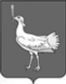 СОБРАНИЕ ПРЕДСТАВИТЕЛЕЙСЕЛЬСКОГО ПОСЕЛЕНИЯБОЛЬШАЯ ДЕРГУНОВКАМУНИЦИПАЛЬНОГО РАЙОНАБОЛЬШЕГЛУШИЦКИЙСАМАРСКОЙ ОБЛАСТИЧЕТВЁРТОГО СОЗЫВАРЕШЕНИЕ № 119от 11 ноября 2022 годаО передаче осуществления части полномочий на 2023 год муниципальному району Большеглушицкий Самарской областиРуководствуясь частями 1 и 3 статьи 14, частью 4 статьи 15 Федерального закона от 06.10.2003 № 131-ФЗ «Об общих принципах организации местного самоуправления в Российской Федерации», Законом Самарской области от 03.10.2014 № 86-ГД «О закреплении вопросов местного значения за сельскими поселениями Самарской области», Собрание представителей сельского поселения Большая Дергуновка муниципального района Большеглушицкий Самарской области РЕШИЛО:Рекомендовать администрации сельского поселения Большая Дергуновка муниципального района Большеглушицкий Самарской области заключить с муниципальным районом Большеглушицкий Самарской области соглашение о передаче осуществления части полномочий, предусмотренных частью 1 статьи 14 Федерального закона от 06.10.2003 № 131-ФЗ «Об общих принципах организации местного самоуправления в Российской Федерации»:1) по составлению проекта бюджета сельского поселения Большая Дергуновка муниципального района Большеглушицкий Самарской области, исполнению бюджета сельского поселения Большая Дергуновка муниципального района Большеглушицкий Самарской области, осуществлению контроля за его исполнением;2) по организации  библиотечного обслуживания населения, комплектованию  и обеспечению сохранности библиотечных фондов библиотек сельского поселения Большая Дергуновка муниципального района Большеглушицкий Самарской области (далее – Поселение);3) по созданию условий для организации досуга и обеспечения жителей Поселения услугами организаций культуры (за исключением полномочий, утвержденных Постановлением администрации сельского поселения Большая Дергуновка муниципального района Большеглушицкий Самарской области от 12.07.2017г. № 41);4) по осуществлению  муниципального земельного контроля в границах Поселения;5) по обеспечению проживающих в Поселении и нуждающихся в жилых помещениях малоимущих граждан жилыми помещениями, организация строительства муниципального жилищного фонда, создание условий для жилищного строительства, осуществление муниципального жилищного контроля, иные полномочия в соответствии с жилищным законодательством в части принятия в установленном порядке решений о переводе жилых помещений в нежилые помещения и нежилых помещений в жилые помещения, а также согласования переустройства и перепланировки помещений в многоквартирном доме;6) по созданию условий для развития малого и среднего предпринимательства;7) по осуществлению мер по противодействию коррупции в границах Поселения;8) по осуществлению муниципального контроля на автомобильном транспорте, городском наземном электрическом транспорте и в дорожном хозяйстве в границах населенных пунктов Поселения;9) по организации ритуальных услуг в части создания специализированной службы по вопросам похоронного дела, определения порядка ее деятельности и установления требований к качеству услуг по погребению согласно гарантированному перечню услуг по погребению;10) по выдаче градостроительного плана земельного участка расположенного в границах Поселения;11) по осуществлению муниципального контроля в сфере благоустройства, организации благоустройства территории Поселения.2. Опубликовать настоящее Решение в газете «Большедергуновские Вести» и  разместить  на официальном сайте.3. Настоящее Решение вступает в силу после его официального опубликования.Председатель Собрания представителей сельского поселения Большая Дергуновка муниципального района Большеглушицкий Самарской области                                       А.В. Чечин       И.о. Главы сельского поселения Большая Дергуновка муниципального района БольшеглушицкийСамарской области                      				                              В.И. Дыхно 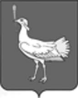 СОБРАНИЕ ПРЕДСТАВИТЕЛЕЙСЕЛЬСКОГО ПОСЕЛЕНИЯБОЛЬШАЯ ДЕРГУНОВКАМУНИЦИПАЛЬНОГО РАЙОНАБОЛЬШЕГЛУШИЦКИЙСАМАРСКОЙ ОБЛАСТИЧЕТВЕРТОГО СОЗЫВАРЕШЕНИЕ  № 120от  11 ноября 2022 годаО внесении изменений в Решение Собрания представителей сельского поселения Большая Дергуновка муниципального района Большеглушицкий Самарской области № 62 от 10 декабря 2021 года «Об утверждении бюджета сельского поселения Большая Дергуновка муниципального района Большеглушицкий Самарской области на 2022 год и на плановый период 2023 и 2024 годов»Руководствуясь Бюджетным кодексом Российской Федерации, Уставом сельского поселения Большая Дергуновка муниципального района Большеглушицкий Самарской области, Собрание представителей сельского поселения Большая Дергуновка муниципального района Большеглушицкий Самарской области                                                 РЕШИЛО:Внести в Решение Собрания представителей сельского поселения Большая Дергуновка муниципального района Большеглушицкий Самарской области № 62 от 10 декабря 2021 г. «Об утверждении бюджета сельского поселения Большая Дергуновка муниципального района Большеглушицкий Самарской области на 2022 год и на плановый период 2023 и 2024 годов» следующие изменения:в абзаце втором пункта 1 сумму «5892,4» заменить суммой   «5922,4»;в абзаце третьем пункта 1 сумму «7018,8» заменить суммой   «7048,8»;в абзаце втором пункта 5 сумму «3107,6» заменить суммой «3137,6»;в абзаце восьмом пункта 5 сумму «3006,9» заменить суммой «3036,9»;         2. Направить настоящее Решение главе сельского поселения Большая Дергуновка муниципального района Большеглушицкий Самарской области для подписания и официального опубликования.3. Настоящее Решение вступает в силу после его официального опубликования и распространяется на правоотношения, возникшие  с 11.11.2022 года.	4. Опубликовать настоящее Решение в газете «Большедергуновские Вести» не позднее десяти дней после его подписания.И.о. Главы сельского поселения Большая Дергуновка муниципального района БольшеглушицкийСамарской области                      				                      В.И. Дыхно Председатель Собрания представителей сельского поселения Большая Дергуновка муниципального района Большеглушицкий Самарской области                               А.В. Чечин       Администрация сельского поселения Большая Дергуновка муниципального районаБольшеглушицкий Самарской области Редактор: Жуваго В.С. Адрес газеты: 446190, с. Большая Дергуновка, ул. Советская, д.99, тел.64-5-75; эл. адрес: dergynovka@mail.ru Отпечатано в администрации сельского поселения Большая Дергуновка муниципального района Большеглушицкий Самарской области Соучредители – Администрация сельского поселения Большая Дергуновка муниципального района Большеглушицкий Самарской области, Собрание представителей сельского поселения Большая Дергуновка муниципального района Большеглушицкий Самарской области. Номер подписан в печать в 15.00 ч. 14.11.2022г. тираж 75 экземпляров  Наименование ПрограммыМуниципальная  программа «Повышение эффективности использования муниципального имущества сельского поселения Большая Дергуновка муниципального района Большеглушицкий Самарской области на 2017-2025 годы» (далее – Программа)Заказчик ПрограммыМуниципальное Учреждение Администрация сельского поселения Большая Дергуновка  муниципального района Большеглушицкий Самарской области (далее - Администрация сельского поселения)Основание разработки
Программыраспоряжение Администрации сельского поселения от 10.05.2017 года №9Разработчик Программы Администрация сельского поселения Исполнители Программы- Администрация сельского поселения;- главные распорядители и получатели бюджетных средствЦель и задачи программы - повышение эффективности использования муниципального имущества путем создания соответствующих условий и механизмов;- имущественная поддержка субъектов малого и среднего предпринимательства.задачи: - обеспечение максимальной эффективности использования муниципального имущества в интересах населения сельского Большая Дергуновка  муниципального района Большеглушицкий Самарской области;- максимизация поступления доходов от использования муниципального имуществаСроки (этапы) реализации программы 2017-2025 годы;Объемы и источники финансирования программы бюджет сельского поселения Большая Дергуновка всего: 2863,6 тыс.руб., в том числе 2017 год – 277,9 тыс.руб.,  2018 год –344,2 тыс.руб., 2019 год – 372,3тыс.руб., 2020 год – 751,2 тыс.руб., 2021год – 297,7 тыс.руб., 2022 год – 290,8 тыс.руб., 2023 год – 176,5 тыс.руб., 2024 год – 176,5 тыс.руб., 2025 год – 176,5 тыс.руб.Ожидаемые конечные результаты реализации программы- обеспечение прироста доходов от эффективности использования муниципального имущества не менее чем на 5 процентов ежегодно на период 2017-2025 годов; - ежегодное увеличение количества объектов имущества, в перечне имущества сельского поселения Большая Дергуновка муниципального района Большеглушицкий Самарской области, используемого в целях предоставления его во владение и (или) в пользование на долгосрочной основе (в том числе по льготным ставкам арендной платы) субъектам малого и среднего предпринимательства и организациям, образующим инфраструктуру поддержки субъектов малого и среднего предпринимательства (далее - перечень имущества для субъектов МСП);- увеличение количества заключенных договоров аренды имущества, включенного в  перечень имущества для субъектов МСП.Показатели (индикаторы)программы- Ежегодное увеличение не менее чем на 10% количества объектов имущества, в перечне имущества для субъектов МСП;- доля заключенных договоров аренды по отношению к общему количеству имущества в перечне имущества для субъектов МСП.Nп/пНаименование мероприятияИсполнители мероприятияСрокреализации, годыОбъем финансирования по годам,рублейОбъем финансирования по годам,рублейОбъем финансирования по годам,рублейОбъем финансирования по годам,рублейОбъем финансирования по годам,рублейОбъем финансирования по годам,рублейОбъем финансирования по годам,рублейОбъем финансирования по годам,рублейОбъем финансирования по годам,рублейОбъем финансирования по годам,рублейОбъем финансирования по годам,рублейNп/пНаименование мероприятияИсполнители мероприятияСрокреализации, годы20172018201920202021202220232024202420242025Цель: повышение эффективности использования муниципального имущества путем создания соответствующих условий и механизмовЦель: повышение эффективности использования муниципального имущества путем создания соответствующих условий и механизмовЦель: повышение эффективности использования муниципального имущества путем создания соответствующих условий и механизмовЦель: повышение эффективности использования муниципального имущества путем создания соответствующих условий и механизмовЦель: повышение эффективности использования муниципального имущества путем создания соответствующих условий и механизмовЦель: повышение эффективности использования муниципального имущества путем создания соответствующих условий и механизмовЦель: повышение эффективности использования муниципального имущества путем создания соответствующих условий и механизмовЦель: повышение эффективности использования муниципального имущества путем создания соответствующих условий и механизмовЦель: повышение эффективности использования муниципального имущества путем создания соответствующих условий и механизмовЦель: повышение эффективности использования муниципального имущества путем создания соответствующих условий и механизмовЦель: повышение эффективности использования муниципального имущества путем создания соответствующих условий и механизмовЦель: повышение эффективности использования муниципального имущества путем создания соответствующих условий и механизмовЦель: повышение эффективности использования муниципального имущества путем создания соответствующих условий и механизмовЦель: повышение эффективности использования муниципального имущества путем создания соответствующих условий и механизмовЦель: повышение эффективности использования муниципального имущества путем создания соответствующих условий и механизмовЗадачи. Обеспечение максимальной эффективности использования муниципального имущества в интересах населения сельского поселения Большая Дергуновка  муниципального района Большеглушицкий Самарской области.Максимизация поступления доходов от использования муниципального имущества.Задачи. Обеспечение максимальной эффективности использования муниципального имущества в интересах населения сельского поселения Большая Дергуновка  муниципального района Большеглушицкий Самарской области.Максимизация поступления доходов от использования муниципального имущества.Задачи. Обеспечение максимальной эффективности использования муниципального имущества в интересах населения сельского поселения Большая Дергуновка  муниципального района Большеглушицкий Самарской области.Максимизация поступления доходов от использования муниципального имущества.Задачи. Обеспечение максимальной эффективности использования муниципального имущества в интересах населения сельского поселения Большая Дергуновка  муниципального района Большеглушицкий Самарской области.Максимизация поступления доходов от использования муниципального имущества.Задачи. Обеспечение максимальной эффективности использования муниципального имущества в интересах населения сельского поселения Большая Дергуновка  муниципального района Большеглушицкий Самарской области.Максимизация поступления доходов от использования муниципального имущества.Задачи. Обеспечение максимальной эффективности использования муниципального имущества в интересах населения сельского поселения Большая Дергуновка  муниципального района Большеглушицкий Самарской области.Максимизация поступления доходов от использования муниципального имущества.Задачи. Обеспечение максимальной эффективности использования муниципального имущества в интересах населения сельского поселения Большая Дергуновка  муниципального района Большеглушицкий Самарской области.Максимизация поступления доходов от использования муниципального имущества.Задачи. Обеспечение максимальной эффективности использования муниципального имущества в интересах населения сельского поселения Большая Дергуновка  муниципального района Большеглушицкий Самарской области.Максимизация поступления доходов от использования муниципального имущества.Задачи. Обеспечение максимальной эффективности использования муниципального имущества в интересах населения сельского поселения Большая Дергуновка  муниципального района Большеглушицкий Самарской области.Максимизация поступления доходов от использования муниципального имущества.Задачи. Обеспечение максимальной эффективности использования муниципального имущества в интересах населения сельского поселения Большая Дергуновка  муниципального района Большеглушицкий Самарской области.Максимизация поступления доходов от использования муниципального имущества.Задачи. Обеспечение максимальной эффективности использования муниципального имущества в интересах населения сельского поселения Большая Дергуновка  муниципального района Большеглушицкий Самарской области.Максимизация поступления доходов от использования муниципального имущества.Задачи. Обеспечение максимальной эффективности использования муниципального имущества в интересах населения сельского поселения Большая Дергуновка  муниципального района Большеглушицкий Самарской области.Максимизация поступления доходов от использования муниципального имущества.Задачи. Обеспечение максимальной эффективности использования муниципального имущества в интересах населения сельского поселения Большая Дергуновка  муниципального района Большеглушицкий Самарской области.Максимизация поступления доходов от использования муниципального имущества.Задачи. Обеспечение максимальной эффективности использования муниципального имущества в интересах населения сельского поселения Большая Дергуновка  муниципального района Большеглушицкий Самарской области.Максимизация поступления доходов от использования муниципального имущества.Задачи. Обеспечение максимальной эффективности использования муниципального имущества в интересах населения сельского поселения Большая Дергуновка  муниципального района Большеглушицкий Самарской области.Максимизация поступления доходов от использования муниципального имущества.1.Приобретение Администрация сельского поселения Большая Дергуновка муниципального района БольшеглушицкийСамарской области2017 - 202516500011400022380022380011400011400053500535005350053500535002.ЭксплуатацияАдминистрация сельского поселения Большая Дергуновка муниципального района БольшеглушицкийСамарской области2017 - 2025000000000003.РемонтАдминистрация сельского поселения Большая Дергуновка муниципального района БольшеглушицкийСамарской области2017 - 2025000263600283570012880075000750007500075000750004.Уплата налогов, сборов и иных платежейАдминистрация сельского поселения Большая Дергуновка муниципального района БольшеглушицкийСамарской области2017 - 202511290023020014850026380048000480004800048000480004800048000Задача. Имущественная поддержка субъектов малого и среднего предпринимательстваЗадача. Имущественная поддержка субъектов малого и среднего предпринимательстваЗадача. Имущественная поддержка субъектов малого и среднего предпринимательстваЗадача. Имущественная поддержка субъектов малого и среднего предпринимательстваЗадача. Имущественная поддержка субъектов малого и среднего предпринимательстваЗадача. Имущественная поддержка субъектов малого и среднего предпринимательстваЗадача. Имущественная поддержка субъектов малого и среднего предпринимательстваЗадача. Имущественная поддержка субъектов малого и среднего предпринимательстваЗадача. Имущественная поддержка субъектов малого и среднего предпринимательстваЗадача. Имущественная поддержка субъектов малого и среднего предпринимательстваЗадача. Имущественная поддержка субъектов малого и среднего предпринимательстваЗадача. Имущественная поддержка субъектов малого и среднего предпринимательстваЗадача. Имущественная поддержка субъектов малого и среднего предпринимательстваЗадача. Имущественная поддержка субъектов малого и среднего предпринимательстваЗадача. Имущественная поддержка субъектов малого и среднего предпринимательства5.Техническая инвентаризация и осуществление государственного кадастрового учета объектов недвижимости, межевание и осуществление государственного кадастрового учета земельных участков, оценка рыночной стоимости права аренды имущества, включенного в перечень имущества для субъектов МСПАдминистрация сельского поселения Большая Дергуновка муниципального района БольшеглушицкийСамарской области2017 - 202500000000000ВСЕГО             --277900344200372300751200297700290800176500176500176500176500176500Nп/пНаименование цели, задачи, показателя (индикатора)ЕдиницаизмеренияЗначение показателя (индикатора) по годамЗначение показателя (индикатора) по годамЗначение показателя (индикатора) по годамЗначение показателя (индикатора) по годамЗначение показателя (индикатора) по годамЗначение показателя (индикатора) по годамЗначение показателя (индикатора) по годамЗначение показателя (индикатора) по годамЗначение показателя (индикатора) по годамNп/пНаименование цели, задачи, показателя (индикатора)ЕдиницаизмеренияПлановый период (прогноз)Плановый период (прогноз)Плановый период (прогноз)Плановый период (прогноз)Плановый период (прогноз)Плановый период (прогноз)Плановый период (прогноз)Плановый период (прогноз)Плановый период (прогноз)Nп/пНаименование цели, задачи, показателя (индикатора)Единицаизмерения201720182019202020212022202320242025Цель: повышение эффективности использования муниципального имущества путем создания соответствующих условий и механизмовЦель: повышение эффективности использования муниципального имущества путем создания соответствующих условий и механизмовЦель: повышение эффективности использования муниципального имущества путем создания соответствующих условий и механизмовЦель: повышение эффективности использования муниципального имущества путем создания соответствующих условий и механизмовЦель: повышение эффективности использования муниципального имущества путем создания соответствующих условий и механизмовЦель: повышение эффективности использования муниципального имущества путем создания соответствующих условий и механизмовЦель: повышение эффективности использования муниципального имущества путем создания соответствующих условий и механизмовЦель: повышение эффективности использования муниципального имущества путем создания соответствующих условий и механизмовЦель: повышение эффективности использования муниципального имущества путем создания соответствующих условий и механизмовЦель: повышение эффективности использования муниципального имущества путем создания соответствующих условий и механизмовЦель: повышение эффективности использования муниципального имущества путем создания соответствующих условий и механизмовЦель: повышение эффективности использования муниципального имущества путем создания соответствующих условий и механизмовЗадача. Имущественная поддержка субъектов малого и среднего предпринимательстваЗадача. Имущественная поддержка субъектов малого и среднего предпринимательстваЗадача. Имущественная поддержка субъектов малого и среднего предпринимательстваЗадача. Имущественная поддержка субъектов малого и среднего предпринимательстваЗадача. Имущественная поддержка субъектов малого и среднего предпринимательстваЗадача. Имущественная поддержка субъектов малого и среднего предпринимательстваЗадача. Имущественная поддержка субъектов малого и среднего предпринимательстваЗадача. Имущественная поддержка субъектов малого и среднего предпринимательстваЗадача. Имущественная поддержка субъектов малого и среднего предпринимательстваЗадача. Имущественная поддержка субъектов малого и среднего предпринимательстваЗадача. Имущественная поддержка субъектов малого и среднего предпринимательстваЗадача. Имущественная поддержка субъектов малого и среднего предпринимательства1.Ежегодное увеличение не менее чем на 10% количества объектов имущества, в перечне имущества для субъектов МСПпроценты0%0%0%0%0%10%10%10%10%2.Доля заключенных договоров аренды по отношению к общему количеству имущества в перечне имущества для субъектов МСПпроценты0%0%0%0%0%80%80%80%80%Наименование
ПрограммыМуниципальная программа “Благоустройство сельского поселения Большая Дергуновка муниципального района Большеглушицкий Самарской области на 2017 – 2025 годы” (далее – Программа)Заказчик
ПрограммыАдминистрация   сельского поселения Большая Дергуновка муниципального района Большеглушицкий Самарской области (далее – Администрация)Основание для
разработки
ПрограммыФедеральный закон РФ № 131-ФЗ от 06.10.2003 г. «Об общих принципах организации местного самоуправления в Российской Федерации»;                                                                    Устав сельского поселения Большая Дергуновка муниципального района Большеглушицкий Самарской области;Распоряжение администрации сельского поселения Большая Дергуновка муниципального района Большеглушицкий Самарской области от 10.05.2017 г. № 11 «О разработке муниципальной программы «Благоустройство сельского поселения Большая Дергуновка муниципального района Большеглушицкий Самарской области на 2017-2022 годы»Разработчик      ПрограммыАдминистрация Цель ПрограммыВыполнение комплексного благоустройства сельского поселения Большая Дергуновка, с целью создания наилучших социально-бытовых условий проживания населения и формирования благоприятного  социального микроклимата, восстановление и ремонт  дорог.Основные         исполнители      ПрограммыОпределяются в соответствии с законодательством РФ,
Самарской  области и нормативными актами сельского поселения Большая Дергуновка муниципального района Большеглушицкий Самарской областиСроки реализации ПрограммыСрок реализации Программы   2017 - 2025 годы.Ожидаемые социально-экономические результаты  от реализации Программы- развитие положительных тенденций в создании 
благоприятной среды жизнедеятельности; 
- повышение степени удовлетворенности населения уровнем 
благоустройства; 
- улучшение технического состояния отдельных объектов 
благоустройства; 
- улучшение санитарного и экологического состояния  
поселения; 
- повышение уровня эстетики населения поселения; 
- привлечение молодого поколения к участию в работах по 
благоустройству сел и поселков поселения.Источники
финансирования
Программыбюджет сельского поселения Большая Дергуновка2017 год -  1081,1  тыс. рублей 2018 год -  1170,3  тыс. рублей 2019 год -  1305,6  тыс. рублей 2020 год -  2497,6  тыс. рублей 2021 год – 4948,8 тыс. рублей 2022 год -  1126,0 тыс. рублей 2023 год - 1132,8 тыс. рублей 2024 год - 1146,2 тыс. рублей 2025 год – 1199,7 тыс. рублейКонтроль за реализацией
ПрограммыАдминистрация № п/пНаименование мероприятияНаименование мероприятияСумма, тыс.руб.Всего, тыс.руб.1.Уличное освещениеСодержание уличного освещения Приобретение  ламп ДРЛ, дросселей165,4165,4Всего165,4165,42.Ремонт и содержание дорогРемонт и содержание дорог730,4730,43.Содержание мест захороненияУборка кладбищ10,010,04.Прочие мероприятия по благоустройствуОзеленение поселения Ликвидация стихийных свалокУдаление сухостойных деревьевУстановка урнСкашивание сорной растительности в летний периодВосстановление плотин после паводка                             Ремонт и очистка колодцевРемонт памятниковЗаработная плата по договорам-10,020,020,058,1--67,2-10,020,020,058,1--67,2Всего915,7915,75Проведение субботников Итого1081,1  № п/пНаименование мероприятияНаименование мероприятияСумма, тыс.руб.Всего, тыс.руб.1.Уличное освещениеСодержание уличного освещения Приобретение  ламп ДРЛ, дросселей190,0-190,0-Всего190,0190,02.Ремонт и содержание дорогРемонт и содержание дорог694,0694,03.Содержание мест захороненияУборка кладбищ--4.Прочие мероприятия по благоустройствуОзеленение поселения Ликвидация стихийных свалокУдаление сухостойных деревьевУстановка урнСкашивание сорной растительности в летний периодВосстановление плотин после паводка                             Ремонт и очистка колодцевРемонт памятниковЗаработная плата по договорам-26,3-50,050,0--10,0150,0-26,3-50,050,0--10,0150,0Всего980,3980,35Проведение субботников Итого1170,3  № п/пНаименование мероприятияНаименование мероприятияСумма, тыс.руб.Всего, тыс.руб.1.Уличное освещениеСодержание уличного освещения Приобретение  ламп ДРЛ, дросселей50,0-50,0-Всего50,050,02.Ремонт и содержание дорогРемонт и содержание дорог882,0882,03.Содержание мест захороненияУборка кладбищ--4.Прочие мероприятия по благоустройствуОзеленение поселения Ликвидация стихийных свалокУдаление сухостойных деревьевУстановка урнСкашивание сорной растительности в летний периодВосстановление плотин после паводка                             Ремонт и очистка колодцевРемонт памятниковЗаработная плата по договорам-10,0-20,040,030,010,0-263,6-10,0-20,040,030,010,0-263,6Всего373,6373,65Проведение субботников Итого1305,6№ п/пНаименование мероприятияНаименование мероприятияСумма, тыс.руб.Всего, тыс.руб.1.Уличное освещениеСодержание уличного освещения Приобретение  ламп ДРЛ, дросселей50,0-50,0-Всего50,050,02.Ремонт и содержание дорогРемонт и содержание дорог2000,02000,03.Содержание мест захороненияУборка кладбищ10,010,04.Прочие мероприятия по благоустройствуОзеленение поселения Ликвидация стихийных свалокУдаление сухостойных деревьевУстановка урнСкашивание сорной растительности в летний периодВосстановление плотин после паводка                             Ремонт и очистка колодцевРемонт памятниковЗаработная плата по договорам-10,010,0-50,040,010,0-267,6-10,010,0-50,040,010,0-317,6Всего2397,62447,65Проведение субботников Итого2497,6№ п/пНаименование мероприятияНаименование мероприятияСумма, тыс.руб.Всего, тыс.руб.1.Уличное освещениеСодержание уличного освещения Приобретение  ламп ДРЛ, дросселей50,030,050,030,0Всего80,080,02.Ремонт и содержание дорогРемонт и содержание дорог3200,03200,03.Содержание мест захороненияУборка кладбищ10,010,04.Прочие мероприятия по благоустройствуОзеленение поселения Ликвидация стихийных свалокУдаление сухостойных деревьевУстановка урнСкашивание сорной растительности в летний периодВосстановление плотин после паводка                             Ремонт и очистка колодцевРемонт памятниковЗаработная плата по договорам--20,010,050,0110,020,0-1448,8--20,010,050,0110,020,0-1448,8Всего4868,84868,85Проведение субботников Итого4948,8№ п/пНаименование мероприятияНаименование мероприятияСумма, тыс.руб.Всего, тыс.руб.1.Уличное освещениеСодержание уличного освещения Приобретение  ламп ДРЛ, дросселей60,0-60,0-Всего60,060,02.Ремонт и содержание дорогРемонт и содержание дорог720,0720,03.Содержание мест захороненияУборка кладбищ--4.Прочие мероприятия по благоустройствуОзеленение поселения Ликвидация стихийных свалокУдаление сухостойных деревьевУстановка урнСкашивание сорной растительности в летний периодВосстановление плотин после паводка                             Ремонт и очистка колодцевРемонт памятниковЗаработная плата по договорам--10,010,010,010,010,0-296,0--10,010,010,010,010,0-296,0Всего1066,01066,05Проведение субботников Итого1126,0№ п/пНаименование мероприятияНаименование мероприятияСумма, тыс.руб.Всего, тыс.руб.1.Уличное освещениеСодержание уличного освещения Приобретение  ламп ДРЛ, дросселей60,0	-60,0-Всего60,060,02.Ремонт и содержание дорогРемонт и содержание дорог720,0720,03.Содержание мест захороненияУборка кладбищ--4.Прочие мероприятия по благоустройствуОзеленение поселения Ликвидация стихийных свалокУдаление сухостойных деревьевУстановка урнСкашивание сорной растительности в летний периодВосстановление плотин после паводка                             Ремонт и очистка колодцевРемонт памятниковЗаработная плата по договорам--10,010,010,010,010,0-302,8--10,010,010,010,010,0-302,8Всего1072,81072,85Проведение субботников Итого1132,8№ п/пНаименование мероприятияНаименование мероприятияСумма, тыс.руб.Всего, тыс.руб.1.Уличное освещениеСодержание уличного освещения Приобретение  ламп ДРЛ, дросселей60,0-60,0-Всего60,060,02.Ремонт и содержание дорогРемонт и содержание дорог720,0720,03.Содержание мест захороненияУборка кладбищ--4.Прочие мероприятия по благоустройствуОзеленение поселения Ликвидация стихийных свалокУдаление сухостойных деревьевУстановка урнСкашивание сорной растительности в летний периодВосстановление плотин после паводка                             Ремонт и очистка колодцевРемонт памятниковЗаработная плата по договорам--10,010,010,010,010,0-316,2--10,010,010,010,010,0-316,2Всего1086,21086,25Проведение субботников Итого1146,2№ п/пНаименование мероприятияНаименование мероприятияСумма, тыс.руб.Всего, тыс.руб.1.Уличное освещениеСодержание уличного освещения Приобретение  ламп ДРЛ, дросселей60,0-60,0-Всего60,060,02.Ремонт и содержание дорогРемонт и содержание дорог720,0720,03.Содержание мест захороненияУборка кладбищ--4.Прочие мероприятия по благоустройствуОзеленение поселения Ликвидация стихийных свалокУдаление сухостойных деревьевУстановка урнСкашивание сорной растительности в летний периодВосстановление плотин после паводка                             Ремонт и очистка колодцевРемонт памятниковЗаработная плата по договорам--10,010,010,010,010,0-369,7--10,010,010,010,010,0-369,7Всего1139,71139,75Проведение субботников Итого1199,7Наименование программыМуниципальная программа «Развитие социо-культурной деятельности в сельском поселении Большая Дергуновка муниципального района Большеглушицкий Самарской области на 2017-2025 годы» (далее – Программа)Заказчик программыАдминистрация сельского поселения Большая Дергуновка муниципального района Большеглушицкий Самарской области (далее – Администрация)Основание для
разработки
ПрограммыФедеральный закон РФ № 131-ФЗ от 06.10.2003 г. «Об общих принципах организации местного самоуправления в Российской Федерации»;                                                                    Устав сельского поселения Большая Дергуновка муниципального района Большеглушицкий Самарской области;Распоряжение администрации сельского поселения Большая Дергуновка муниципального района Большеглушицкий Самарской области от 10.05.2017 г. № 13 «О разработке муниципальной программы «Развитие социо-культурной деятельности в сельском поселении Большая Дергуновка муниципального района Большеглушицкий Самарской области на 2017-2022 годы»Основной разработчик программыАдминистрацияЦель программы1. Сохранение и восстановление традиционной народной культуры как основной составляющей при формировании единого культурного пространства в сельском поселении Большая Дергуновка муниципального района Большеглушицкий Самарской области (далее - сельское поселение);2. Создание оптимальных условий для творческой деятельности в муниципальных учреждениях, осуществляющих деятельность в сфере культуры на территории сельского поселения.Задачи программы1. Обеспечение единства культурного пространства, равных возможностей для жителей сельского поселения;2. Стимулирование творческого роста самодеятельных артистов и мастеров народных промыслов, поддержка новых дарований.Сроки  реализации программы2017-2025 годы.Исполнители программыАдминистрацияОбъемы и источники финансирования Средства бюджета сельского поселения – 7770,1 тыс. рублей, в том числе по годам: 2017 год – 1351,9 тыс. рублей, 2018 год – 1219,1тыс. рублей, 2019 год – 1804,4 тыс. рублей, 2020 год – 852,7 тыс. рублей,   2021 год – 718,0 тыс. рублей, 2022 год – 823,5 тыс. рублей, 2023 год – 333,5 тыс. рублей,2024 год – 333,5 тыс. рублей, 2025 год – 333,5 тыс. рублей.Система организации контроля над исполнением программы- Контроль над исполнением Программы осуществляет муниципальный заказчик – администрация;-Общее руководство и координацию реализации программы осуществляет Глава сельского поселения;- Контроль за целевым использованием бюджетных средств осуществляется главным распорядителем бюджетных средств.№Наименование мероприятияСрок исполненияИсполнительИсполнительОбъём финансирования, руб.Объём финансирования, руб.Объём финансирования, руб.Объём финансирования, руб.Объём финансирования, руб.Объём финансирования, руб.Объём финансирования, руб.Объём финансирования, руб.Объём финансирования, руб.Объём финансирования, руб.Объём финансирования, руб.Объём финансирования, руб.Объём финансирования, руб.Объём финансирования, руб.Объём финансирования, руб.Объём финансирования, руб.Объём финансирования, руб.Объём финансирования, руб.№Наименование мероприятияСрок исполненияИсполнительИсполнитель2017201720182018201920192020202020212021202220222023202320242024202520251Организация и проведение празднования юбилеев сёл сельского поселения Большая Дергуновкас.Большая Дергуновка2017-2025администрацияадминистрация________----------2 Организация и проведение государственных, районных и сельских праздничных мероприятий:- проведение праздника День молодёжи;- мероприятия, приуроченные ко Дню Победы;- праздник «Проводы русской зимы»;- День защитника Отечества;- День пожилого человека;- Новогодняя Елка2017-2025администрация30003000--6000400030003000--6000400030003000--6000400030003000--6000400040003000--6000400040003000--6000400030003000--6000400030003000--60004000600016000700060008000160006000160007000600080001600060001600070006000800016000600016000700060008000160006000160007000600080001600060001600070006000800016000600016000700060008000160006000160007000600080001600060001600070006000800016000600016000700060008000160003Приглашение творческих  профессиональных коллективов и исполнителей2017-2025администрация --------120001200012000120001200012000120001200012000120004Оснащение материально – технической базы учреждений культуры2017-2025администрация3500035000------40004000400040004000400040004000400040005Выделение денежных средств на заправку автотранспорта  для поездки на спортивные и культурные мероприятия2017-2025администрация40004000400040001000100010001000180001800018000180001800018000180001800018000180006Иные  межбюджетные трансферты2017-2025администрация1291900129190010051001005100100010010001008000008000006000006000004205004205001276001276001276001276001276001276007Расходы на приобретение подарков юбилярам и сотрудникам2017-2025администрация50005000--6000600040004000100001000010000100001000010000100001000010000100008Другие вопросы2017-2025администрация--19400019400078030078030031700317001500015000300000300000102900102900102900102900102900102900ИТОГО:135190013519001219100121910018044001804400852700852700718000718000823500823500333500333500333500333500333500333500Наименование ПрограммыМуниципальная программа                                « Обеспечение пожарной безопасности на территории сельского поселения Большая Дергуновка  муниципального района Большеглушицкий Самарской области на 2017-2025 годы» (далее – Программа) Правовые основания разработки Программы- Федеральный закон Российской Федерации от 06.10.2003  131 -ФЗ «Об общих принципах организации местного самоуправления в  Российской Федерации»;- Федеральный закон РФ "О пожарной безопасности" от  21.12.1994 № 69-ФЗ;- Распоряжение администрации сельского поселения Большая Дергуновка муниципального района Большеглушицкий Самарской области от 10.05.2017г. № 14 «О разработке муниципальной программы «Обеспечение пожарной безопасности на территории  сельского поселения Большая Дергуновка муниципального района Большеглушицкий Самарской области на 2017-2022 годы».Заказчик ПрограммыАдминистрация сельского поселения Большая Дергуновка муниципального района Большеглушицкий Самарской области (далее – Администрация)Основной разработчик ПрограммыАдминистрация Исполнители ПрограммыАдминистрация Цель Программы- уменьшение количества пожаров и снижение рисков возникновения пожаров;                                                                 - смягчение последствий пожаров;- снижение числа травмированных и погибших на пожарах;- сокращение материальных потерь от пожаров;- создание необходимых условий для обеспечения пожарной безопасности, защиты жизни и здоровья граждан;- сокращение времени реагирования подразделений пожарной охраны на пожары;- оснащение учреждений социальной сферы системами пожарной автоматики.Задачи Программы- совершенствование противопожарной защиты объектов социальной сферы;- разработка и реализация мероприятий, направленных на соблюдение правил  пожарной безопасности населением и работниками учреждений социальной сферы;- повышение объема знаний и навыков в области пожарной безопасности руководителей, должностных лиц и специалистов, педагогов, воспитателей;- организация работы по предупреждению и пресечению нарушений требований пожарной безопасности;- информирование населения о правилах поведения и действиях во время пожара;Объемы  и источники финансированияБюджет сельского поселения Большая Дергуновка муниципального района Большеглушицкий Самарской области (далее – сельское поселение)   Всего  -  115,2 тыс. руб., в т.ч. по годам:2017 год  - 9,4 тыс. руб., 2018 год  - 13,0 тыс. руб.,2019 год -  24,0тыс. руб.,2020 год - 10,0 тыс. руб.,2021 год – 12,8 тыс. руб.,2022 год – 13,0 тыс. руб.,2023 год – 13,0 тыс. руб.,2024 год – 10,0 тыс. руб.,2025 год – 10,0 тыс. руб.  Сроки реализации Программы2017-2025 годыОжидаемые конечные результаты  реализации ПрограммыУкрепление пожарной безопасности территории  сельского поселения Большая Дергуновка, усиление противопожарной защиты населенных пунктов, уменьшение количества пожаров, гибели людей, травматизма и размера   материальных потерь от огня.                          Система организации контроля над исполнением Программы- Контроль над исполнением Программы осуществляет муниципальный заказчик – Администрация;-Общее руководство и координацию реализации программы осуществляет глава сельского поселения Большая Дергуновка;- Контроль за целевым использованием бюджетных средств осуществляется главным распорядителем бюджетных средств.№п/пНаименованиемероприятийИсполнительСрок исполненияОбъём финансирования Объём финансирования Объём финансирования Объём финансирования Объём финансирования Объём финансирования Объём финансирования Объём финансирования Объём финансирования Объём финансирования №п/пНаименованиемероприятийИсполнительСрок исполнениявсего2017 год2018 год2019 год2020 год2021 год2022 год2023 год2024 год2025 год1.Обучение населениямерам пожарнойбезопасностиАдминистрация2017- 2025----------2.Изготовление и установка указателейпожарных гидрантовАдминистрация2017- 2025----------3.Ремонт и заменаПожарных гидрантовАдминистрация2017- 20255---1-11114.Содержание добровольных пожарных дружинАдминистрация2017- 2025343344444445.Изготовление, заказ обучающего и информационного материала (памятки, листовки и т.п.) с основными требованиями норм пожарной безопасностиАдминистрация2017- 20252--1-1----6.Приобретение пожарных мотопомпАдминистрация2017- 2025----------7.Приобретение первичных средств пожаротушения и инвентаря Администрация2017- 2025235531122228.Оборудование подъездных путей к водоёмамАдминистрация2017- 20256--5-1----9.Организация опашки населенных пунктов, прилегающих к лесным массивамАдминистрация2017- 202545,21,451145,8663310.Обслуживание имущества и содержание прилегающей территорииАдминистрация2017- 2025----------ИТОГО:115,29,413241012,813131010Наименование ПрограммыМуниципальная    программа «Комплексное развитие  системы жилищно-коммунального хозяйства сельского поселения Большая Дергуновка муниципального района Большеглушицкий Самарской области на 2017-2025 годы»  (далее – Программа)Заказчик ПрограммыМуниципальное Учреждение Администрация сельского поселения Большая Дергуновка муниципального района Большеглушицкий Самарской области (далее - Администрация сельского поселения)Основание разработки
Программыраспоряжение Администрации сельского поселения от 10.05.2017 года № 12разработчик Программы Администрация сельского поселения Исполнители Программы- Администрация сельского поселения;- главные распорядители и получатели бюджетных средствЦель и задачи Программы Целью Программы является создание условий для приведения           жилищно-коммунальной инфраструктуры сельского поселения Большая Дергуновка муниципального района Большеглушицкий Самарской области в соответствие со стандартами качества, обеспечивающими комфортные условия проживания. Задачами Программы являются:-   модернизация       объектов жилищно-коммунальной инфраструктуры,    связанная с реконструкцией существующих объектов (с высоким уровнем износа), а   также    со    строительством    новых объектов, направленных на замену объектов с высоким уровнем износа;-	повышение эффективности управления в сфере жилищно-коммунального хозяйства;-	привлечение средств внебюджетных источников (в том числе средств частных проектов модернизации объектов жилищно-коммунальной инфраструктуры);-	обеспечение ресурсной эффективности, устойчивости и   безопасности   функционирования жилищно-коммунального комплекса.Сроки (этапы) реализации Программы  2017-2025 годы;Объемы и источники финансирования    Программы бюджет сельского поселения Большая Дергуновка  1 074,93 тыс. рублей, в том числе по годам: 2017 год –  0,01 тыс. рублей 2018 год –  0,01 тыс. рублей 2019 год –  0,01 тыс. рублей 2020 год – 33,7 тыс. рублей 2021 год – 941,2 тыс. рублей 2022 год – 40,0 тыс. рублей 2023 год – 20,0 тыс. рублей 2024 год – 20,0 тыс. рублей 2025 год – 20,0 тыс. рублейОжидаемые конечные результаты реализации Программы-	снижение уровня износа объектов жилищно-коммунальной инфраструктуры;-	повышение надежности и качества услуг качества предоставляемых услуг: сокращение количества технологических сбоев и повреждений в системах отопления, водоснабжения;-	сокращение количества жалоб и претензий к качеству предоставления услуг отопления, водоснабжения;-	снижение удельных затрат материальных ресурсов на производство услуг отопления, водоснабжения;- обеспечение приборным учетом потребляемых ресурсов: по многоквартирным жилым домам до 100%, по индивидуальному собственному жилью до 100%;- увеличение уровня общей рентабельности организаций коммунального хозяйства;-	улучшение экологической ситуации;- создание благоприятных условий для привлечения внебюджетных средств для финансирования проектов модернизации объектов коммунальной инфраструктуры.Наименованиемероприятий Исполнительмероприятий Срок исполненияФинансирование по годамФинансирование по годамФинансирование по годамФинансирование по годамФинансирование по годамФинансирование по годамФинансирование по годамФинансирование по годамФинансирование по годам2017 год2018 год2019 год2020 год2021 год2022 год2023 год2024 год2025 годСодержание в чистоте придомовой территорииАдминистрация сельского поселения2017 – 2025 годы0,010,010,0133,730,0040,0020,0020,0020,00Приобретение и установка приборов учетаАдминистрация сельского поселения2017 – 2025 годы----911,20----Увеличение стоимости нефинансовых активовАдминистрация сельского поселения2017 – 2025 годы---------ИТОГО:0,010,010,0133,7941,2040,0020,0020,0020,00Наименование ПрограммыМуниципальная   программа «Осуществление мероприятий по предупреждению и защите населения от чрезвычайных ситуаций на территории сельского поселения Большая Дергуновка муниципального района Большеглушицкий Самарской области на 2017-2025 годы»Правовые основания разработки ПрограммыФедеральный  закон от 21.12.1994 г. № 68-ФЗ «О защите населения и территорий от чрезвычайных ситуаций природного и техногенного характера»; Федеральный закон от 12.02.1998 г. № 28-ФЗ «О гражданской обороне»; Закон Самарской области от 09.12.2005 г. № 219-ГД "О защите населения и территорий  Самарской области от чрезвычайных ситуаций природного и техногенного характера";Распоряжение администрации сельского поселения Большая Дергуновка муниципального района Большеглушицкий Самарской области от 10.05.2017г. №10 «О разработке муниципальной программы «Осуществление мероприятий по предупреждению и защите населения от чрезвычайных ситуаций на территории  сельского поселения Большая Дергуновка муниципального района Большеглушицкий Самарской области на 2017-2022 годыЗаказчик ПрограммыАдминистрация сельского поселения Большая Дергуновка муниципального района Большеглушицкий Самарской области (далее - Администрация сельского поселения)Разработчик ПрограммыАдминистрация сельского поселения Исполнители ПрограммыАдминистрация сельского поселения Цель Программы- снижение рисков возникновения и смягчение последствий чрезвычайных ситуаций;- снижение числа травмированных и погибших в чрезвычайных ситуациях;- сокращение материальных потерь;- создание необходимых условий для обеспечения защиты жизни и здоровья граждан;- сокращение времени реагирования аварийно - спасательных подразделений;- повышение подготовленности населения в чрезвычайных ситуациях (далее – ЧС);- обеспечение постоянной готовности сил и средств  гражданской обороны (далее – ГО);- создание резервов (запасов) материальных ресурсов для ликвидации чрезвычайных ситуаций и в особый период;-повышение подготовленности к жизнеобеспечению населения, пострадавшего в чрезвычайных ситуациях.Основные задачи Программы- разработка и реализация мероприятий, направленных на соблюдение правил  поведения в ЧС населения и работников учреждений социальной сферы;- повышение объема знаний и навыков в области ГО и ЧС руководителей, должностных лиц и специалистов, членов формирований;- организация работы по предупреждению и ликвидации ЧС природного и техногенного характера, и правил поведения на воде;- информирование населения о правилах поведения и действиях в чрезвычайных ситуациях; - дооборудование объектов социальной сферы для подготовки к приему и размещению населения, пострадавшего в  чрезвычайных ситуациях. - поддержание сил и органов  управления ГО в готовности к действиям;- поддержание устойчивого функционирования организаций, предприятий и учреждений в ЧС.Объемы и источники финансированияБюджет сельского поселения Большая Дергуновка муниципального района Большеглушицкий Самарской области (далее – сельское поселение)    Всего  -  0,09  тыс. руб., в том числе по годам: 2017 год  - 0,01 тыс. руб. 2018 год  - 0,01  тыс. руб. 2019 год -  0,01 тыс. руб. 2020 год – 0,01 тыс. руб. 2021 год -  0,01  тыс. руб. 2022 год -  0,01  тыс. руб. 2023 год -  0,01  тыс. руб.  2024 год -  0,01  тыс. руб. 2025 год -  0,01  тыс. руб.Сроки реализации Программы2017-2025 годы:Ожидаемые конечные результаты  реализации Программы- обеспечение относительного сокращения потерь от чрезвычайных ситуаций;- повышение квалификации специалистов по вопросам ГО и ЧС, ПБ;- выполнение мероприятий по информированию и оповещению населения  в области защиты населения при  угрозе возникновения ЧС;- обеспечение средствами защиты населения на случай ЧС и в особый период;- создание мест для размещения пострадавших в ЧС.Контроль за реализацией Программы Администрация сельского поселения № п/пНаименование мероприятияИсполнительНаименование показателя результативности(целевых индикаторов)Единица измеренияОбъем финансовых средствиз местного  бюджета и ожидаемые конечные результатыОбъем финансовых средствиз местного  бюджета и ожидаемые конечные результатыОбъем финансовых средствиз местного  бюджета и ожидаемые конечные результатыОбъем финансовых средствиз местного  бюджета и ожидаемые конечные результатыОбъем финансовых средствиз местного  бюджета и ожидаемые конечные результатыОбъем финансовых средствиз местного  бюджета и ожидаемые конечные результатыОбъем финансовых средствиз местного  бюджета и ожидаемые конечные результатыОбъем финансовых средствиз местного  бюджета и ожидаемые конечные результатыОбъем финансовых средствиз местного  бюджета и ожидаемые конечные результатыОбъем финансовых средствиз местного  бюджета и ожидаемые конечные результаты№ п/пНаименование мероприятияИсполнительНаименование показателя результативности(целевых индикаторов)Единица измерениявсего2017 год2018 год2019 год2020 год2021 год2022 год2023 год2024 год2025 год1234567891011121314151Закупка для неработающего населения средств индивидуальной защиты:Администрация сельского поселенияобеспечение средствами защитынаселения1противогаз взрослый ГП-7Администрация сельского поселенияобеспечение средствами защитынаселениятыс. рублей----------1противогаз взрослый ГП-7Администрация сельского поселенияобеспечение средствами защитынаселенияштук---1противогаз детский и школьный ПДФ-2Д, ПДФ-2ШАдминистрация сельского поселенияобеспечение средствами защитынаселениятыс. рублей----------1противогаз детский и школьный ПДФ-2Д, ПДФ-2ШАдминистрация сельского поселенияобеспечение средствами защитынаселенияштук---2Обучение руководящего состава, должностных лиц и специалистов ГОЧС Администрация сельского поселенияповышение знаний специалистов в вопросах ГО и ЧС тыс. рублей----------3Изготовление  и установка знаков безопасности на водеАдминистрация сельского поселенияОбеспечение безопасности населениятыс. рублей----------4Приобретение учебной методической литературы, наглядных пособий по вопросам ГО и ЧСАдминистрация сельского поселенияПовышение качества обучения населениятыс. рублей----------5Предоставление субсидий из бюджета сельского поселения Большая Дергуновка  для МУП ПОЖКХ Большеглушицкого района для оплаты энергетических ресурсов Администрация сельского поселенияОбеспечение безопасности населениятыс. рублей0,080,010,010,010,010,010,010,010,010,01 Итого Итого Итого Итоготыс. рублей0,080,010,010,010,010,010,010,010,010,01№ п/пНаименование мероприятияИсполнительСроки исполненияОжидаемый конечный результат123451Составление и согласование перечня работ и мероприятий, необходимых для подготовки зданий образовательных учреждений к приему и размещению населения, пострадавшего в ЧСАдминистрация сельского поселения ежегодноопределение мероприятий с целью дальнейшего анализа затрат2Уточнение планов действий на случай возникновения ЧСАдминистрация сельского поселения ежегоднокорректировка планов действий (взаимодействий) по результатам выполнения программных мероприятий на региональном и муниципальном уровнях3Уточнение планов действий (взаимодействий) на случай возникновения крупномасштабных ЧСАдминистрация сельского поселения ежегоднокорректировка планов действий (взаимодействий) по результатам выполнения программных мероприятий на региональном и муниципальном уровняхНаименованиеПрограммы- муниципальная  программа «Повышение безопасности дорожного движения в сельском поселении   Большая Дергуновка муниципального района Большеглушицкий  Самарской  области  на  2017 -2025 годы»Основание для разработкиПрограммы- Федеральный закон от 10.12.1995 № 196-ФЗ «О безопасности дорожного движения»;- Федеральный закон от 06.10.2003 № 131-ФЗ «Об   общих  принципах организации местного  самоуправления  в Российской Федерации»;- Распоряжение  главы сельского поселения Большая Дергуновка от 10.05.2017 № 15  «О разработке  муниципальной  программы «Повышение  безопасности дорожного движения  в сельском поселении Большая Дергуновка  муниципального  района Большеглушицкий  Самарской области на 2017-2022 гг.».Заказчик ПрограммыАдминистрация сельского поселения  Большая Дергуновка (далее Администрация поселения) Цели и задачиПрограммыцелями Программы являются:- сокращение количества лиц, погибших в результате дорожно-транспортных происшествий;Цели и задачиПрограммы- сокращение количества дорожно-транспортныхЦели и задачиПрограммыпроисшествий с пострадавшими.Цели и задачиПрограммызадачами Программы являются:- предупреждение опасного поведения участников дорожного движения;-  детского    травматизма   на  дорогах;- совершенствование организации движения транспорта и пешеходов в   сельском поселении Большая Дергуновка  муниципального района Большеглушицкий  Самарской  области (далее – сельское поселение);- разработка  и применение эффективных схем, методов и средств организации дорожного движения;- совершенствование систем пропаганды безопасности дорожного движения;- повышение уровня технического состояния автомобильных дорог общего пользования;- разработка новых дислокаций на улицах  сельского поселения;-обеспечение дорожными знаками.Сроки реализацииПрограммыПрограмма рассчитана на 2017 – 2025 годы Источники и объемы*финансированияПрограммыБюджет сельского поселения  0,09 тыс. руб.Ожидаемые конечныерезультаты- сокращение к 2025 году количества лиц, погибших в результате дорожно-транспортных  происшествий;-  детского дорожно-транспортного  травматизма;- повышение технического уровня автомобильных дорог общего пользования  местного значения  расположенных в границах  сельского поселения Большая Дергуновка;- обеспеченность дорожными знаками на уровне не менее 90 процентов от количества, определенного дислокациями дорожных знаков.МероприятияИсполнительСрокиГоды и источник финансированияГоды и источник финансированияГоды и источник финансированияГоды и источник финансированияГоды и источник финансированияГоды и источник финансированияГоды и источник финансированияГоды и источник финансированияГоды и источник финансирования2017201820192020202120222023202420251.Совершенствование системы управления обеспечением безопасности дорожного движения1.Совершенствование системы управления обеспечением безопасности дорожного движения1.Совершенствование системы управления обеспечением безопасности дорожного движения1.Совершенствование системы управления обеспечением безопасности дорожного движения1.Совершенствование системы управления обеспечением безопасности дорожного движения1.Совершенствование системы управления обеспечением безопасности дорожного движения1.Совершенствование системы управления обеспечением безопасности дорожного движения1.Совершенствование системы управления обеспечением безопасности дорожного движения1.Совершенствование системы управления обеспечением безопасности дорожного движения1.Совершенствование системы управления обеспечением безопасности дорожного движения1.Совершенствование системы управления обеспечением безопасности дорожного движения1.Совершенствование системы управления обеспечением безопасности дорожного движения1.Совершенствование системы управления обеспечением безопасности дорожного движения1.1Проведение массовых профилактических мероприятий, направленных на привлечение широких слоев населения, коллективов транспортных предприятий, водителей транспортных средств для  решения проблем безопасности движения на автомобильном транспортеАдминистрация сельского поселения  Большая Дергуновка2017-                                    2025  г.средств не требуетсясредств не требуетсясредств не требуетсясредств не требуетсясредств не требуетсясредств не требуетсясредств не требуетсясредств не требуетсясредств не требуется2.Совершенствование дорожных условий и внедрение технических средств регулирования дорожного движения2.Совершенствование дорожных условий и внедрение технических средств регулирования дорожного движения2.Совершенствование дорожных условий и внедрение технических средств регулирования дорожного движения2.Совершенствование дорожных условий и внедрение технических средств регулирования дорожного движения2.Совершенствование дорожных условий и внедрение технических средств регулирования дорожного движения2.Совершенствование дорожных условий и внедрение технических средств регулирования дорожного движения2.Совершенствование дорожных условий и внедрение технических средств регулирования дорожного движения2.Совершенствование дорожных условий и внедрение технических средств регулирования дорожного движения2.Совершенствование дорожных условий и внедрение технических средств регулирования дорожного движения2.Совершенствование дорожных условий и внедрение технических средств регулирования дорожного движения2.Совершенствование дорожных условий и внедрение технических средств регулирования дорожного движения2.Совершенствование дорожных условий и внедрение технических средств регулирования дорожного движения2.Совершенствование дорожных условий и внедрение технических средств регулирования дорожного движения2.1Покупка и установка новых  дорожных знаковАдминистрациясельского поселения Большая Дергуновка2017-                                    2025  г.за счет средств   местного бюджетаза счет средств   местного бюджетаза счет средств   местного бюджетаза счет средств   местного бюджетаза счет средств   местного бюджетаза счет средств   местного бюджетаза счет средств   местного бюджетаза счет средств   местного бюджетаза счет средств   местного бюджета2.2Проведение  регулярных комиссионных проверок состояния автомобильных дорог, улично-дорожной сети,  на их соответствие требованиям  безопасности дорожного движения                   Администрациясельского поселения Большая Дергуновка2017-                                    2025  г.средств не требуется.средств не требуется.средств не требуется.средств не требуется.средств не требуется.средств не требуется.средств не требуется.средств не требуетсясредств не требуется2.3Выявление аварийно-опасных участков автомобильных дорог улично-дорожной сети населенных пунктов сельского поселения. По результатам проведенного анализа разработать план мероприятий по ликвидации очагов  аварийностиАдминистрациясельского поселения Большая Дергуновка2017-                                    2025  г.средств не требуетсясредств не требуетсясредств не требуетсясредств не требуетсясредств не требуетсясредств не требуетсясредств не требуетсясредств не требуетсясредств не требуется2.4Организация пешеходных переходов (нанесение разметки  на дорожном полотне)Администрациясельского поселения Большая Дергуновка2017-                                    2025  г.за счет средств   местного бюджета0,01 тыс. руб.за счет средств   местного бюджета0,01 тыс. руб.за счет средств   местного бюджета0,01 тыс. руб.за счет средств   местного бюджета0,01 тыс. руб.за счет средств   местного бюджета0,01 тыс. руб.за счет средств   местного бюджета0,01 тыс. руб.за счет средств   местного бюджета0,01 тыс. руб.за счет средств   местного бюджета0,01 тыс. руб.за счет средств   местного бюджета0,01 тыс. руб.3. Формирование безопасного ведения участников дорожного движения и предупреждение детского дорожно-транспортного травматизма3. Формирование безопасного ведения участников дорожного движения и предупреждение детского дорожно-транспортного травматизма3. Формирование безопасного ведения участников дорожного движения и предупреждение детского дорожно-транспортного травматизма3. Формирование безопасного ведения участников дорожного движения и предупреждение детского дорожно-транспортного травматизма3. Формирование безопасного ведения участников дорожного движения и предупреждение детского дорожно-транспортного травматизма3. Формирование безопасного ведения участников дорожного движения и предупреждение детского дорожно-транспортного травматизма3. Формирование безопасного ведения участников дорожного движения и предупреждение детского дорожно-транспортного травматизма3. Формирование безопасного ведения участников дорожного движения и предупреждение детского дорожно-транспортного травматизма3. Формирование безопасного ведения участников дорожного движения и предупреждение детского дорожно-транспортного травматизма3. Формирование безопасного ведения участников дорожного движения и предупреждение детского дорожно-транспортного травматизма3. Формирование безопасного ведения участников дорожного движения и предупреждение детского дорожно-транспортного травматизма3. Формирование безопасного ведения участников дорожного движения и предупреждение детского дорожно-транспортного травматизма3. Формирование безопасного ведения участников дорожного движения и предупреждение детского дорожно-транспортного травматизма3.1Информирование населения сельского поселения  Фрунзенское  о состоянии аварийности на автомобильном транспорте и принимаемых мерах по ее снижению. Особое внимание уделять состоянию детского дорожно-транспортного травматизма и обеспечению безопасности дорожного движенияАдминистрациясельского поселения Большая Дергуновка2017-                                    2025  г.Средств не требуетсяСредств не требуетсяСредств не требуетсяСредств не требуетсяСредств не требуетсяСредств не требуетсяСредств не требуетсяСредств не требуетсяСредств не требуется3.2Проведение на территории сельского поселения Фрунзенское  детских массовых   профилактических мероприятий «Внимание, дети!»Администрациясельского поселения Большая Дергуновка2017-                                    2025  г.Средств не требуетсяСредств не требуетсяСредств не требуетсяСредств не требуетсяСредств не требуетсяСредств не требуетсяСредств не требуетсяСредств не требуетсяСредств не требуется3.3Наглядная  агитации для оформления уголка  по безопасности дорожного движения          Администрациясельского поселения Большая Дергуновка2017-                                    2025  г.---------4.Совершенствование контрольно-надзорной деятельности в области обеспечения безопасности движения4.Совершенствование контрольно-надзорной деятельности в области обеспечения безопасности движения4.Совершенствование контрольно-надзорной деятельности в области обеспечения безопасности движения4.Совершенствование контрольно-надзорной деятельности в области обеспечения безопасности движения4.Совершенствование контрольно-надзорной деятельности в области обеспечения безопасности движения4.Совершенствование контрольно-надзорной деятельности в области обеспечения безопасности движения4.Совершенствование контрольно-надзорной деятельности в области обеспечения безопасности движения4.Совершенствование контрольно-надзорной деятельности в области обеспечения безопасности движения4.Совершенствование контрольно-надзорной деятельности в области обеспечения безопасности движения4.Совершенствование контрольно-надзорной деятельности в области обеспечения безопасности движения4.Совершенствование контрольно-надзорной деятельности в области обеспечения безопасности движения4.Совершенствование контрольно-надзорной деятельности в области обеспечения безопасности движения4.Совершенствование контрольно-надзорной деятельности в области обеспечения безопасности движения4.1Проведение регулярных рейдов по выявлению и пресечению нарушений правил стоянки транспортных средств на зеленых  зонах дворовых территорий, на проезжей части дворовых территорий             Администрациясельского поселения Большая Дергуновка2017-                                    2025  г.Средств не требуетсяСредств не требуетсяСредств не требуетсяСредств не требуетсяСредств не требуетсяСредств не требуетсяСредств не требуетсяСредств не требуетсяСредств не требуетсяИТОГО:ИТОГО:ИТОГО:0,09 тыс. руб.0,01 тыс. руб.0,01 тыс. руб.0,01 тыс. руб.0,01 тыс. руб.0,01 тыс. руб.0,01 тыс. руб.0,01 тыс. руб.0,01 тыс. руб.0,01 тыс. руб.Код глав-ногоадми-нистратора Код доходовНаименование главного администратора доходов  бюджета сельского поселения Большая Дергуновка муниципального района Большеглушицкий Самарской области 100Федеральное казначейство Российской Федерации (Управление Федерального казначейства по Самарской области)1001 03 02231 01 0000 110Доходы от уплаты акцизов на дизельное топливо, подлежащие распределению между бюджетами субъектов Российской Федерации и местными бюджетами с учетом установленных дифференцированных нормативов отчислений в местные бюджеты (по нормативам, установленным Федеральным законом о федеральном бюджете в целях формирования дорожных фондов субъектов Российской Федерации)1001 03 02241 01 0000 110Доходы от уплаты акцизов на моторные масла для дизельных и (или) карбюраторных (инжекторных) двигателей, подлежащие распределению между бюджетами субъектов Российской Федерации и местными бюджетами с учетом установленных дифференцированных нормативов отчислений в местные бюджеты (по нормативам, установленным Федеральным законом о федеральном бюджете в целях формирования дорожных фондов субъектов Российской Федерации)1001 03 02251 01 0000 110Доходы от уплаты акцизов на автомобильный бензин, подлежащие распределению между бюджетами субъектов Российской Федерации и местными бюджетами с учетом установленных дифференцированных нормативов отчислений в местные бюджеты (по нормативам, установленным Федеральным законом о федеральном бюджете в целях формирования дорожных фондов субъектов Российской Федерации1001 03 02261 01 0000 110Доходы от уплаты акцизов на прямогонный бензин, подлежащие распределению между бюджетами субъектов Российской Федерации и местными бюджетами с учетом установленных дифференцированных нормативов отчислений в местные бюджеты (по нормативам, установленным Федеральным законом о федеральном бюджете в целях формирования дорожных фондов субъектов Российской Федерации)182Управление Федеральной налоговой службы по Самарской области 1821 01 02010 01 0000 110Налог на доходы физических лиц с доходов, источником которых является налоговый агент, за исключением доходов, в отношении которых исчисление и уплата налога осуществляются в соответствии со статьями 227, 227.1 и 228 Налогового кодекса Российской Федерации*1821 01 02020 01 0000 110Налог на доходы физических лиц с доходов, полученных от осуществления деятельности физическими лицами, зарегистрированными в качестве индивидуальных предпринимателей, нотариусов, занимающихся частной практикой, адвокатов, учредивших адвокатские кабинеты и других лиц, занимающихся частной практикой в соответствии со статьей 227 Налогового кодекса Российской Федерации*1821 01 02030 01 0000 110Налог на доходы физических лиц с доходов,  полученных физическими лицами в соответствии со статьей 228 Налогового Кодекса Российской Федерации*1821 01 02040 01 0000 110Налог на доходы физических лиц в виде фиксированных авансовых платежей с доходов, полученных физическими лицами, являющимися иностранными гражданами, осуществляющими трудовую деятельность по найму у физических лиц на основании патента в соответствии  со статьей 227.1 Налогового кодекса Российской Федерации*1821 01 02080 01 1000 110Налог на доходы физических лиц части суммы налога, превышающей 650 000 рублей, относящейся к части налоговой базы, превышающей 5 000 000 рублей (сумма платежа (перерасчеты, недоимка и задолженность по соответствующему платежу, в том числе по отмененному)1821 05 03010 01 0000 110Единый сельскохозяйственный налог1821 05 03020 01 0000 110Единый сельскохозяйственный налог (за налоговые периоды, истекшие до 1 января 2011 года)*1821 06 01030 10 0000 110Налог на имущество физических лиц, взимаемый по ставкам, применяемым к объектам налогообложения, расположенным в границах сельских поселений1821 06 06033 10 0000 110Земельный налог с организаций, обладающих земельным участком, расположенным в границах сельских  поселений1821 06 06043 10 0000 110Земельный налог с физических лиц, обладающих земельным участком, расположенным в границах сельских поселений1821 09 04053 10 0000 110Земельный налог (по обязательствам, возникшим до 1 января 2006 года), мобилизуемый на территориях сельских поселений228Муниципальное учреждение Администрация сельского поселения Большая Дергуновка муниципального района Большеглушицкий Самарской области**2281 11 05025 10 0000 120Доходы, получаемые в виде арендной платы, а также средства от продажи права на заключение договоров аренды за земли, находящиеся в собственности сельских поселений (за исключением земельных участков муниципальных бюджетных и автономных учреждений)2281 11 05035 10 0000 120Доходы от сдачи в аренду имущества, находящегося в оперативном управлении органов управления сельских поселений и созданных ими учреждений (за исключением имущества муниципальных бюджетных и автономных учреждений) 2281 13 02995 10 0000 130Прочие доходы от компенсации затрат бюджетов сельских поселений2281 14 02053 10 0000 410Доходы от реализации иного имущества, находящегося в собственности сельских поселений (за исключением имущества муниципальных бюджетных и автономных учреждений, а также имущества муниципальных унитарных предприятий, в том числе казенных), в части реализации основных средств по указанному имуществу2281 14 06025 10 0000 430Доходы от продажи земельных участков, находящихся в собственности сельских поселений (за исключением земельных участков муниципальных бюджетных и автономных учреждений)2281 15 02050 10 0000 140Платежи, взимаемые органами местного самоуправления (организациями) сельских поселений за выполнение определенных функций2281 16 07090 10 0000 140Иные штрафы, неустойки, пени, уплаченные в соответствии с законом или договором в случае неисполнения или ненадлежащего исполнения обязательств перед муниципальным органом, (муниципальным казенным учреждением) сельского поселения2281 17 01050 10 0000 180Невыясненные поступления, зачисляемые в бюджеты сельских поселений2281 17 05050 10 0000 180Прочие неналоговые доходы  бюджетов сельских поселений2281 17 15030 10 0000 150Инициативные платежи, зачисляемые в бюджеты сельских поселений2281 17 16000 10 0000 180Прочие неналоговые доходы бюджетов сельских поселений в части невыясненных поступлений, по которым не осуществлен возврат (уточнение) не позднее трех лет со дня их зачисления на единый счет бюджета сельского поселения2281 18 01520 10 0000 150Перечисления из бюджетов сельских поселений по решениям о взыскании средств2281 18 02500 10 0000 150Поступления в бюджеты сельских поселений (перечисления из бюджетов сельских поселений) по урегулированию расчетов между бюджетами бюджетной системы Российской Федерации по распределенным доходам2282 02 16001 10 0000 150Дотации бюджетам сельских поселений на выравнивание бюджетной обеспеченности из бюджетов муниципальных районов2282 02 15002 10 0000 150Дотации бюджетам сельских поселений на поддержку мер по обеспечению сбалансированности бюджетов2282 02 25576 10 0000 150Субсидии бюджетам сельских поселений на обеспечение комплексного развития сельских территорий2282 02 29999 10 0000 150Прочие субсидии бюджетам сельских поселений2282 02 35118 10 0000 150Субвенции бюджетам сельских поселений на осуществление первичного воинского учета на территориях, где отсутствуют военные комиссариаты2282 02 40014 10 0000 150Межбюджетные трансферты, передаваемые бюджетам сельских поселений из бюджетов муниципальных районов на осуществление части полномочий по решению вопросов местного значения в соответствии с заключенными соглашениями2282 07 05020 10 0000 150Поступления от денежных пожертвований, предоставляемых физическими лицами получателям средств бюджетов сельских поселений2282 07 05030 10 0000 150Прочие безвозмездные поступления в бюджеты сельских поселений2282 08 05000 10 0000 150Перечисления из бюджетов сельских поселений (в бюджеты поселений) для осуществления возврата (зачета) излишне уплаченных или излишне взысканных сумм налогов, сборов и иных платежей, а также сумм процентов за несвоевременное осуществление такого возврата и процентов, начисленных на излишне взысканные суммы2282 08 10000 10 0000 150Перечисления из бюджетов сельских поселений (в бюджеты поселений) для осуществления взыскания 2282 18 05030 10 0000 150Доходы бюджетов сельских поселений от возврата иными организациями остатков субсидий прошлых лет2282 19 60010 10 0000 150Возврат прочих остатков субсидий, субвенций и иных межбюджетных трансфертов, имеющих целевое назначение, прошлых лет из бюджетов сельских поселений718Департамент управления делами Губернатора Самарской области и Правительства  Самарской области         Приложение 2к постановлению администрации
сельского поселения Большая Дергуновка муниципального района Большеглушицкий Самарской области «Об утверждении Перечня главных администраторов доходов бюджета сельского поселения Большая Дергуновка муниципального района Большеглушицкий  Самарской области, Перечня главных администраторов источников финансирования дефицита бюджета сельского поселения Большая Дергуновка муниципального района Большеглушицкий Самарской области»
от 07 ноября 2022г. № 79Перечень главных администраторов источников  финансирования дефицита  бюджета сельского поселения  Большая Дергуновка муниципального района Большеглушицкий Самарской области  Перечень главных администраторов источников  финансирования дефицита  бюджета сельского поселения  Большая Дергуновка муниципального района Большеглушицкий Самарской области  228Код группы, подгруппы, статьи и вида источника финансирования дефицита местного бюджетаНаименование главных администраторов, групп, подгрупп, статей и видов источников финансирования дефицита местного бюджета, кодов классификации операций сектора государственного управления, относящихся к источникам финансирования дефицита местного бюджета228Администрация сельского поселения Большая Дергуновка муниципального района Большеглушицкий Самарской области22801 03 00 00 00 0000 000Бюджетные кредиты из других бюджетов бюджетной системы Российской Федерации 22801 03 01 00 00 0000 000Бюджетные кредиты из других бюджетов бюджетной системы Российской Федерации в валюте Российской Федерации22801 03 01 00 00 0000 700Получение бюджетных кредитов из других бюджетов бюджетной системы Российской Федерации в валюте Российской Федерации22801 03 01 00 10 0000 710Получение кредитов из других бюджетов бюджетной системы Российской Федерации бюджетами сельских поселений в валюте Российской Федерации22801 03 01 00 00 0000 800Погашение бюджетных кредитов, полученных из других бюджетов бюджетной системы Российской Федерации в валюте Российской Федерации22801 03 01 00 10 0000 810Погашение бюджетами сельских поселений кредитов  из других бюджетов бюджетной системы Российской Федерации в валюте Российской Федерации22801 05 00 00 00 0000 000Изменение остатков  средств на счетах по учету средств бюджета22801 05 00 00 00 0000 500Увеличение  остатков  средств бюджетов22801 05 02 00 00 0000 500Увеличение прочих  остатков  средств бюджетов22801 05 02 01 00 0000 510Увеличение прочих остатков денежных средств бюджетов 22801 05 02 01 10 0000 510Увеличение прочих остатков денежных средств бюджетов сельских поселений22801 05 00 00 00 0000 600Уменьшение  остатков  средств бюджетов22801 05 02 00 00 0000 600Уменьшение прочих  остатков  средств бюджетов22801 05 02 01 00 0000 610Уменьшение прочих остатков денежных средств бюджетов 22801 05 02 01 10 0000 610Уменьшение прочих остатков денежных средств бюджетов сельских поселений22801 06 00 00 00 0000 000Иные источники внутреннего финансирования дефицитов бюджетов22801 06 04 00 00 0000 000Исполнение государственных и муниципальных гарантий в валюте Российиской Федерации22801 06 04 00 00 0000 800Исполнение государственных и муниципальных гарантий в валюте Российиской Федерации,в случае если исполнение гарантом государственных и муниципальных гарантий ведет к взникновению права регрессивного требования гаранта к принципалу либо обусловлено уступкой гаранту прав требования бенефициара к принципалу22801 06 04 00 10 0000 810Исполнение государственных и муниципальных гарантий сельских поселений в валюте Российиской Федерации, в случае если исполнение гарантом государственных и муниципальных гарантий ведет к взникновению права регрессивного требования гаранта к принципалу либо обусловлено уступкой гаранту прав требования бенефициара к принципалуПАСПОРТ ПРОГРАММЫПАСПОРТ ПРОГРАММЫПАСПОРТ ПРОГРАММЫПАСПОРТ ПРОГРАММЫПАСПОРТ ПРОГРАММЫНаименованиеМуниципальная программа «Сохранение иМуниципальная программа «Сохранение иМуниципальная программа «Сохранение иМуниципальная программа «Сохранение иМуниципальная программа «Сохранение иПрограммыреконструкция военно-мемориальных объектов нареконструкция военно-мемориальных объектов нареконструкция военно-мемориальных объектов нареконструкция военно-мемориальных объектов нареконструкция военно-мемориальных объектов натерритории сельского поселения Большая Дергуновкатерритории сельского поселения Большая Дергуновкатерритории сельского поселения Большая Дергуновкатерритории сельского поселения Большая Дергуновкатерритории сельского поселения Большая Дергуновкамуниципального района Большеглушицкий Самарскоймуниципального района Большеглушицкий Самарскоймуниципального района Большеглушицкий Самарскоймуниципального района Большеглушицкий Самарскоймуниципального района Большеглушицкий Самарскойобласти»области»области»области»области»Муниципальный заказчик ПрограммыАдминистрация сельского поселения Большая Дергуновка муниципального района БольшеглушицкийАдминистрация сельского поселения Большая Дергуновка муниципального района БольшеглушицкийАдминистрация сельского поселения Большая Дергуновка муниципального района БольшеглушицкийАдминистрация сельского поселения Большая Дергуновка муниципального района БольшеглушицкийАдминистрация сельского поселения Большая Дергуновка муниципального района БольшеглушицкийСамарской области (далее – Администрация)Самарской области (далее – Администрация)Самарской области (далее – Администрация)Самарской области (далее – Администрация)Самарской области (далее – Администрация)РазработчикРазработчикАдминистрацияАдминистрацияПрограммыПрограммыИсполнительИсполнительАдминистрацияАдминистрацияПрограммыПрограммыЦель ПрограммыЦель ПрограммыСохранение и приведение в надлежащее состояние военно-мемориальных объектов, расположенных на территории сельского поселения Большая Дергуновка муниципального района Большеглушицкий Самарской области (далее – поселение)Сохранение и приведение в надлежащее состояние военно-мемориальных объектов, расположенных на территории сельского поселения Большая Дергуновка муниципального района Большеглушицкий Самарской области (далее – поселение)Сохранение и приведение в надлежащее состояние военно-мемориальных объектов, расположенных на территории сельского поселения Большая Дергуновка муниципального района Большеглушицкий Самарской области (далее – поселение)Сохранение и приведение в надлежащее состояние военно-мемориальных объектов, расположенных на территории сельского поселения Большая Дергуновка муниципального района Большеглушицкий Самарской области (далее – поселение)Сохранение и приведение в надлежащее состояние военно-мемориальных объектов, расположенных на территории сельского поселения Большая Дергуновка муниципального района Большеглушицкий Самарской области (далее – поселение)Задачи ПрограммыЗадачи Программы-сохранностьиремонтмемориальныхсооружений   (объектов),   увековечивающих   памятьсооружений   (объектов),   увековечивающих   памятьсооружений   (объектов),   увековечивающих   памятьсооружений   (объектов),   увековечивающих   памятьсооружений   (объектов),   увековечивающих   памятьпогибших  при  защите  Отечества, расположенных  напогибших  при  защите  Отечества, расположенных  напогибших  при  защите  Отечества, расположенных  напогибших  при  защите  Отечества, расположенных  напогибших  при  защите  Отечества, расположенных  натерритории поселения;территории поселения;территории поселения;-благоустройствотерриториимемориальныхсооружений   (объектов),   увековечивающих   памятьсооружений   (объектов),   увековечивающих   памятьсооружений   (объектов),   увековечивающих   памятьсооружений   (объектов),   увековечивающих   памятьсооружений   (объектов),   увековечивающих   памятьпогибших  при  защите  Отечества,  расположенных  впогибших  при  защите  Отечества,  расположенных  впогибших  при  защите  Отечества,  расположенных  впогибших  при  защите  Отечества,  расположенных  впогибших  при  защите  Отечества,  расположенных  впоселении;поселении;-сохранность и ремонт индивидуальных воинскихсохранность и ремонт индивидуальных воинскихсохранность и ремонт индивидуальных воинскихсохранность и ремонт индивидуальных воинскихзахоронений, расположенных на территории поселениязахоронений, расположенных на территории поселениязахоронений, расположенных на территории поселениязахоронений, расположенных на территории поселениязахоронений, расположенных на территории поселенияСроки и этапыСроки и этапыреализации Программыреализации Программы2019- 2025 годы. Программа реализуется в один этап.2019- 2025 годы. Программа реализуется в один этап.2019- 2025 годы. Программа реализуется в один этап.2019- 2025 годы. Программа реализуется в один этап.2019- 2025 годы. Программа реализуется в один этап.Целевые показатели иЦелевые показатели и- ремонт и благоустройство  обелиска в с. Большая Дергуновка, увековечивающего память- ремонт и благоустройство  обелиска в с. Большая Дергуновка, увековечивающего память- ремонт и благоустройство  обелиска в с. Большая Дергуновка, увековечивающего память- ремонт и благоустройство  обелиска в с. Большая Дергуновка, увековечивающего память- ремонт и благоустройство  обелиска в с. Большая Дергуновка, увековечивающего памятьиндикаторы Программыиндикаторы Программыпогибших при защите Отечества;погибших при защите Отечества;погибших при защите Отечества;погибших при защите Отечества;погибших при защите Отечества;- количество отремонтированных и благоустроенных,- количество отремонтированных и благоустроенных,- количество отремонтированных и благоустроенных,- количество отремонтированных и благоустроенных,- количество отремонтированных и благоустроенных,находящихся в неудовлетворительном состояниинаходящихся в неудовлетворительном состояниинаходящихся в неудовлетворительном состояниинаходящихся в неудовлетворительном состояниинаходящихся в неудовлетворительном состояниииндивидуальных воинских захоронений, находящихсяиндивидуальных воинских захоронений, находящихсяиндивидуальных воинских захоронений, находящихсяиндивидуальных воинских захоронений, находящихсяиндивидуальных воинских захоронений, находящихсяна территории поселения.на территории поселения.на территории поселения.Объемы и источникиОбъемы и источникиФинансирование Программы осуществляется за счѐтФинансирование Программы осуществляется за счѐтФинансирование Программы осуществляется за счѐтФинансирование Программы осуществляется за счѐтФинансирование Программы осуществляется за счѐтфинансированияфинансированиясредств местного бюджета в сумме 50,05 тыс.руб.:средств местного бюджета в сумме 50,05 тыс.руб.:средств местного бюджета в сумме 50,05 тыс.руб.:средств местного бюджета в сумме 50,05 тыс.руб.:средств местного бюджета в сумме 50,05 тыс.руб.:ПрограммыПрограммына 2019 год: 10,0 тыс.руб.на 2019 год: 10,0 тыс.руб.на 2019 год: 10,0 тыс.руб.на 2019 год: 10,0 тыс.руб.на 2019 год: 10,0 тыс.руб.на 2020 год: 40,0 тыс.руб. на 2021 год: 0,01 тыс.руб. на 2022 год: 0,01 тыс.руб. на 2023 год: 0,01 тыс.руб. на 2024 год: 0,01 тыс.руб.на 2025 год: 0,01 тыс.руб.на 2020 год: 40,0 тыс.руб. на 2021 год: 0,01 тыс.руб. на 2022 год: 0,01 тыс.руб. на 2023 год: 0,01 тыс.руб. на 2024 год: 0,01 тыс.руб.на 2025 год: 0,01 тыс.руб.на 2020 год: 40,0 тыс.руб. на 2021 год: 0,01 тыс.руб. на 2022 год: 0,01 тыс.руб. на 2023 год: 0,01 тыс.руб. на 2024 год: 0,01 тыс.руб.на 2025 год: 0,01 тыс.руб.на 2020 год: 40,0 тыс.руб. на 2021 год: 0,01 тыс.руб. на 2022 год: 0,01 тыс.руб. на 2023 год: 0,01 тыс.руб. на 2024 год: 0,01 тыс.руб.на 2025 год: 0,01 тыс.руб.на 2020 год: 40,0 тыс.руб. на 2021 год: 0,01 тыс.руб. на 2022 год: 0,01 тыс.руб. на 2023 год: 0,01 тыс.руб. на 2024 год: 0,01 тыс.руб.на 2025 год: 0,01 тыс.руб.Система организацииСистема организацииОбщее руководство и контроль за ходом реализацииОбщее руководство и контроль за ходом реализацииОбщее руководство и контроль за ходом реализацииОбщее руководство и контроль за ходом реализацииОбщее руководство и контроль за ходом реализацииконтроля за ходомконтроля за ходомПрограммы осуществляет АдминистрацияПрограммы осуществляет АдминистрацияПрограммы осуществляет АдминистрацияПрограммы осуществляет АдминистрацияПрограммы осуществляет Администрацияреализации Программыреализации Программы№индикатораНаименование целевогоиндикатораЕдиницаизмеренияБазовое(начальное) значениеиндикатораЦелевое значение индикаторапо годам реализацииЦелевое значение индикаторапо годам реализацииЦелевое значение индикаторапо годам реализацииЦелевое значение индикаторапо годам реализацииЦелевое значение индикаторапо годам реализацииЦелевое значение индикаторапо годам реализацииЦелевое значение индикаторапо годам реализации№индикатораНаименование целевогоиндикатораЕдиницаизмеренияБазовое(начальное) значениеиндикатора2019 год2020 год2021 год2022 год2023 год2024 год2025 год12345678910111.Ремонт и благоустройствоОбелиска с именами погибших  в годы Великой Отечественнойвойны и прилегающей территории (с. Большая Дергуновка)Ед.1-----1-2.Количество отремонтированных и благоустроенных находящихся в неудовлетворительномсостоянии индивидуальныхвоинских захоронений, находящихся на территории поселенияЕд.1-----1-№п/пНаименованиемероприятияСрокисполнения(погодам)Финансирование,руб.ИсполнителиОжидаемые результаты(колич.показатели)№п/пНаименованиемероприятияСрокисполнения(погодам)Местный бюджет(тыс.руб)ИсполнителиОжидаемые результаты(колич.показатели)1234561.Ремонт и благоустройство Обелиска с именамипогибших  в годы ВеликойОтечественно й войны (иприлегающей территории(с. Большая Дергуновка)201910,0АдминистрацияВ 2019 году будетотремонтирован и благоустроен Обелиск с именами погибших  в годы Великой Отечественной войны (и прилегающая территория2.Ремонт и благоустройствонаходящихся в неудовлетворительномсостоянии индивидуальных воинскихзахоронений, находящихсяна территории поселения202040,0АдминистрацияВ 2020 году будетпроизведен выборочный ремонт иБлагоустройство индивидуальных воинских захоронений, находящихся в неудовлетворительном состоянии3.Благоустройство Обелиска с именамипогибших  в годы ВеликойОтечественно й войны (иприлегающей территории(с. Большая Дергуновка)20210,01Администрация-4.Благоустройство Обелиска с именамипогибших  в годы ВеликойОтечественно й войны (иприлегающей территории(с. Большая Дергуновка)20220,01Администрация-5.Благоустройство Обелиска с именамипогибших  в годы ВеликойОтечественно й войны (иприлегающей территории(с. Большая Дергуновка)20230,01Администрация-6.Благоустройство Обелиска с именамипогибших  в годы ВеликойОтечественно й войны (иприлегающей территории(с. Большая Дергуновка)20240,01Администрация-7.Благоустройство Обелиска с именамипогибших  в годы ВеликойОтечественно й войны (иприлегающей территории(с. Большая Дергуновка)20250,01Администрация-Год реализации программыСумма, тыс.руб.2019 10,0202040,020210,0120220,0120230,0120240,0120250,01ИТОГО:50,055) приложение 1 изложить в новой редакции:5) приложение 1 изложить в новой редакции:5) приложение 1 изложить в новой редакции:5) приложение 1 изложить в новой редакции:Приложение  1Приложение  1Приложение  1Приложение  1к Решению Собрания представителей сельского поселения Большая Дергуновка муниципального района Большеглушицкий Самарской области "Об утверждении бюджета сельского поселения Большая Дергуновка  муниципального района Большеглушицкий Самарской области на 2022 год и на плановый период 2023 и 2024 годов"к Решению Собрания представителей сельского поселения Большая Дергуновка муниципального района Большеглушицкий Самарской области "Об утверждении бюджета сельского поселения Большая Дергуновка  муниципального района Большеглушицкий Самарской области на 2022 год и на плановый период 2023 и 2024 годов"к Решению Собрания представителей сельского поселения Большая Дергуновка муниципального района Большеглушицкий Самарской области "Об утверждении бюджета сельского поселения Большая Дергуновка  муниципального района Большеглушицкий Самарской области на 2022 год и на плановый период 2023 и 2024 годов"к Решению Собрания представителей сельского поселения Большая Дергуновка муниципального района Большеглушицкий Самарской области "Об утверждении бюджета сельского поселения Большая Дергуновка  муниципального района Большеглушицкий Самарской области на 2022 год и на плановый период 2023 и 2024 годов"к Решению Собрания представителей сельского поселения Большая Дергуновка муниципального района Большеглушицкий Самарской области "Об утверждении бюджета сельского поселения Большая Дергуновка  муниципального района Большеглушицкий Самарской области на 2022 год и на плановый период 2023 и 2024 годов"к Решению Собрания представителей сельского поселения Большая Дергуновка муниципального района Большеглушицкий Самарской области "Об утверждении бюджета сельского поселения Большая Дергуновка  муниципального района Большеглушицкий Самарской области на 2022 год и на плановый период 2023 и 2024 годов"к Решению Собрания представителей сельского поселения Большая Дергуновка муниципального района Большеглушицкий Самарской области "Об утверждении бюджета сельского поселения Большая Дергуновка  муниципального района Большеглушицкий Самарской области на 2022 год и на плановый период 2023 и 2024 годов"к Решению Собрания представителей сельского поселения Большая Дергуновка муниципального района Большеглушицкий Самарской области "Об утверждении бюджета сельского поселения Большая Дергуновка  муниципального района Большеглушицкий Самарской области на 2022 год и на плановый период 2023 и 2024 годов"к Решению Собрания представителей сельского поселения Большая Дергуновка муниципального района Большеглушицкий Самарской области "Об утверждении бюджета сельского поселения Большая Дергуновка  муниципального района Большеглушицкий Самарской области на 2022 год и на плановый период 2023 и 2024 годов"к Решению Собрания представителей сельского поселения Большая Дергуновка муниципального района Большеглушицкий Самарской области "Об утверждении бюджета сельского поселения Большая Дергуновка  муниципального района Большеглушицкий Самарской области на 2022 год и на плановый период 2023 и 2024 годов"к Решению Собрания представителей сельского поселения Большая Дергуновка муниципального района Большеглушицкий Самарской области "Об утверждении бюджета сельского поселения Большая Дергуновка  муниципального района Большеглушицкий Самарской области на 2022 год и на плановый период 2023 и 2024 годов"к Решению Собрания представителей сельского поселения Большая Дергуновка муниципального района Большеглушицкий Самарской области "Об утверждении бюджета сельского поселения Большая Дергуновка  муниципального района Большеглушицкий Самарской области на 2022 год и на плановый период 2023 и 2024 годов"к Решению Собрания представителей сельского поселения Большая Дергуновка муниципального района Большеглушицкий Самарской области "Об утверждении бюджета сельского поселения Большая Дергуновка  муниципального района Большеглушицкий Самарской области на 2022 год и на плановый период 2023 и 2024 годов"к Решению Собрания представителей сельского поселения Большая Дергуновка муниципального района Большеглушицкий Самарской области "Об утверждении бюджета сельского поселения Большая Дергуновка  муниципального района Большеглушицкий Самарской области на 2022 год и на плановый период 2023 и 2024 годов"к Решению Собрания представителей сельского поселения Большая Дергуновка муниципального района Большеглушицкий Самарской области "Об утверждении бюджета сельского поселения Большая Дергуновка  муниципального района Большеглушицкий Самарской области на 2022 год и на плановый период 2023 и 2024 годов"к Решению Собрания представителей сельского поселения Большая Дергуновка муниципального района Большеглушицкий Самарской области "Об утверждении бюджета сельского поселения Большая Дергуновка  муниципального района Большеглушицкий Самарской области на 2022 год и на плановый период 2023 и 2024 годов"к Решению Собрания представителей сельского поселения Большая Дергуновка муниципального района Большеглушицкий Самарской области "Об утверждении бюджета сельского поселения Большая Дергуновка  муниципального района Большеглушицкий Самарской области на 2022 год и на плановый период 2023 и 2024 годов"к Решению Собрания представителей сельского поселения Большая Дергуновка муниципального района Большеглушицкий Самарской области "Об утверждении бюджета сельского поселения Большая Дергуновка  муниципального района Большеглушицкий Самарской области на 2022 год и на плановый период 2023 и 2024 годов"к Решению Собрания представителей сельского поселения Большая Дергуновка муниципального района Большеглушицкий Самарской области "Об утверждении бюджета сельского поселения Большая Дергуновка  муниципального района Большеглушицкий Самарской области на 2022 год и на плановый период 2023 и 2024 годов"к Решению Собрания представителей сельского поселения Большая Дергуновка муниципального района Большеглушицкий Самарской области "Об утверждении бюджета сельского поселения Большая Дергуновка  муниципального района Большеглушицкий Самарской области на 2022 год и на плановый период 2023 и 2024 годов"к Решению Собрания представителей сельского поселения Большая Дергуновка муниципального района Большеглушицкий Самарской области "Об утверждении бюджета сельского поселения Большая Дергуновка  муниципального района Большеглушицкий Самарской области на 2022 год и на плановый период 2023 и 2024 годов"к Решению Собрания представителей сельского поселения Большая Дергуновка муниципального района Большеглушицкий Самарской области "Об утверждении бюджета сельского поселения Большая Дергуновка  муниципального района Большеглушицкий Самарской области на 2022 год и на плановый период 2023 и 2024 годов"к Решению Собрания представителей сельского поселения Большая Дергуновка муниципального района Большеглушицкий Самарской области "Об утверждении бюджета сельского поселения Большая Дергуновка  муниципального района Большеглушицкий Самарской области на 2022 год и на плановый период 2023 и 2024 годов"к Решению Собрания представителей сельского поселения Большая Дергуновка муниципального района Большеглушицкий Самарской области "Об утверждении бюджета сельского поселения Большая Дергуновка  муниципального района Большеглушицкий Самарской области на 2022 год и на плановый период 2023 и 2024 годов"Ведомственная структура расходов местного бюджета сельского поселения Большая Дергуновка    муниципального района Большеглушицкий Самарской области на 2022 годВедомственная структура расходов местного бюджета сельского поселения Большая Дергуновка    муниципального района Большеглушицкий Самарской области на 2022 годВедомственная структура расходов местного бюджета сельского поселения Большая Дергуновка    муниципального района Большеглушицкий Самарской области на 2022 годВедомственная структура расходов местного бюджета сельского поселения Большая Дергуновка    муниципального района Большеглушицкий Самарской области на 2022 годВедомственная структура расходов местного бюджета сельского поселения Большая Дергуновка    муниципального района Большеглушицкий Самарской области на 2022 годВедомственная структура расходов местного бюджета сельского поселения Большая Дергуновка    муниципального района Большеглушицкий Самарской области на 2022 годВедомственная структура расходов местного бюджета сельского поселения Большая Дергуновка    муниципального района Большеглушицкий Самарской области на 2022 годВедомственная структура расходов местного бюджета сельского поселения Большая Дергуновка    муниципального района Большеглушицкий Самарской области на 2022 годВедомственная структура расходов местного бюджета сельского поселения Большая Дергуновка    муниципального района Большеглушицкий Самарской области на 2022 годВедомственная структура расходов местного бюджета сельского поселения Большая Дергуновка    муниципального района Большеглушицкий Самарской области на 2022 годВедомственная структура расходов местного бюджета сельского поселения Большая Дергуновка    муниципального района Большеглушицкий Самарской области на 2022 годКод главного распорядителя бюджетных средствНаименование главного распорядителя средств местного бюджета, раздела, подраздела,целевой статьи, погруппы видов расходовНаименование главного распорядителя средств местного бюджета, раздела, подраздела,целевой статьи, погруппы видов расходовНаименование главного распорядителя средств местного бюджета, раздела, подраздела,целевой статьи, погруппы видов расходовНаименование главного распорядителя средств местного бюджета, раздела, подраздела,целевой статьи, погруппы видов расходовРзРзПРПРЦСРВРСумма тыс.рублейСумма тыс.рублейСумма тыс.рублейКод главного распорядителя бюджетных средствНаименование главного распорядителя средств местного бюджета, раздела, подраздела,целевой статьи, погруппы видов расходовНаименование главного распорядителя средств местного бюджета, раздела, подраздела,целевой статьи, погруппы видов расходовНаименование главного распорядителя средств местного бюджета, раздела, подраздела,целевой статьи, погруппы видов расходовНаименование главного распорядителя средств местного бюджета, раздела, подраздела,целевой статьи, погруппы видов расходовРзРзПРПРЦСРВРУтвержденов том числе за счет безвозмездных поступленийв том числе за счет безвозмездных поступлений228Муниципальное учреждение Администрация сельского поселения Большая Дергуновка  муниципального района Большеглушицкий Самарской областиМуниципальное учреждение Администрация сельского поселения Большая Дергуновка  муниципального района Большеглушицкий Самарской областиМуниципальное учреждение Администрация сельского поселения Большая Дергуновка  муниципального района Большеглушицкий Самарской областиМуниципальное учреждение Администрация сельского поселения Большая Дергуновка  муниципального района Большеглушицкий Самарской области7 048,8100,7100,7228Общегосударственные вопросыОбщегосударственные вопросыОбщегосударственные вопросыОбщегосударственные вопросы010100002 778,80,00,0228Функционирование высшего должностного лица субъекта Российской Федерации и муниципального образованияФункционирование высшего должностного лица субъекта Российской Федерации и муниципального образованияФункционирование высшего должностного лица субъекта Российской Федерации и муниципального образованияФункционирование высшего должностного лица субъекта Российской Федерации и муниципального образования01010202451,10,00,0228Непрограммные направления расходов местного бюджета Непрограммные направления расходов местного бюджета Непрограммные направления расходов местного бюджета Непрограммные направления расходов местного бюджета 0101020290 0 00 00000451,10,00,0228Непрограммные направления расходов местного бюджета в области общегосударственных вопросов, национальной обороны, национальной безопасности и правоохранительной деятельности, а также в сфере средств массовой информацииНепрограммные направления расходов местного бюджета в области общегосударственных вопросов, национальной обороны, национальной безопасности и правоохранительной деятельности, а также в сфере средств массовой информацииНепрограммные направления расходов местного бюджета в области общегосударственных вопросов, национальной обороны, национальной безопасности и правоохранительной деятельности, а также в сфере средств массовой информацииНепрограммные направления расходов местного бюджета в области общегосударственных вопросов, национальной обороны, национальной безопасности и правоохранительной деятельности, а также в сфере средств массовой информации0101020290 1 00 00000451,10,00,0228Расходы на выплаты персоналу государственных ( муниципальных) органовРасходы на выплаты персоналу государственных ( муниципальных) органовРасходы на выплаты персоналу государственных ( муниципальных) органовРасходы на выплаты персоналу государственных ( муниципальных) органов0101020290 1 00 00000120451,10,00,0228Функционирование Правительства Российской Федерации, высших исполнительных органов государственной власти субъектов Российской Федерации, местных администрацийФункционирование Правительства Российской Федерации, высших исполнительных органов государственной власти субъектов Российской Федерации, местных администрацийФункционирование Правительства Российской Федерации, высших исполнительных органов государственной власти субъектов Российской Федерации, местных администрацийФункционирование Правительства Российской Федерации, высших исполнительных органов государственной власти субъектов Российской Федерации, местных администраций01010404620,70,00,0228Непрограммные направления расходов местного бюджета Непрограммные направления расходов местного бюджета Непрограммные направления расходов местного бюджета Непрограммные направления расходов местного бюджета 0101040490 0 00 00000620,70,00,0228Непрограммные направления расходов местного бюджета в области общегосударственных вопросов, национальной обороны, национальной безопасности и правоохранительной деятельности, а также в сфере средств массовой информацииНепрограммные направления расходов местного бюджета в области общегосударственных вопросов, национальной обороны, национальной безопасности и правоохранительной деятельности, а также в сфере средств массовой информацииНепрограммные направления расходов местного бюджета в области общегосударственных вопросов, национальной обороны, национальной безопасности и правоохранительной деятельности, а также в сфере средств массовой информацииНепрограммные направления расходов местного бюджета в области общегосударственных вопросов, национальной обороны, национальной безопасности и правоохранительной деятельности, а также в сфере средств массовой информации0101040490 1 00 00000620,70,00,0228Расходы на выплаты персоналу государственных ( муниципальных) органовРасходы на выплаты персоналу государственных ( муниципальных) органовРасходы на выплаты персоналу государственных ( муниципальных) органовРасходы на выплаты персоналу государственных ( муниципальных) органов0101040490 1 00 00000120619,60,00,0228Иные межбюджетные трансфертыИные межбюджетные трансфертыИные межбюджетные трансфертыИные межбюджетные трансферты0101040490 1 00 000005401,10,00,0228Резервные фондыРезервные фондыРезервные фондыРезервные фонды0 10 11 11 11,00,00,0228Непрограммные направления расходов местного бюджета Непрограммные направления расходов местного бюджета Непрограммные направления расходов местного бюджета Непрограммные направления расходов местного бюджета 0 10 11 11 190 0 00 000001,00,00,0228Непрограммные направления расходов местного бюджета в области общегосударственных вопросов, национальной обороны, национальной безопасности и правоохранительной деятельности, а также в сфере средств массовой информацииНепрограммные направления расходов местного бюджета в области общегосударственных вопросов, национальной обороны, национальной безопасности и правоохранительной деятельности, а также в сфере средств массовой информацииНепрограммные направления расходов местного бюджета в области общегосударственных вопросов, национальной обороны, национальной безопасности и правоохранительной деятельности, а также в сфере средств массовой информацииНепрограммные направления расходов местного бюджета в области общегосударственных вопросов, национальной обороны, национальной безопасности и правоохранительной деятельности, а также в сфере средств массовой информации0 10 11 11 190 1 00 000001,00,00,0228Резервные средстваРезервные средстваРезервные средстваРезервные средства0 10 11 11 190 1 00 000008701,00,00,0228Другие общегосударственные вопросыДругие общегосударственные вопросыДругие общегосударственные вопросыДругие общегосударственные вопросы0 10 11 31 31 706,00,00,0228Муниципальная программа "Повышение эффективности использования муниципального имущества сельского поселения Большая Дергуновка муниципального района Большеглушицкий Самарской области" на 2017-2025 годыМуниципальная программа "Повышение эффективности использования муниципального имущества сельского поселения Большая Дергуновка муниципального района Большеглушицкий Самарской области" на 2017-2025 годыМуниципальная программа "Повышение эффективности использования муниципального имущества сельского поселения Большая Дергуновка муниципального района Большеглушицкий Самарской области" на 2017-2025 годыМуниципальная программа "Повышение эффективности использования муниципального имущества сельского поселения Большая Дергуновка муниципального района Большеглушицкий Самарской области" на 2017-2025 годы0 10 11 31 343 0 00 00000516,60,00,0228Иные закупки товаров, работ и услуг для обеспечения государственных (муниципальных нужд)Иные закупки товаров, работ и услуг для обеспечения государственных (муниципальных нужд)Иные закупки товаров, работ и услуг для обеспечения государственных (муниципальных нужд)Иные закупки товаров, работ и услуг для обеспечения государственных (муниципальных нужд)01011 31 343 0 00 00000240510,90,00,0228Уплата налогов, сборов и иных платежейУплата налогов, сборов и иных платежейУплата налогов, сборов и иных платежейУплата налогов, сборов и иных платежей0 10 11 31 343 0 00 000008505,70,00,0228Непрограммные направления расходов местного бюджета Непрограммные направления расходов местного бюджета Непрограммные направления расходов местного бюджета Непрограммные направления расходов местного бюджета 0 10 11 31 390 0 00 000001 189,40,00,0228Непрограммные направления расходов местного бюджета в области общегосударственных вопросов, национальной обороны, национальной безопасности и правоохранительной деятельности, а также в сфере средств массовой информацииНепрограммные направления расходов местного бюджета в области общегосударственных вопросов, национальной обороны, национальной безопасности и правоохранительной деятельности, а также в сфере средств массовой информацииНепрограммные направления расходов местного бюджета в области общегосударственных вопросов, национальной обороны, национальной безопасности и правоохранительной деятельности, а также в сфере средств массовой информацииНепрограммные направления расходов местного бюджета в области общегосударственных вопросов, национальной обороны, национальной безопасности и правоохранительной деятельности, а также в сфере средств массовой информации0 10 11 31 390 1 00 000001 189,40,00,0228Расходы на выплаты персоналу казенных учрежденийРасходы на выплаты персоналу казенных учрежденийРасходы на выплаты персоналу казенных учрежденийРасходы на выплаты персоналу казенных учреждений0 10 11 31 390 1 00 000001101 133,80,00,0228Иные закупки товаров, работ и услуг для обеспечения государственных (муниципальных нужд)Иные закупки товаров, работ и услуг для обеспечения государственных (муниципальных нужд)Иные закупки товаров, работ и услуг для обеспечения государственных (муниципальных нужд)Иные закупки товаров, работ и услуг для обеспечения государственных (муниципальных нужд)0 10 11 31 390 1 00 0000024055,60,00,0228Национальная оборонаНациональная оборонаНациональная оборонаНациональная оборона0 20 20 00 0100,7100,7100,7228Мобилизационная и вневойсковая подготовкаМобилизационная и вневойсковая подготовкаМобилизационная и вневойсковая подготовкаМобилизационная и вневойсковая подготовка0 20 20 30 3100,7100,7100,7228Непрограммные направления расходов местного бюджета Непрограммные направления расходов местного бюджета Непрограммные направления расходов местного бюджета Непрограммные направления расходов местного бюджета 0 20 20 30 390 0 00 00000100,7100,7100,7228Непрограммные направления расходов местного бюджета в области общегосударственных вопросов, национальной обороны, национальной безопасности и правоохранительной деятельности, а также в сфере средств массовой информацииНепрограммные направления расходов местного бюджета в области общегосударственных вопросов, национальной обороны, национальной безопасности и правоохранительной деятельности, а также в сфере средств массовой информацииНепрограммные направления расходов местного бюджета в области общегосударственных вопросов, национальной обороны, национальной безопасности и правоохранительной деятельности, а также в сфере средств массовой информацииНепрограммные направления расходов местного бюджета в области общегосударственных вопросов, национальной обороны, национальной безопасности и правоохранительной деятельности, а также в сфере средств массовой информации0 20 20 30 390 1 00 00000100,7100,7100,7228Расходы на выплаты персоналу государственных ( муниципальных) органовРасходы на выплаты персоналу государственных ( муниципальных) органовРасходы на выплаты персоналу государственных ( муниципальных) органовРасходы на выплаты персоналу государственных ( муниципальных) органов0 20 20 30 390 1 00 00000120100,7100,7100,7228Национальная безопасность и правоохранительная деятельностьНациональная безопасность и правоохранительная деятельностьНациональная безопасность и правоохранительная деятельностьНациональная безопасность и правоохранительная деятельность0 30 30 00 013,00,00,0228Защита населения и территории от чрезвычайных ситуаций природного и техногенного характера, пожарная безопасностьЗащита населения и территории от чрезвычайных ситуаций природного и техногенного характера, пожарная безопасностьЗащита населения и территории от чрезвычайных ситуаций природного и техногенного характера, пожарная безопасностьЗащита населения и территории от чрезвычайных ситуаций природного и техногенного характера, пожарная безопасность0 30 31 01 013,00,00,0228Муниципальная программа "Обеспечение пожарной безопасности на территории сельского поселения Большая Дергуновка муниципального района Большеглушицкий Самарской области" на 2017-2025 годыМуниципальная программа "Обеспечение пожарной безопасности на территории сельского поселения Большая Дергуновка муниципального района Большеглушицкий Самарской области" на 2017-2025 годыМуниципальная программа "Обеспечение пожарной безопасности на территории сельского поселения Большая Дергуновка муниципального района Большеглушицкий Самарской области" на 2017-2025 годыМуниципальная программа "Обеспечение пожарной безопасности на территории сельского поселения Большая Дергуновка муниципального района Большеглушицкий Самарской области" на 2017-2025 годы0 30 31 01 045 0 00  0000013,00,00,0228Иные закупки товаров, работ и услуг для обеспечения государственных (муниципальных нужд)Иные закупки товаров, работ и услуг для обеспечения государственных (муниципальных нужд)Иные закупки товаров, работ и услуг для обеспечения государственных (муниципальных нужд)Иные закупки товаров, работ и услуг для обеспечения государственных (муниципальных нужд)0 30 31 01 045 0 00  0000024013,00,00,0228Национальная экономикаНациональная экономикаНациональная экономикаНациональная экономика04040 00 0932,30,00,0228Дорожное хозяйство (дорожные фонды)Дорожное хозяйство (дорожные фонды)Дорожное хозяйство (дорожные фонды)Дорожное хозяйство (дорожные фонды)0 40 40 90 9932,30,00,0228Муниципальная программа  "Благоустройство сельского поселения Большая Дергуновка муниципального района Большеглушицкий Самарской области" на 2017-2025 годыМуниципальная программа  "Благоустройство сельского поселения Большая Дергуновка муниципального района Большеглушицкий Самарской области" на 2017-2025 годыМуниципальная программа  "Благоустройство сельского поселения Большая Дергуновка муниципального района Большеглушицкий Самарской области" на 2017-2025 годыМуниципальная программа  "Благоустройство сельского поселения Большая Дергуновка муниципального района Большеглушицкий Самарской области" на 2017-2025 годы0 40 40 90 948 0 00 00000932,30,00,0228Подпрограмма "Ремонт и содержание улично-дорожной сети"Подпрограмма "Ремонт и содержание улично-дорожной сети"Подпрограмма "Ремонт и содержание улично-дорожной сети"Подпрограмма "Ремонт и содержание улично-дорожной сети"0 40 40 90 948 2 00 00000932,30,00,0228Иные закупки товаров, работ и услуг для обеспечения государственных (муниципальных нужд) Иные закупки товаров, работ и услуг для обеспечения государственных (муниципальных нужд) Иные закупки товаров, работ и услуг для обеспечения государственных (муниципальных нужд) Иные закупки товаров, работ и услуг для обеспечения государственных (муниципальных нужд) 0 40 40 90 948 2 00 00000240932,20,00,0228Иные межбюджетные трансфертыИные межбюджетные трансфертыИные межбюджетные трансфертыИные межбюджетные трансферты0 40 40 90 948 2 00 000005400,10,00,0228Жилищно-коммунальное хозяйствоЖилищно-коммунальное хозяйствоЖилищно-коммунальное хозяйствоЖилищно-коммунальное хозяйство0 50 50 00 02 370,50,00,0228Коммунальное хозяйствоКоммунальное хозяйствоКоммунальное хозяйствоКоммунальное хозяйство0 50 50 20 21 876,90,00,0228Муниципальная программа  "Комплексное развитие системы жилищно-коммунального хозяйства сельского поселения Большая Дергуновка муниципального района Большеглушицкий Самарской области" на 2017-2025 годы   
 Муниципальная программа  "Комплексное развитие системы жилищно-коммунального хозяйства сельского поселения Большая Дергуновка муниципального района Большеглушицкий Самарской области" на 2017-2025 годы   
 Муниципальная программа  "Комплексное развитие системы жилищно-коммунального хозяйства сельского поселения Большая Дергуновка муниципального района Большеглушицкий Самарской области" на 2017-2025 годы   
 Муниципальная программа  "Комплексное развитие системы жилищно-коммунального хозяйства сельского поселения Большая Дергуновка муниципального района Большеглушицкий Самарской области" на 2017-2025 годы   
 0 50 50 20 247 0 00 000001 876,90,00,0228Иные закупки товаров, работ и услуг для обеспечения государственных (муниципальных нужд)Иные закупки товаров, работ и услуг для обеспечения государственных (муниципальных нужд)Иные закупки товаров, работ и услуг для обеспечения государственных (муниципальных нужд)Иные закупки товаров, работ и услуг для обеспечения государственных (муниципальных нужд)0 50 50 20 247 0 00 000002401 876,90,00,0228БлагоустройствоБлагоустройствоБлагоустройствоБлагоустройство0 50 50 30 3493,60,00,0228Муниципальная программа  "Благоустройство сельского поселения Большая Дергуновка муниципального района Большеглушицкий Самарской области" на 2017-2025 годыМуниципальная программа  "Благоустройство сельского поселения Большая Дергуновка муниципального района Большеглушицкий Самарской области" на 2017-2025 годыМуниципальная программа  "Благоустройство сельского поселения Большая Дергуновка муниципального района Большеглушицкий Самарской области" на 2017-2025 годыМуниципальная программа  "Благоустройство сельского поселения Большая Дергуновка муниципального района Большеглушицкий Самарской области" на 2017-2025 годы0 50 50 30 348 0 00 00000493,60,00,0228Подпрограмма "Уличное освещение"Подпрограмма "Уличное освещение"Подпрограмма "Уличное освещение"Подпрограмма "Уличное освещение"0 50 50 30 348 1 00 00000143,10,00,0228Иные закупки товаров, работ и услуг для обеспечения государственных (муниципальных нужд)Иные закупки товаров, работ и услуг для обеспечения государственных (муниципальных нужд)Иные закупки товаров, работ и услуг для обеспечения государственных (муниципальных нужд)Иные закупки товаров, работ и услуг для обеспечения государственных (муниципальных нужд)0 50 50 30 348 1 00 00000240143,10,00,0228Подпрограмма "Прочие мероприятия по благоустройству"Подпрограмма "Прочие мероприятия по благоустройству"Подпрограмма "Прочие мероприятия по благоустройству"Подпрограмма "Прочие мероприятия по благоустройству"0 50 50 30 348 4 00 00000350,50,00,0228Иные закупки товаров, работ и услуг для обеспечения государственных (муниципальных нужд) Иные закупки товаров, работ и услуг для обеспечения государственных (муниципальных нужд) Иные закупки товаров, работ и услуг для обеспечения государственных (муниципальных нужд) Иные закупки товаров, работ и услуг для обеспечения государственных (муниципальных нужд) 0 50 50 30 348 4 00 00000240350,30,00,0228Иные межбюджетные трансферты Иные межбюджетные трансферты Иные межбюджетные трансферты Иные межбюджетные трансферты 0 50 50 30 348 4 00 000005400,20,00,0228Культура, кинематографияКультура, кинематографияКультура, кинематографияКультура, кинематография08080000853,50,00,0228КультураКультураКультураКультура0 80 80 10 1853,50,00,0228Муниципальная программа  "Развитие социо-культурной деятельности в сельском поселении Большая Дергуновка муниципального района Большеглушицкий Самарской области" на 2017-2025 годыМуниципальная программа  "Развитие социо-культурной деятельности в сельском поселении Большая Дергуновка муниципального района Большеглушицкий Самарской области" на 2017-2025 годыМуниципальная программа  "Развитие социо-культурной деятельности в сельском поселении Большая Дергуновка муниципального района Большеглушицкий Самарской области" на 2017-2025 годыМуниципальная программа  "Развитие социо-культурной деятельности в сельском поселении Большая Дергуновка муниципального района Большеглушицкий Самарской области" на 2017-2025 годы0 80 80 10 149 0 00 00000853,50,00,0228Подпрограмма "Культурные мероприятия"Подпрограмма "Культурные мероприятия"Подпрограмма "Культурные мероприятия"Подпрограмма "Культурные мероприятия"0 80 80 10 149 1 00 0000030,00,00,0228Иные закупки товаров, работ и услуг для обеспечения государственных (муниципальных нужд) Иные закупки товаров, работ и услуг для обеспечения государственных (муниципальных нужд) Иные закупки товаров, работ и услуг для обеспечения государственных (муниципальных нужд) Иные закупки товаров, работ и услуг для обеспечения государственных (муниципальных нужд) 0 80 80 10 149 1 00 0000024030,00,00,0228Подпрограмма "Иные межбюджетные трансферты"Подпрограмма "Иные межбюджетные трансферты"Подпрограмма "Иные межбюджетные трансферты"Подпрограмма "Иные межбюджетные трансферты"0 80 80 10 149 2 00 00000823,50,00,0228Иные межбюджетные трансфертыИные межбюджетные трансфертыИные межбюджетные трансфертыИные межбюджетные трансферты0 80 80 10 149 2 00 00000540823,50,00,07 048,8100,7100,76) приложение 3 изложить в новой редакции:6) приложение 3 изложить в новой редакции:6) приложение 3 изложить в новой редакции:6) приложение 3 изложить в новой редакции: Приложение 3 Приложение 3 Приложение 3 Приложение 3 Приложение 3к Решению Собрания представителей сельского поселения Большая Дергуновка муниципального района Большеглушицкий Самарской области "Об утверждении  бюджета сельского поселения Большая Дергуновка муниципального района Большеглушицкий Самарской области на 2022 год и на плановый период 2023 и 2024 годов"к Решению Собрания представителей сельского поселения Большая Дергуновка муниципального района Большеглушицкий Самарской области "Об утверждении  бюджета сельского поселения Большая Дергуновка муниципального района Большеглушицкий Самарской области на 2022 год и на плановый период 2023 и 2024 годов"к Решению Собрания представителей сельского поселения Большая Дергуновка муниципального района Большеглушицкий Самарской области "Об утверждении  бюджета сельского поселения Большая Дергуновка муниципального района Большеглушицкий Самарской области на 2022 год и на плановый период 2023 и 2024 годов"к Решению Собрания представителей сельского поселения Большая Дергуновка муниципального района Большеглушицкий Самарской области "Об утверждении  бюджета сельского поселения Большая Дергуновка муниципального района Большеглушицкий Самарской области на 2022 год и на плановый период 2023 и 2024 годов"к Решению Собрания представителей сельского поселения Большая Дергуновка муниципального района Большеглушицкий Самарской области "Об утверждении  бюджета сельского поселения Большая Дергуновка муниципального района Большеглушицкий Самарской области на 2022 год и на плановый период 2023 и 2024 годов"к Решению Собрания представителей сельского поселения Большая Дергуновка муниципального района Большеглушицкий Самарской области "Об утверждении  бюджета сельского поселения Большая Дергуновка муниципального района Большеглушицкий Самарской области на 2022 год и на плановый период 2023 и 2024 годов"к Решению Собрания представителей сельского поселения Большая Дергуновка муниципального района Большеглушицкий Самарской области "Об утверждении  бюджета сельского поселения Большая Дергуновка муниципального района Большеглушицкий Самарской области на 2022 год и на плановый период 2023 и 2024 годов"к Решению Собрания представителей сельского поселения Большая Дергуновка муниципального района Большеглушицкий Самарской области "Об утверждении  бюджета сельского поселения Большая Дергуновка муниципального района Большеглушицкий Самарской области на 2022 год и на плановый период 2023 и 2024 годов"к Решению Собрания представителей сельского поселения Большая Дергуновка муниципального района Большеглушицкий Самарской области "Об утверждении  бюджета сельского поселения Большая Дергуновка муниципального района Большеглушицкий Самарской области на 2022 год и на плановый период 2023 и 2024 годов"к Решению Собрания представителей сельского поселения Большая Дергуновка муниципального района Большеглушицкий Самарской области "Об утверждении  бюджета сельского поселения Большая Дергуновка муниципального района Большеглушицкий Самарской области на 2022 год и на плановый период 2023 и 2024 годов"к Решению Собрания представителей сельского поселения Большая Дергуновка муниципального района Большеглушицкий Самарской области "Об утверждении  бюджета сельского поселения Большая Дергуновка муниципального района Большеглушицкий Самарской области на 2022 год и на плановый период 2023 и 2024 годов"к Решению Собрания представителей сельского поселения Большая Дергуновка муниципального района Большеглушицкий Самарской области "Об утверждении  бюджета сельского поселения Большая Дергуновка муниципального района Большеглушицкий Самарской области на 2022 год и на плановый период 2023 и 2024 годов"к Решению Собрания представителей сельского поселения Большая Дергуновка муниципального района Большеглушицкий Самарской области "Об утверждении  бюджета сельского поселения Большая Дергуновка муниципального района Большеглушицкий Самарской области на 2022 год и на плановый период 2023 и 2024 годов"к Решению Собрания представителей сельского поселения Большая Дергуновка муниципального района Большеглушицкий Самарской области "Об утверждении  бюджета сельского поселения Большая Дергуновка муниципального района Большеглушицкий Самарской области на 2022 год и на плановый период 2023 и 2024 годов"к Решению Собрания представителей сельского поселения Большая Дергуновка муниципального района Большеглушицкий Самарской области "Об утверждении  бюджета сельского поселения Большая Дергуновка муниципального района Большеглушицкий Самарской области на 2022 год и на плановый период 2023 и 2024 годов"к Решению Собрания представителей сельского поселения Большая Дергуновка муниципального района Большеглушицкий Самарской области "Об утверждении  бюджета сельского поселения Большая Дергуновка муниципального района Большеглушицкий Самарской области на 2022 год и на плановый период 2023 и 2024 годов"к Решению Собрания представителей сельского поселения Большая Дергуновка муниципального района Большеглушицкий Самарской области "Об утверждении  бюджета сельского поселения Большая Дергуновка муниципального района Большеглушицкий Самарской области на 2022 год и на плановый период 2023 и 2024 годов"к Решению Собрания представителей сельского поселения Большая Дергуновка муниципального района Большеглушицкий Самарской области "Об утверждении  бюджета сельского поселения Большая Дергуновка муниципального района Большеглушицкий Самарской области на 2022 год и на плановый период 2023 и 2024 годов"к Решению Собрания представителей сельского поселения Большая Дергуновка муниципального района Большеглушицкий Самарской области "Об утверждении  бюджета сельского поселения Большая Дергуновка муниципального района Большеглушицкий Самарской области на 2022 год и на плановый период 2023 и 2024 годов"к Решению Собрания представителей сельского поселения Большая Дергуновка муниципального района Большеглушицкий Самарской области "Об утверждении  бюджета сельского поселения Большая Дергуновка муниципального района Большеглушицкий Самарской области на 2022 год и на плановый период 2023 и 2024 годов"Распределение бюджетных ассигнований по целевым статьям (муниципальным программам  и непрограммным направлениям деятельности), группам и подгруппам видов расходов классификации расходов местного бюджета сельского поселения Большая Дергуновка муниципального района Большеглушицкий Самарской области на 2022 годРаспределение бюджетных ассигнований по целевым статьям (муниципальным программам  и непрограммным направлениям деятельности), группам и подгруппам видов расходов классификации расходов местного бюджета сельского поселения Большая Дергуновка муниципального района Большеглушицкий Самарской области на 2022 годРаспределение бюджетных ассигнований по целевым статьям (муниципальным программам  и непрограммным направлениям деятельности), группам и подгруппам видов расходов классификации расходов местного бюджета сельского поселения Большая Дергуновка муниципального района Большеглушицкий Самарской области на 2022 годРаспределение бюджетных ассигнований по целевым статьям (муниципальным программам  и непрограммным направлениям деятельности), группам и подгруппам видов расходов классификации расходов местного бюджета сельского поселения Большая Дергуновка муниципального района Большеглушицкий Самарской области на 2022 годРаспределение бюджетных ассигнований по целевым статьям (муниципальным программам  и непрограммным направлениям деятельности), группам и подгруппам видов расходов классификации расходов местного бюджета сельского поселения Большая Дергуновка муниципального района Большеглушицкий Самарской области на 2022 годРаспределение бюджетных ассигнований по целевым статьям (муниципальным программам  и непрограммным направлениям деятельности), группам и подгруппам видов расходов классификации расходов местного бюджета сельского поселения Большая Дергуновка муниципального района Большеглушицкий Самарской области на 2022 годРаспределение бюджетных ассигнований по целевым статьям (муниципальным программам  и непрограммным направлениям деятельности), группам и подгруппам видов расходов классификации расходов местного бюджета сельского поселения Большая Дергуновка муниципального района Большеглушицкий Самарской области на 2022 годРаспределение бюджетных ассигнований по целевым статьям (муниципальным программам  и непрограммным направлениям деятельности), группам и подгруппам видов расходов классификации расходов местного бюджета сельского поселения Большая Дергуновка муниципального района Большеглушицкий Самарской области на 2022 годРаспределение бюджетных ассигнований по целевым статьям (муниципальным программам  и непрограммным направлениям деятельности), группам и подгруппам видов расходов классификации расходов местного бюджета сельского поселения Большая Дергуновка муниципального района Большеглушицкий Самарской области на 2022 годНаименование Наименование Наименование Наименование Наименование Наименование ЦСРВРСумма тыс.рублейСумма тыс.рублейНаименование Наименование Наименование Наименование Наименование Наименование ЦСРВРУтвержденов том числе за счет безвозмездных поступленийМуниципальная программа "Повышение эффективности использования муниципального имущества сельского поселения Большая Дергуновка муниципального района Большеглушицкий Самарской области" на 2017-2025 годыМуниципальная программа "Повышение эффективности использования муниципального имущества сельского поселения Большая Дергуновка муниципального района Большеглушицкий Самарской области" на 2017-2025 годыМуниципальная программа "Повышение эффективности использования муниципального имущества сельского поселения Большая Дергуновка муниципального района Большеглушицкий Самарской области" на 2017-2025 годыМуниципальная программа "Повышение эффективности использования муниципального имущества сельского поселения Большая Дергуновка муниципального района Большеглушицкий Самарской области" на 2017-2025 годыМуниципальная программа "Повышение эффективности использования муниципального имущества сельского поселения Большая Дергуновка муниципального района Большеглушицкий Самарской области" на 2017-2025 годыМуниципальная программа "Повышение эффективности использования муниципального имущества сельского поселения Большая Дергуновка муниципального района Большеглушицкий Самарской области" на 2017-2025 годы43 0 00 00000516,60,0Иные закупки товаров, работ и услуг для обеспечения государственных (муниципальных нужд)Иные закупки товаров, работ и услуг для обеспечения государственных (муниципальных нужд)Иные закупки товаров, работ и услуг для обеспечения государственных (муниципальных нужд)Иные закупки товаров, работ и услуг для обеспечения государственных (муниципальных нужд)Иные закупки товаров, работ и услуг для обеспечения государственных (муниципальных нужд)Иные закупки товаров, работ и услуг для обеспечения государственных (муниципальных нужд)43 0 00 00000240510,90,0Уплата налогов, сборов и иных платежейУплата налогов, сборов и иных платежейУплата налогов, сборов и иных платежейУплата налогов, сборов и иных платежейУплата налогов, сборов и иных платежейУплата налогов, сборов и иных платежей43 0 00 000008505,70,0Муниципальная программа "Обеспечение пожарной безопасности на территории сельского поселения Большая Дергуновка муниципального района Большеглушицкий Самарской области" на 2017-2025 годыМуниципальная программа "Обеспечение пожарной безопасности на территории сельского поселения Большая Дергуновка муниципального района Большеглушицкий Самарской области" на 2017-2025 годыМуниципальная программа "Обеспечение пожарной безопасности на территории сельского поселения Большая Дергуновка муниципального района Большеглушицкий Самарской области" на 2017-2025 годыМуниципальная программа "Обеспечение пожарной безопасности на территории сельского поселения Большая Дергуновка муниципального района Большеглушицкий Самарской области" на 2017-2025 годыМуниципальная программа "Обеспечение пожарной безопасности на территории сельского поселения Большая Дергуновка муниципального района Большеглушицкий Самарской области" на 2017-2025 годыМуниципальная программа "Обеспечение пожарной безопасности на территории сельского поселения Большая Дергуновка муниципального района Большеглушицкий Самарской области" на 2017-2025 годы45 0 00 00000013,00,0Иные закупки товаров, работ и услуг для обеспечения государственных (муниципальных нужд)Иные закупки товаров, работ и услуг для обеспечения государственных (муниципальных нужд)Иные закупки товаров, работ и услуг для обеспечения государственных (муниципальных нужд)Иные закупки товаров, работ и услуг для обеспечения государственных (муниципальных нужд)Иные закупки товаров, работ и услуг для обеспечения государственных (муниципальных нужд)Иные закупки товаров, работ и услуг для обеспечения государственных (муниципальных нужд)45 0 00 0000024013,00,0Муниципальная программа  "Комплексное развитие системы жилищно-коммунального хозяйства сельского поселения Большая Дергуновка муниципального района Большеглушицкий Самарской области" на 2017-2025 годыМуниципальная программа  "Комплексное развитие системы жилищно-коммунального хозяйства сельского поселения Большая Дергуновка муниципального района Большеглушицкий Самарской области" на 2017-2025 годыМуниципальная программа  "Комплексное развитие системы жилищно-коммунального хозяйства сельского поселения Большая Дергуновка муниципального района Большеглушицкий Самарской области" на 2017-2025 годыМуниципальная программа  "Комплексное развитие системы жилищно-коммунального хозяйства сельского поселения Большая Дергуновка муниципального района Большеглушицкий Самарской области" на 2017-2025 годыМуниципальная программа  "Комплексное развитие системы жилищно-коммунального хозяйства сельского поселения Большая Дергуновка муниципального района Большеглушицкий Самарской области" на 2017-2025 годыМуниципальная программа  "Комплексное развитие системы жилищно-коммунального хозяйства сельского поселения Большая Дергуновка муниципального района Большеглушицкий Самарской области" на 2017-2025 годы47 0 00 000001 876,90,0Иные закупки товаров, работ и услуг для обеспечения государственных (муниципальных нужд)Иные закупки товаров, работ и услуг для обеспечения государственных (муниципальных нужд)Иные закупки товаров, работ и услуг для обеспечения государственных (муниципальных нужд)Иные закупки товаров, работ и услуг для обеспечения государственных (муниципальных нужд)Иные закупки товаров, работ и услуг для обеспечения государственных (муниципальных нужд)Иные закупки товаров, работ и услуг для обеспечения государственных (муниципальных нужд)47 0 00 000002401 876,90,0Муниципальная программа  "Благоустройство  сельского поселения Большая Дергуновка муниципального района Большеглушицкий Самарской области" на 2017-2025 годыМуниципальная программа  "Благоустройство  сельского поселения Большая Дергуновка муниципального района Большеглушицкий Самарской области" на 2017-2025 годыМуниципальная программа  "Благоустройство  сельского поселения Большая Дергуновка муниципального района Большеглушицкий Самарской области" на 2017-2025 годыМуниципальная программа  "Благоустройство  сельского поселения Большая Дергуновка муниципального района Большеглушицкий Самарской области" на 2017-2025 годыМуниципальная программа  "Благоустройство  сельского поселения Большая Дергуновка муниципального района Большеглушицкий Самарской области" на 2017-2025 годыМуниципальная программа  "Благоустройство  сельского поселения Большая Дергуновка муниципального района Большеглушицкий Самарской области" на 2017-2025 годы48 0 00 000001 425,90,0Подпрограмма "Уличное освещение"Подпрограмма "Уличное освещение"Подпрограмма "Уличное освещение"Подпрограмма "Уличное освещение"Подпрограмма "Уличное освещение"Подпрограмма "Уличное освещение"48 1 00 00000143,10,0Иные закупки товаров, работ и услуг для обеспечения государственных (муниципальных нужд)Иные закупки товаров, работ и услуг для обеспечения государственных (муниципальных нужд)Иные закупки товаров, работ и услуг для обеспечения государственных (муниципальных нужд)Иные закупки товаров, работ и услуг для обеспечения государственных (муниципальных нужд)Иные закупки товаров, работ и услуг для обеспечения государственных (муниципальных нужд)Иные закупки товаров, работ и услуг для обеспечения государственных (муниципальных нужд)48 1 00 00000240143,10,0Подпрограмма "Ремонт и содержание улично-дорожной сети"Подпрограмма "Ремонт и содержание улично-дорожной сети"Подпрограмма "Ремонт и содержание улично-дорожной сети"Подпрограмма "Ремонт и содержание улично-дорожной сети"Подпрограмма "Ремонт и содержание улично-дорожной сети"Подпрограмма "Ремонт и содержание улично-дорожной сети"48 2 00 00000932,30,0Иные закупки товаров, работ и услуг для обеспечения государственных (муниципальных нужд)Иные закупки товаров, работ и услуг для обеспечения государственных (муниципальных нужд)Иные закупки товаров, работ и услуг для обеспечения государственных (муниципальных нужд)Иные закупки товаров, работ и услуг для обеспечения государственных (муниципальных нужд)Иные закупки товаров, работ и услуг для обеспечения государственных (муниципальных нужд)Иные закупки товаров, работ и услуг для обеспечения государственных (муниципальных нужд)48 2 00 00000240932,20,0Иные межбюджетные трансфертыИные межбюджетные трансфертыИные межбюджетные трансфертыИные межбюджетные трансфертыИные межбюджетные трансфертыИные межбюджетные трансферты48 2 00 000005400,10,0Подпрограмма "Прочие мероприятия по благоустройству"Подпрограмма "Прочие мероприятия по благоустройству"Подпрограмма "Прочие мероприятия по благоустройству"Подпрограмма "Прочие мероприятия по благоустройству"Подпрограмма "Прочие мероприятия по благоустройству"Подпрограмма "Прочие мероприятия по благоустройству"48 4 00 00000350,50,0Иные закупки товаров, работ и услуг для обеспечения государственных (муниципальных нужд)Иные закупки товаров, работ и услуг для обеспечения государственных (муниципальных нужд)Иные закупки товаров, работ и услуг для обеспечения государственных (муниципальных нужд)Иные закупки товаров, работ и услуг для обеспечения государственных (муниципальных нужд)Иные закупки товаров, работ и услуг для обеспечения государственных (муниципальных нужд)Иные закупки товаров, работ и услуг для обеспечения государственных (муниципальных нужд)48 4 00 00000240350,30,0Иные межбюджетные трансферты Иные межбюджетные трансферты Иные межбюджетные трансферты Иные межбюджетные трансферты Иные межбюджетные трансферты Иные межбюджетные трансферты 48 4 00 000005400,20,0Муниципальная программа  "Развитие социо-культурной деятельности в сельском поселении Большая Дергуновка муниципального района Большеглушицкий Самарской области" на 2017-2025 годыМуниципальная программа  "Развитие социо-культурной деятельности в сельском поселении Большая Дергуновка муниципального района Большеглушицкий Самарской области" на 2017-2025 годыМуниципальная программа  "Развитие социо-культурной деятельности в сельском поселении Большая Дергуновка муниципального района Большеглушицкий Самарской области" на 2017-2025 годыМуниципальная программа  "Развитие социо-культурной деятельности в сельском поселении Большая Дергуновка муниципального района Большеглушицкий Самарской области" на 2017-2025 годыМуниципальная программа  "Развитие социо-культурной деятельности в сельском поселении Большая Дергуновка муниципального района Большеглушицкий Самарской области" на 2017-2025 годыМуниципальная программа  "Развитие социо-культурной деятельности в сельском поселении Большая Дергуновка муниципального района Большеглушицкий Самарской области" на 2017-2025 годы49 0 00 00000853,50,0Подпрограмма "Культурные мероприятия"Подпрограмма "Культурные мероприятия"Подпрограмма "Культурные мероприятия"Подпрограмма "Культурные мероприятия"Подпрограмма "Культурные мероприятия"Подпрограмма "Культурные мероприятия"49 1 00 0000030,00,0Иные закупки товаров, работ и услуг для обеспечения государственных (муниципальных нужд)Иные закупки товаров, работ и услуг для обеспечения государственных (муниципальных нужд)Иные закупки товаров, работ и услуг для обеспечения государственных (муниципальных нужд)Иные закупки товаров, работ и услуг для обеспечения государственных (муниципальных нужд)Иные закупки товаров, работ и услуг для обеспечения государственных (муниципальных нужд)Иные закупки товаров, работ и услуг для обеспечения государственных (муниципальных нужд)49 1 00 0000024030,00,0Подпрограмма "Иные межбюджетные трансферты"Подпрограмма "Иные межбюджетные трансферты"Подпрограмма "Иные межбюджетные трансферты"Подпрограмма "Иные межбюджетные трансферты"Подпрограмма "Иные межбюджетные трансферты"Подпрограмма "Иные межбюджетные трансферты"49 2 00 00000823,50,0Иные межбюджетные трансфертыИные межбюджетные трансфертыИные межбюджетные трансфертыИные межбюджетные трансфертыИные межбюджетные трансфертыИные межбюджетные трансферты49 2 00 00000540823,50,0Непрограммные направления расходов местного бюджета Непрограммные направления расходов местного бюджета Непрограммные направления расходов местного бюджета Непрограммные направления расходов местного бюджета Непрограммные направления расходов местного бюджета Непрограммные направления расходов местного бюджета 90 0 00 000002 362,9100,7Непрограммные направления расходов местного бюджета в области общегосударственных вопросов, национальной обороны, национальной безопасности и правоохранительной деятельности, а также в сфере средств массовой информацииНепрограммные направления расходов местного бюджета в области общегосударственных вопросов, национальной обороны, национальной безопасности и правоохранительной деятельности, а также в сфере средств массовой информацииНепрограммные направления расходов местного бюджета в области общегосударственных вопросов, национальной обороны, национальной безопасности и правоохранительной деятельности, а также в сфере средств массовой информацииНепрограммные направления расходов местного бюджета в области общегосударственных вопросов, национальной обороны, национальной безопасности и правоохранительной деятельности, а также в сфере средств массовой информацииНепрограммные направления расходов местного бюджета в области общегосударственных вопросов, национальной обороны, национальной безопасности и правоохранительной деятельности, а также в сфере средств массовой информацииНепрограммные направления расходов местного бюджета в области общегосударственных вопросов, национальной обороны, национальной безопасности и правоохранительной деятельности, а также в сфере средств массовой информации90 1 00 000002 362,9100,7Расходы на выплаты персоналу казенных учрежденийРасходы на выплаты персоналу казенных учрежденийРасходы на выплаты персоналу казенных учрежденийРасходы на выплаты персоналу казенных учрежденийРасходы на выплаты персоналу казенных учрежденийРасходы на выплаты персоналу казенных учреждений90 1 00 000001101 133,80,0Расходы на выплаты персоналу государственных  (муниципальных) органовРасходы на выплаты персоналу государственных  (муниципальных) органовРасходы на выплаты персоналу государственных  (муниципальных) органовРасходы на выплаты персоналу государственных  (муниципальных) органовРасходы на выплаты персоналу государственных  (муниципальных) органовРасходы на выплаты персоналу государственных  (муниципальных) органов90 1 00 000001201 171,4100,7Иные закупки товаров, работ и услуг для обеспечения государственных (муниципальных нужд)Иные закупки товаров, работ и услуг для обеспечения государственных (муниципальных нужд)Иные закупки товаров, работ и услуг для обеспечения государственных (муниципальных нужд)Иные закупки товаров, работ и услуг для обеспечения государственных (муниципальных нужд)Иные закупки товаров, работ и услуг для обеспечения государственных (муниципальных нужд)Иные закупки товаров, работ и услуг для обеспечения государственных (муниципальных нужд)90 1 00 0000024055,60,0Иные межбюджетные трансфертыИные межбюджетные трансфертыИные межбюджетные трансфертыИные межбюджетные трансфертыИные межбюджетные трансфертыИные межбюджетные трансферты90 1 00 000005401,10,0Резервные средстваРезервные средстваРезервные средстваРезервные средстваРезервные средстваРезервные средства90 1 00 000008701,00,0Итого:Итого:Итого:Итого:Итого:Итого:7 048,8 100,7 7) приложение 5 изложить в новой редакции:7) приложение 5 изложить в новой редакции:7) приложение 5 изложить в новой редакции:7) приложение 5 изложить в новой редакции:        Приложение  5        Приложение  5к Решению Собрания представителей  сельского поселения Большая Дергуновка муниципального района Большеглушицкий Самарской области "Об утверждении бюджета сельского поселения Большая Дергуновка муниципального района Большеглушицкий Самарской области на 2022 год и на плановый период 2023 и 2024 годов"к Решению Собрания представителей  сельского поселения Большая Дергуновка муниципального района Большеглушицкий Самарской области "Об утверждении бюджета сельского поселения Большая Дергуновка муниципального района Большеглушицкий Самарской области на 2022 год и на плановый период 2023 и 2024 годов"к Решению Собрания представителей  сельского поселения Большая Дергуновка муниципального района Большеглушицкий Самарской области "Об утверждении бюджета сельского поселения Большая Дергуновка муниципального района Большеглушицкий Самарской области на 2022 год и на плановый период 2023 и 2024 годов"Распределение бюджетных ассигнований расходов местного бюджета по муниципальным программам и ведомственной структуре расходов бюджета сельского поселения Большая Дергуновка  муниципального района Большеглушицкий Самарской области на 2022 год Распределение бюджетных ассигнований расходов местного бюджета по муниципальным программам и ведомственной структуре расходов бюджета сельского поселения Большая Дергуновка  муниципального района Большеглушицкий Самарской области на 2022 год Распределение бюджетных ассигнований расходов местного бюджета по муниципальным программам и ведомственной структуре расходов бюджета сельского поселения Большая Дергуновка  муниципального района Большеглушицкий Самарской области на 2022 год Распределение бюджетных ассигнований расходов местного бюджета по муниципальным программам и ведомственной структуре расходов бюджета сельского поселения Большая Дергуновка  муниципального района Большеглушицкий Самарской области на 2022 год Распределение бюджетных ассигнований расходов местного бюджета по муниципальным программам и ведомственной структуре расходов бюджета сельского поселения Большая Дергуновка  муниципального района Большеглушицкий Самарской области на 2022 год Распределение бюджетных ассигнований расходов местного бюджета по муниципальным программам и ведомственной структуре расходов бюджета сельского поселения Большая Дергуновка  муниципального района Большеглушицкий Самарской области на 2022 год №
 п/пНаименование 
 муниципальной программы Код администратора расходов Дата и номер акта, 
которым муниципальная
 программа была
утверждена или
в неё были внесены
 измененияРазработчик и 
исполнитель 
 программыОбъем финансирования мероприятий  муниципальной   программы      (тыс.руб.) №
 п/пНаименование 
 муниципальной программы Код администратора расходов Дата и номер акта, 
которым муниципальная
 программа была
утверждена или
в неё были внесены
 измененияРазработчик и 
исполнитель 
 программыОбъем финансирования мероприятий  муниципальной   программы      (тыс.руб.) 1Муниципальная  программа "Повышение эффективности использования муниципального имущества сельского поселения Большая Дергуновка муниципального района Большеглушицкий Самарской области" на 2017-2025 годы228постановление главы сельского поселения  
от 02.11.2022  № 71
 Администрация сельского поселения 516,62Муниципальная программа "Обеспечение пожарной безопасности на территории сельского поселения Большая Дергуновка муниципального района Большеглушицкий Самарской области" на 2017-2025  годы228постановление главы сельского поселения  
от 02.11.2022  № 74
 Администрация сельского поселения 13,03Муниципальная программа "Комплексное развитие системы жилищно-коммунального хозяйства сельского поселения Большая Дергуновка муниципального района Большеглушицкий Самарской области" на 2017-2025 годы228постановление главы сельского поселения  
от 02.11.2022  № 75
 Администрация сельского поселения 1876,94Муниципальная программа "Благоустройство   сельского поселения Большая Дергуновка муниципального района Большеглушицкий Самарской области" на 2017-2025 годы228постановление главы сельского поселения  
от 02.11.2022  № 72
 Администрация сельского поселения 1425,95Муниципальная программа "Развитие социо-культурной деятельности в сельском поселении Большая Дергуновка муниципального района Большеглушицкий Самарской области" на 2017-2025 годы228постановление главы сельского поселения  от 02.11.2022  № 73 Администрация сельского поселения 853,5ИТОГО4685,908) приложение 6 изложить в новой редакции:8) приложение 6 изложить в новой редакции:8) приложение 6 изложить в новой редакции: Приложение  6к Решению Собрания представителей сельского поселения Большая Дергуновка муниципального района Большеглушицкий Самарской области "Об утверждении бюджета сельского поселения Большая Дергуновка муниципального района Большеглушицкий Самарской области  на 2022 год и на плановый период 2023 и 2024 годов"Источники внутреннего финансирования дефицита бюджета сельского поселения Большая Дергуновка муниципального района Большеглушицкий Самарской области на 2022 годИсточники внутреннего финансирования дефицита бюджета сельского поселения Большая Дергуновка муниципального района Большеглушицкий Самарской области на 2022 годКод администратораКод бюджетной классификацииНаименование группы, подгруппы, статьи и вида источника финансирования дефицита местного бюджета, кода классификации операций сектора государственного управления, относящихся к источникам финансирования дефицита местного бюджетаСумма (тыс.руб.)22801 00 00 00 00 0000 000Источники внутреннего финансирования дефицита бюджета0,022801 03 00 00 00 0000 000Бюджетные кредиты  из  других бюджетов бюджетной системы Российской Федерации 022801 03 01 00 00 0000 000Бюджетные кредиты из других бюджетов бюджетной системы Российской Федерации в валюте Российской Федерации022801 03 01 00 00 0000 700Получение бюджетных кредитов из других бюджетов бюджетной системы Российской Федерации в валюте Российской Федерации022801 03 01 00 10 0000 710Получение кредитов из других бюджетов бюджетной системы Российской Федерации бюджетами сельских поселений в валюте Российской Федерации022801 03 01 00 00 0000 800Погашение бюджетных кредитов, полученных из других бюджетов бюджетной системы Российской Федерации в валюте Российской Федерации022801 03 01 00 10 0000 810Погашение бюджетами сельских поселений кредитов  из других бюджетов бюджетной системы Российской Федерации в валюте Российской Федерации022801 05 00 00 00 0000 000Изменение остатков  средств на счетах по учету средств бюджета1126,422801 05 00 00 00 0000 500Увеличение  остатков  средств бюджетов-5922,422801 05 02 00 00 0000 500Увеличение прочих  остатков  средств бюджетов-5922,422801 05 02 01 00 0000 510Увеличение прочих остатков денежных средств бюджетов -5922,422801 05 02 01 10 0000 510Увеличение прочих остатков денежных средств бюджетов сельских поселений-5922,422801 05 00 00 00 0000 600Уменьшение  остатков  средств бюджетов7048,822801 05 02 00 00 0000 600Уменьшение прочих  остатков  средств бюджетов7048,822801 05 02 01 00 0000 610Уменьшение прочих остатков денежных средств бюджетов 7048,822801 05 02 01 10 0000 610Уменьшение прочих остатков денежных средств бюджетов сельских поселений7048,8